	Newspaper IndexA monthly publication of newspaper’s articlesFromBusiness Recorder, Daily Times, Dawn, Finincial Times, Pakistan Observer, The Nation and The News Compiled byMuhammad Asif KhanDeputy Chief Librarian, Serials Section, P.U.LibraryAzhar Rasheed Deputy Chief Librarian, Oriental  Section, P.U.LibraryHamid AliSenior Librarian, Oriental Section, P.U. LibraryShafiq Ur RehmanSenior Librarian, Oriental Section, P.U. LibraryMuhammad RazaqLibrarian, Circulation Section, P.U. LibrarySakina BashirLibrarian, Serials Section, P.U.LibraryMuhammad FarooqLibrarian, Cataloguing Section, P. U. LibraryMehtab Yahya Librarian, Circulation Section, P.U. LibraryPublished byPunjab University Library
© 2018 Dr. Muhammad Haroon Usmani Chief Librarian Punjab University Library, LahorePrefacePunjab University Library is providing an indexing service “Newspaper’s index”. This is a monthly publication of newspaper articles published in famous local and foreign newspapers. Since January 2005 library is also providing this index on internet. Library is offering the current index as well as the archives and a cumulative index on our website Pulibrary.edu.pk, In addition to that, hard and soft copies of the indices are also available in the Serials section of the Library.Contents are divided in two categories, Pakistan and the other World. Furthermore both of the categories have their sub-contents arranged alphabetically under various subjects. Indexed entries are further arranged under author alphabetically within their relevant subjects. Indexed entries provide bibliographic information about the articles. The scope, arrangement, format and abbreviations used in the index are as under.Scope:	This Index covers seven major English newspapers "Dawn, Finincial Times, The Nation, The News, Business Recorder, Pakistan Observer and Daily Times".Bibliographical Information:It is a subject index; Entries in each subject have been arranged alphabetically by author.Sample entry: Faisal Bari. "An uncertain career path." Dawn, 16 December, 2016, p.8Author:	Only Christian author’s names are inverted in their  family name e.g. Roy C. Macridis will be inverted as Macridis, Roy C.Title:	Complete title of the article is in double quotes “Title: subtitle” while sub-title (if any) is separated with colon ( : ).Publisher:	Name of the news paper e.g. The NationDate of Publication: Abbreviated month and year of publication are printed in the Format ”1 May. 2016,”Page No:	Regular pages are indicated as p.7, while pages having a specific category name are indexed as, “Business & Economics Review. IV”Dr. Muhammad Haroon Usmani Chief LibrarianPunjab University LibraryNewspaper IndexVol. 17 No.5 May, 2018Contents SummaryArticles Index(5-24)E-Journals Databases / E-Books(25)Foreign Research Journals (26-27)New Arrivals English (28-31)New Arrivals Urdu(32-34) Articles IndexDetailed ContentsList of Digital Library E-Journals DatabasesNote: All of the resources are available only from registered IPs provided by ITC, University of the Punjab and can not be accessed outside The University Campuses.E-BooksSubject wise List of Foreign Research Journals Subscribed in 2018List of New Arrivals for the Month of May, 2018فہرست اردو کتب  ماہ مئی 2018ءPlease visit PunjabUniversity Library’s website to downloadcurrent issue http://www.pulibrary.edu.pk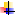 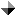 Sr. No.SubjectPage No.Page No.Agriculture55Arts & Sports – Pakistan55Arts & Sports – World55Banking, Finance and Stock Exchange55Biographies55Business, Economics & Industry55Crimes88Current Issues – Pakistan88Current Issues – World88Defense/ Military 99Education-Pakistan99Education World1010Geography and Travel1010Governance / Policies – Pakistan1010Governance / Policies – World1111Health and Environment 1111History And Archaeology – Pakistan1212History And Archaeology – World1212Human Rights–Pakistan1313Human Rights–World1313India Politics, Policies and Relations1313Indo-Pak Relations1414Internationl Relations 1414Islam 1414Kashmir1515Language and Literature1515Law and Legislation 1515Media – Pakistan1616Media – world 1616Miscellaneous1616Other religions 1616Organizations1616Pakistan Foreign Relations1717Peace and war / After effects1717Politics – Pakistan1717Politics – World2020Power Resources ( Gas, Oil, Dam, etc)2121Science and Information Technology2121Social Problems 2222Society and Culture – Pakistan2222Society and Culture – world2222Terrorism 2222US Politics, Policies and Relations2323World Conflicts2424AGRICULTURE Anees Jillani. "Strange cruelty." The News, 26 April, 2018, p.6Assad Ahmad. "The wages of wheat." Dawn, 14 April, 2018, p.08Naidoo, Indira. "Sustainable future." The News, 3 March, 2018, p.7Tom Polansek, P J Huffstutter. "Trade war backfire: Steel tariff shrapnel hits US farmers." Business Recorder, 14 April, 2018, P.18Wuerthner, George. "Saving forests." The News, 5 April, 2018, p.7AGRICULTURE Anees Jillani. "Strange cruelty." The News, 26 April, 2018, p.6Assad Ahmad. "The wages of wheat." Dawn, 14 April, 2018, p.08Naidoo, Indira. "Sustainable future." The News, 3 March, 2018, p.7Tom Polansek, P J Huffstutter. "Trade war backfire: Steel tariff shrapnel hits US farmers." Business Recorder, 14 April, 2018, P.18Wuerthner, George. "Saving forests." The News, 5 April, 2018, p.7AGRICULTURE Anees Jillani. "Strange cruelty." The News, 26 April, 2018, p.6Assad Ahmad. "The wages of wheat." Dawn, 14 April, 2018, p.08Naidoo, Indira. "Sustainable future." The News, 3 March, 2018, p.7Tom Polansek, P J Huffstutter. "Trade war backfire: Steel tariff shrapnel hits US farmers." Business Recorder, 14 April, 2018, P.18Wuerthner, George. "Saving forests." The News, 5 April, 2018, p.7ARTS & SPORTS – PAKISTANGhazi Salahuddin. "Bearers of bad tidings." The News, 25 March, 2018, p.7Naazir Mahmood. "Cinema of resistance." The News, 22 April, 2018, p.6Fahad Malik . "Cricket is unwatchable ." The Nation  , 5 April , 2018, p.7KK Shahid . "Imam over Fawad Here s, how ." The Nation  , 24 April , 2018, p.7Senator Sehar Kamran . "Hybrid warfare Emerging challenges for Pakistan ." The Nation  , 29 April , 2018, p.7ARTS & SPORTS – PAKISTANGhazi Salahuddin. "Bearers of bad tidings." The News, 25 March, 2018, p.7Naazir Mahmood. "Cinema of resistance." The News, 22 April, 2018, p.6Fahad Malik . "Cricket is unwatchable ." The Nation  , 5 April , 2018, p.7KK Shahid . "Imam over Fawad Here s, how ." The Nation  , 24 April , 2018, p.7Senator Sehar Kamran . "Hybrid warfare Emerging challenges for Pakistan ." The Nation  , 29 April , 2018, p.7ARTS & SPORTS – PAKISTANGhazi Salahuddin. "Bearers of bad tidings." The News, 25 March, 2018, p.7Naazir Mahmood. "Cinema of resistance." The News, 22 April, 2018, p.6Fahad Malik . "Cricket is unwatchable ." The Nation  , 5 April , 2018, p.7KK Shahid . "Imam over Fawad Here s, how ." The Nation  , 24 April , 2018, p.7Senator Sehar Kamran . "Hybrid warfare Emerging challenges for Pakistan ." The Nation  , 29 April , 2018, p.7ARTS & SPORTS – WORLDWNyabola, Nanjala . "For a Western audience." The News, 19 March, 2018, p.6ARTS & SPORTS – WORLDWNyabola, Nanjala . "For a Western audience." The News, 19 March, 2018, p.6ARTS & SPORTS – WORLDWNyabola, Nanjala . "For a Western audience." The News, 19 March, 2018, p.6BANKING , FINANCE AND  STOCK EXCHANGEAbhinav Ramnarayan, Tommy Woikes. "Central bank heavyweights head back to euro government debt." Business Recorder, 11 April, 2018, P.20Giles, Chris. "Hammond hopes clarity over Brexit will boost growth." Financial Times, 27 April, 2018, P.9Greene, Megan. "All methods to cut the US current account deficit are risky." Financial Times, 5 April, 2018, P.9Harding, Robin. "The world readies itself for thr Trump boom." Financial Times, 21/22 April, 2018, P.9Hussain H. Zaidi. "The IMF: our inevitable recipe." The News, 7 April, 2018, p.7Mahmood Sadiq. "Why is the Rupee falling?." Daily Time, 10 April, 2018, p.06Noonan, Laura. "Banking on AI." Financial Times, 13 April, 2018, P.7S.M. Hali. "FATF nees to have a closer look at India." Daily Time, 21 April, 2018, p.06Somerset Webb, Merryn. "Data gatherers should be regulated like financial advisers." Financial Times, 1 April, 2018, P.11Spero, Josh. "Sale and purchase troubles take toll on clarkson." Financial Times, 24 April, 2018, P.15Tett, Gillian. "Green investing generates more than a warm glow." Financial Times, 20 April, 2018, P.9Tett, Gillian. "The US has picked the wrong time to ease up on banks." Financial Times, 27 April, 2018, P.9BANKING , FINANCE AND  STOCK EXCHANGEAbhinav Ramnarayan, Tommy Woikes. "Central bank heavyweights head back to euro government debt." Business Recorder, 11 April, 2018, P.20Giles, Chris. "Hammond hopes clarity over Brexit will boost growth." Financial Times, 27 April, 2018, P.9Greene, Megan. "All methods to cut the US current account deficit are risky." Financial Times, 5 April, 2018, P.9Harding, Robin. "The world readies itself for thr Trump boom." Financial Times, 21/22 April, 2018, P.9Hussain H. Zaidi. "The IMF: our inevitable recipe." The News, 7 April, 2018, p.7Mahmood Sadiq. "Why is the Rupee falling?." Daily Time, 10 April, 2018, p.06Noonan, Laura. "Banking on AI." Financial Times, 13 April, 2018, P.7S.M. Hali. "FATF nees to have a closer look at India." Daily Time, 21 April, 2018, p.06Somerset Webb, Merryn. "Data gatherers should be regulated like financial advisers." Financial Times, 1 April, 2018, P.11Spero, Josh. "Sale and purchase troubles take toll on clarkson." Financial Times, 24 April, 2018, P.15Tett, Gillian. "Green investing generates more than a warm glow." Financial Times, 20 April, 2018, P.9Tett, Gillian. "The US has picked the wrong time to ease up on banks." Financial Times, 27 April, 2018, P.9BANKING , FINANCE AND  STOCK EXCHANGEAbhinav Ramnarayan, Tommy Woikes. "Central bank heavyweights head back to euro government debt." Business Recorder, 11 April, 2018, P.20Giles, Chris. "Hammond hopes clarity over Brexit will boost growth." Financial Times, 27 April, 2018, P.9Greene, Megan. "All methods to cut the US current account deficit are risky." Financial Times, 5 April, 2018, P.9Harding, Robin. "The world readies itself for thr Trump boom." Financial Times, 21/22 April, 2018, P.9Hussain H. Zaidi. "The IMF: our inevitable recipe." The News, 7 April, 2018, p.7Mahmood Sadiq. "Why is the Rupee falling?." Daily Time, 10 April, 2018, p.06Noonan, Laura. "Banking on AI." Financial Times, 13 April, 2018, P.7S.M. Hali. "FATF nees to have a closer look at India." Daily Time, 21 April, 2018, p.06Somerset Webb, Merryn. "Data gatherers should be regulated like financial advisers." Financial Times, 1 April, 2018, P.11Spero, Josh. "Sale and purchase troubles take toll on clarkson." Financial Times, 24 April, 2018, P.15Tett, Gillian. "Green investing generates more than a warm glow." Financial Times, 20 April, 2018, P.9Tett, Gillian. "The US has picked the wrong time to ease up on banks." Financial Times, 27 April, 2018, P.9BIOGRAPHIES Agnew, Harriet. "Master dealmaker under pressure." Financial Times, 28/29 April, 2018, P.9Garrahan, Matthew. "Netflix chief filling the worl's screens." Financial Times, 21/22 April, 2018, P.9Ghazi Salahuddin. "Malala is the message." The News, 1 April, 2018, p.7Hill, Andrew. "The WPP chief's grip on the group could be loosening amid allegations of misconduct,." Financial Times, 7/8 April, 2018, P.9Huma Yusuf. "Revisiting icons." Dawn, 09 April, 2018, p.09Kamila Hyat. "Dimensions of hatred." The News, 5 April, 2018, p.7Mosharraf Zaidi. "You are more Malala than you think." The News, 3 April, 2018, p.7Naazir Mahmood. "Welcome to your land." The News, 1 April, 2018, p.6Pilling, David. "The impatient president." Financial Times, 24 April, 2018, P.7Sharif al Mujahid. "A pivotal role." Dawn, 27 April, 2018, p.09Syed Talat Hussain. "The Nadiya story." The News, 2 April, 2018, p.7Wajid Shamsul Hasan. "Bhutto was not born to die." Daily Time, 04 April, 2018, p.06Waters, Richard. "The founder of Facebook has never learnt to separate idealism from self-interest, writes." Financial Times, 14/15 April, 2018, P.9Zaigham Khan. "Malala: an ordinary girl." The News, 2 April, 2018, p.6BIOGRAPHIES Agnew, Harriet. "Master dealmaker under pressure." Financial Times, 28/29 April, 2018, P.9Garrahan, Matthew. "Netflix chief filling the worl's screens." Financial Times, 21/22 April, 2018, P.9Ghazi Salahuddin. "Malala is the message." The News, 1 April, 2018, p.7Hill, Andrew. "The WPP chief's grip on the group could be loosening amid allegations of misconduct,." Financial Times, 7/8 April, 2018, P.9Huma Yusuf. "Revisiting icons." Dawn, 09 April, 2018, p.09Kamila Hyat. "Dimensions of hatred." The News, 5 April, 2018, p.7Mosharraf Zaidi. "You are more Malala than you think." The News, 3 April, 2018, p.7Naazir Mahmood. "Welcome to your land." The News, 1 April, 2018, p.6Pilling, David. "The impatient president." Financial Times, 24 April, 2018, P.7Sharif al Mujahid. "A pivotal role." Dawn, 27 April, 2018, p.09Syed Talat Hussain. "The Nadiya story." The News, 2 April, 2018, p.7Wajid Shamsul Hasan. "Bhutto was not born to die." Daily Time, 04 April, 2018, p.06Waters, Richard. "The founder of Facebook has never learnt to separate idealism from self-interest, writes." Financial Times, 14/15 April, 2018, P.9Zaigham Khan. "Malala: an ordinary girl." The News, 2 April, 2018, p.6BIOGRAPHIES Agnew, Harriet. "Master dealmaker under pressure." Financial Times, 28/29 April, 2018, P.9Garrahan, Matthew. "Netflix chief filling the worl's screens." Financial Times, 21/22 April, 2018, P.9Ghazi Salahuddin. "Malala is the message." The News, 1 April, 2018, p.7Hill, Andrew. "The WPP chief's grip on the group could be loosening amid allegations of misconduct,." Financial Times, 7/8 April, 2018, P.9Huma Yusuf. "Revisiting icons." Dawn, 09 April, 2018, p.09Kamila Hyat. "Dimensions of hatred." The News, 5 April, 2018, p.7Mosharraf Zaidi. "You are more Malala than you think." The News, 3 April, 2018, p.7Naazir Mahmood. "Welcome to your land." The News, 1 April, 2018, p.6Pilling, David. "The impatient president." Financial Times, 24 April, 2018, P.7Sharif al Mujahid. "A pivotal role." Dawn, 27 April, 2018, p.09Syed Talat Hussain. "The Nadiya story." The News, 2 April, 2018, p.7Wajid Shamsul Hasan. "Bhutto was not born to die." Daily Time, 04 April, 2018, p.06Waters, Richard. "The founder of Facebook has never learnt to separate idealism from self-interest, writes." Financial Times, 14/15 April, 2018, P.9Zaigham Khan. "Malala: an ordinary girl." The News, 2 April, 2018, p.6BUSINESS, ECONOMICS & INDUSTRYA Rauf K. KhattaK. "A waqr with no winners." The News, 10 April, 2018, p.6A.G. Noorani. "Campaign finance." Dawn, 07 April, 2018, p.09Abhinav Ramnarayan, Pauline Renaud. "Corporate bond gravy train slows after five-year express ride." Business Recorder, 04 April, 2018, P.22Abid Hassan. "Tax amnesty." The News, 10 April, 2018, p.6Abid Qaiyum Suleri, Dr. "Thinking trade." Daily Time, 26 April, 2018, p.06Abid Qaiyum Suleri. "Adapting to Pakistan's economic challenges." Daily Time, 04 April, 2018, p.06Abid Qaiyum Suleri. "PM eco reforms times." Daily Time, 13 April, 2018, p.06Ahsan Iqbal. "Rising Pakistan." The News, 25 March, 2018, p.6Amir Hussain. "Development challenges in Gilgit-Baltistan." The News, 23 March, 2018, p.6Amir Hussain. "Journey from plight to prosperity (pt-I)." The News, 27 April, 2018, p.6Amir Hussain. "Recipe for rural  development." The News, 20 April, 2018, p.6Amir Hussain. "The paradox of development." The News, 2 March, 2018, p.7Anderson, Sarah . "Mosquito gap." The News, 3 April, 2018, p.7Anjum Ibrahim. "A Charter of country's economy." Business Recorder, 23 April, 2018, P.18Anjum Ibrahim. "Macro-economic claims need a revisit." Business Recorder, 02 April, 2018, P.40Arsalan Khan. "Our economic quagmire." The News, 16 April, 2018, p.6Arshad Zaman. "Bad amnesty." The News, 22 April, 2018, p.6Ashraf Ali. "Poverty means death." The News, 7 March, 2018, p.6Bohnet, Iris. "Three ways companies can close their gender pay gaps." Financial Times, 2 April, 2018, P.9Brown, Tom. "Lazy fund managers lead to lousy returns." Financial Times, 9 April, 2018, P.9Charlotte Van Ouwerkerk. "Dutch roll out 'orange carpet' to woo post-Brexit business." Business Recorder, 09 April, 2018, P.16Crooks, Ed. "Playing with fire." Financial Times, 28/29 April, 2018, P.7Cyril Almeida. "Amnesty mystery." Dawn, 08 April, 2018, p.08Damon, Andre. "An artificial revolution." The News, 8 April, 2018, p.6Donnan, Shawn. "Caught in Nafta's crossfire." Financial Times, 16 April, 2018, P.7Dr Asad Zaman . "Achieving high growth ." The Nation  , 17 April , 2018, p.7Dr Farid Malik . "Saving PITAC ." The Nation  , 5 April , 2018, p.6Dr Hafiz A Pasha. "The rise in tax-to-GDP ratio." Business Recorder, 17 April, 2018, P.20Dr Hafiz A Pasha. "The stance of monetary policy." Business Recorder, 03 April, 2018, P.20Dr Inayat U Mangla, Dr Shaheen Naseer. "Some reflections on Pakistan's economy." Business Recorder, 08 April, 2018, P.16Dr Kamal Monnoo. "Pakistan takes FATA seriously ." The Nation  , 11 April , 2018, p.6Dr Kamal Moonnoo . "Tax Amnesty ." The Nation  , 18 April , 2018, p.7Dr Maqsudul Hasan Nuri. "China's leadership transition - II." Business Recorder, 08 April, 2018, P.16Elias Glenn, Stella Qiu. "China may backslide on deleveraging if trade war looms." Business Recorder, 24 April, 2018, P.22Enders, Tom. "Brexit confusion threatens the UK acication industry." Financial Times, 11 April, 2018, P.9Farhat Ali. "CPEC dividends begin to roll in." Business Recorder, 21 April, 2018, P.18Farhat Ali. "Growth at risk." Business Recorder, 14 April, 2018, P.18Farhat Asif. "pakistan's economic role in regional peace." Daily Time, 28 April, 2018, p.07Farrukh Saleem. "Alarm bells." The News, 4 March, 2018, p.6Farrukh Saleem. "Charter of economy." The News, 1 April, 2018, p.6Farrukh Saleem. "Potpourri." The News, 15 April, 2018, p.6Fildes, Nic. "Crossed wires." Financial Times, 23 April, 2018, P.7Gapper, John. "Millennial heirs have to show their worth." Financial Times, 26 April, 2018, P.9Gapper, John. "WPP's creative carousel starts to slow down." Financial Times, 19 April, 2018, P.9Giles, Ghris. "Why weak wage growth matters for monetary policy." Financial Times, 13 April, 2018, P.9Hakim. "Just economy?." The News, 19 April, 2018, p.7Harford, Tim. "A Monetary remedy for the midlife crisis." Financial Times, 1 April, 2018, P.11Harford, Tim. "Humans cannot rely on impressions alone." Financial Times, 14/15 April, 2018, P.9Harford, Tim. "Spending decisions that show our limitations." Financial Times, 7/8 April, 2018, P.9Hassain Javed . "UNIDO Day 2018." The Nation  , 23 April , 2018, p.6Hassan Daud. "Great expectations." The News, 11 March, 2018, p.6Hassan Daud. "Maritime: a growth of catalyst." The News, 24 March, 2018, p.6Hassnain Javed . "Belt and Road Cross Border Cooperation ." The Nation  , 30 April , 2018, p.7Hedges, Chris. "The oligarchs' scam." The News, 3 April, 2018, p.6Henning Gloystein. "Asian oil demand to hit record, but industry can't take eyes off Middle East." Business Recorder, 21 April, 2018, P.18Hightower, Jim. "Beyond matters of austerity." The News, 6 April, 2018, p.7Hussain H. Zaidi. "GSP plus: a sting in the tail." The News, 31 March, 2018, p.6Huzaima Bukhari, Dr Ikramul Haq. "Budget and corporate sector." Business Recorder, 13 April, 2018, P.20Huzaima Bukhari, Dr Ikramul Haq. "Budget and taxes." Business Recorder, 20 April, 2018, P.20Huzaima Bukhari, Dr Ikramul Haq. "Unconventional budget proposals." Business Recorder, 06 April, 2018, P.22Ikramul Haq, Dr. "Budget, taxes and amnesty." Daily Time, 08 April, 2018, p.06Ikramul Haq, Dr. "PML-N's sixth budget." Daily Time, 22 April, 2018, p.07Jonathan Spicer, Ann Saphir. "Yellen gets post-Fed payday in private meetings with Wall St elite." Business Recorder, 06 April, 2018, P.22Kadiresan, Kundhavi. "The zero-hunger challenge." The News, 17 April, 2018, p.6Khurram Husain. "Budgeting for reality." Dawn, 19 April, 2018, p.08Khurram Husain. "Taxing non-filers." Dawn, 05 April, 2018, p.08M Ziauddin. "Budgeting for the 'economy of tomorrow." Daily Time, 26 April, 2018, p.06M Ziauddin. "Building an egalitarian society." Business Recorder, 25 April, 2018, P.20M Ziauddin. "China - the leading global developer." Business Recorder, 04 April, 2018, P.22M. Sadiq Malik. "Pakistan and its rural dilemma." The News, 18 April, 2018, p.6Masters, Brooke. "BlackRock's gun-free funds show ethical investing is a good bet after all." Financial Times, 11 April, 2018, P.9Mian Salimuddin. "The competitive edge." The News, 18 April, 2018, p.7Morrison, Roy. "Bluprint for sustainability." The News, 6 April, 2018, p.6Mubarak Ali. "Signs of decline." The News, 15 April, 2018, p.6Muhammad Zahid . "Development budget ." The Nation  , 15 April , 2018, p.6Murad Ali. "From poorhouse to powerhouse." The News, 25 April, 2018, p.6Mushtaq Rajpar. "The PPP's last budget." The News, 26 April, 2018, p.6Mustafa Talpur. "Taxation for nation-building." The News, 27 April, 2018, p.6Nadir Nabil Gabol. "Questions on privatisation." The News, 10 March, 2018, p.6Naveed Aman. "Let's look into Gwadar our pride." Pakistan Observation, 29 Apr, 2018, P.05Nerijus Adomaitis. "Offshore oil industry suppliers fight to be fit for frugal future." Business Recorder, 07 April, 2018, P.18Obstfeld, Maurice. "Targeting specific trade deficits is a game of whack-a-mole." Financial Times, 23 April, 2018, P.9Parker, George. "The border issue eating away at Brexit." Financial Times, 26 April, 2018, P.7Parvez Rahim. "Work negotiations." Dawn, 17 April, 2018, p.09Pilling, David. "How free trade can unlock Africa's potential." Financial Times, 5 April, 2018, P.9Qurat Hashmi. "BFA and economic integration through CPEC." Pakistan Observer, 30 Apr, 2018, P.05Rafia Zakaria. "Visas and global poverty." Dawn, 18 April, 2018, p.08Randall, Kate. "A hollow defining moment." The News, 10 March, 2018, p.6Renison, Allie. "Can the commonwealth provide Britain's trading future?." Financial Times, 16 April, 2018, P.9S Zeshan Haider. "The great game changer?." Daily Time, 10 April, 2018, p.07S. M. Hali. "Enhancing the tobacco industry's revenue base." Daily Time, 28 April, 2018, p.06S. M. Hali. "Xi jinping and the Boao Forum." Daily Time, 14 April, 2018, p.07Saadia Gardazi . "Designer bags as protected species ." The Nation  , 7 April , 2018, p.7Sani-e-Mehmood Khan. "Economic prospects." Business Recorder, 22 April, 2018, P.16Sarah Ahmed . "A welfare state ." The Nation  , 7 April , 2018, p.7Sardar Aminullah Khan. "Weapons of 'mass construction'." Business Recorder, 05 April, 2018, P.26Shabir Ahmed. "Export growth is destined to remain weak." Business Recorder, 26 April, 2018, P.20Shahid Ilyas. "From empires to nation-states." The News, 21 March, 2018, p.6Shahid Sattar. "Disappearing textiles." The News, 14 March, 2018, p.6Shahid Sittar. "Devaluation benefits." The News, 16 April, 2018, p.6Shahzad Saeed. "Letting go of external debt." The News, 18 March, 2018, p.6Shahzada Irfan Ahmed. "Fighting stick with stick." The News, 26 April, 2018, p.6Skapinker, Michael. "Customers should have come first in the GKN battle." Financial Times, 5 April, 2018, P.5Stanley Carvalho. "Abu Dhabi's Mubadala halts Abraaj investment deal talks." Business Recorder, 24 April, 2018, P.22Suhall Akhtar . "Need of strong tobacco control regime ." The Nation  , 26 April , 2018, p.7Summers, Lawrence. "Trump trade threats lack credibility." Financial Times, 9 April, 2018, P.9Syed Mohibullah Shah. "From discipline to development." The News, 28 March, 2018, p.6Tett, Gillian. "A shortage of US truck drivers points to bigger problems." Financial Times, 9 April, 2018, P.9Tina Bellon. "J Baby Powder litigation takes new focus with asbestos claims." Business Recorder, 17 April, 2018, P.20Townsend, Zac. "Fintech in the US is stymied by old-fashioned regulators." Financial Times, 16 April, 2018, P.9Umair Javed. "Politics and amnesty schemes." Dawn, 09 April, 2018, p.08Uzair M. Younus. "Courts economy." Dawn, 15 April, 2018, p.09Waqar Masood Khan. "Analysis of MPS." Business Recorder, 03 April, 2018, P.22Waqar Masood Khan. "Budget and economic imperatives." Business Recorder, 30 April, 2018, P.86Waqar Masood Khan. "Economic challenges: No room for complacency." Business Recorder, 18 April, 2018, P.20Waqar Masood Khan. "Economic reforms (pt-XV)." The News, 6 March, 2018, p.6Waqar Masood Khan. "Economic reforms (pt-xvi)." The News, 3 April, 2018, p.6Waqar Masood Khan. "Economic reforms (pt-XVIII)." The News, 17 April, 2018, p.6Waqar Masood Khan. "The inevitability of new IMF programme." Business Recorder, 25 April, 2018, P.20Waqar Masood Khan. "Where the economy stands." The News, 13 March, 2018, p.6Waqar Masood Khan. "Who makes the next budget?." The News, 27 March, 2018, p.6Weinland, Don. "Cashless is King." Financial Times, 14/15 April, 2018, P.6Wolf, Martin. "Let knowledge spread around the world." Financial Times, 25 April, 2018, P.9Wolf, Martin. "The Chinese economy is rebalacing." Financial Times, 4 April, 2018, P.9Wolf, Martin. "Times are good now, but the fragility is real." Financial Times, 18 April, 2018, P.9Wolf, Matrin. "The rivalry that will shape the 21st century." Financial Times, 11 April, 2018, P.9Yasir Habib . "CPEC BRI appeal, survivability ." The Nation  , 20 April , 2018, p.6Yousaf H. Shirazi. "Falling exports." The News, 17 March, 2018, p.6Zeeshan Haider. "The resurgence of fascism." Daily Time, 02 April, 2018, p.07Zweifach, Gerson. "Fox's bid for Sky deserves a swift and fair decision." Financial Times, 17 April, 2018, P.9BUSINESS, ECONOMICS & INDUSTRYA Rauf K. KhattaK. "A waqr with no winners." The News, 10 April, 2018, p.6A.G. Noorani. "Campaign finance." Dawn, 07 April, 2018, p.09Abhinav Ramnarayan, Pauline Renaud. "Corporate bond gravy train slows after five-year express ride." Business Recorder, 04 April, 2018, P.22Abid Hassan. "Tax amnesty." The News, 10 April, 2018, p.6Abid Qaiyum Suleri, Dr. "Thinking trade." Daily Time, 26 April, 2018, p.06Abid Qaiyum Suleri. "Adapting to Pakistan's economic challenges." Daily Time, 04 April, 2018, p.06Abid Qaiyum Suleri. "PM eco reforms times." Daily Time, 13 April, 2018, p.06Ahsan Iqbal. "Rising Pakistan." The News, 25 March, 2018, p.6Amir Hussain. "Development challenges in Gilgit-Baltistan." The News, 23 March, 2018, p.6Amir Hussain. "Journey from plight to prosperity (pt-I)." The News, 27 April, 2018, p.6Amir Hussain. "Recipe for rural  development." The News, 20 April, 2018, p.6Amir Hussain. "The paradox of development." The News, 2 March, 2018, p.7Anderson, Sarah . "Mosquito gap." The News, 3 April, 2018, p.7Anjum Ibrahim. "A Charter of country's economy." Business Recorder, 23 April, 2018, P.18Anjum Ibrahim. "Macro-economic claims need a revisit." Business Recorder, 02 April, 2018, P.40Arsalan Khan. "Our economic quagmire." The News, 16 April, 2018, p.6Arshad Zaman. "Bad amnesty." The News, 22 April, 2018, p.6Ashraf Ali. "Poverty means death." The News, 7 March, 2018, p.6Bohnet, Iris. "Three ways companies can close their gender pay gaps." Financial Times, 2 April, 2018, P.9Brown, Tom. "Lazy fund managers lead to lousy returns." Financial Times, 9 April, 2018, P.9Charlotte Van Ouwerkerk. "Dutch roll out 'orange carpet' to woo post-Brexit business." Business Recorder, 09 April, 2018, P.16Crooks, Ed. "Playing with fire." Financial Times, 28/29 April, 2018, P.7Cyril Almeida. "Amnesty mystery." Dawn, 08 April, 2018, p.08Damon, Andre. "An artificial revolution." The News, 8 April, 2018, p.6Donnan, Shawn. "Caught in Nafta's crossfire." Financial Times, 16 April, 2018, P.7Dr Asad Zaman . "Achieving high growth ." The Nation  , 17 April , 2018, p.7Dr Farid Malik . "Saving PITAC ." The Nation  , 5 April , 2018, p.6Dr Hafiz A Pasha. "The rise in tax-to-GDP ratio." Business Recorder, 17 April, 2018, P.20Dr Hafiz A Pasha. "The stance of monetary policy." Business Recorder, 03 April, 2018, P.20Dr Inayat U Mangla, Dr Shaheen Naseer. "Some reflections on Pakistan's economy." Business Recorder, 08 April, 2018, P.16Dr Kamal Monnoo. "Pakistan takes FATA seriously ." The Nation  , 11 April , 2018, p.6Dr Kamal Moonnoo . "Tax Amnesty ." The Nation  , 18 April , 2018, p.7Dr Maqsudul Hasan Nuri. "China's leadership transition - II." Business Recorder, 08 April, 2018, P.16Elias Glenn, Stella Qiu. "China may backslide on deleveraging if trade war looms." Business Recorder, 24 April, 2018, P.22Enders, Tom. "Brexit confusion threatens the UK acication industry." Financial Times, 11 April, 2018, P.9Farhat Ali. "CPEC dividends begin to roll in." Business Recorder, 21 April, 2018, P.18Farhat Ali. "Growth at risk." Business Recorder, 14 April, 2018, P.18Farhat Asif. "pakistan's economic role in regional peace." Daily Time, 28 April, 2018, p.07Farrukh Saleem. "Alarm bells." The News, 4 March, 2018, p.6Farrukh Saleem. "Charter of economy." The News, 1 April, 2018, p.6Farrukh Saleem. "Potpourri." The News, 15 April, 2018, p.6Fildes, Nic. "Crossed wires." Financial Times, 23 April, 2018, P.7Gapper, John. "Millennial heirs have to show their worth." Financial Times, 26 April, 2018, P.9Gapper, John. "WPP's creative carousel starts to slow down." Financial Times, 19 April, 2018, P.9Giles, Ghris. "Why weak wage growth matters for monetary policy." Financial Times, 13 April, 2018, P.9Hakim. "Just economy?." The News, 19 April, 2018, p.7Harford, Tim. "A Monetary remedy for the midlife crisis." Financial Times, 1 April, 2018, P.11Harford, Tim. "Humans cannot rely on impressions alone." Financial Times, 14/15 April, 2018, P.9Harford, Tim. "Spending decisions that show our limitations." Financial Times, 7/8 April, 2018, P.9Hassain Javed . "UNIDO Day 2018." The Nation  , 23 April , 2018, p.6Hassan Daud. "Great expectations." The News, 11 March, 2018, p.6Hassan Daud. "Maritime: a growth of catalyst." The News, 24 March, 2018, p.6Hassnain Javed . "Belt and Road Cross Border Cooperation ." The Nation  , 30 April , 2018, p.7Hedges, Chris. "The oligarchs' scam." The News, 3 April, 2018, p.6Henning Gloystein. "Asian oil demand to hit record, but industry can't take eyes off Middle East." Business Recorder, 21 April, 2018, P.18Hightower, Jim. "Beyond matters of austerity." The News, 6 April, 2018, p.7Hussain H. Zaidi. "GSP plus: a sting in the tail." The News, 31 March, 2018, p.6Huzaima Bukhari, Dr Ikramul Haq. "Budget and corporate sector." Business Recorder, 13 April, 2018, P.20Huzaima Bukhari, Dr Ikramul Haq. "Budget and taxes." Business Recorder, 20 April, 2018, P.20Huzaima Bukhari, Dr Ikramul Haq. "Unconventional budget proposals." Business Recorder, 06 April, 2018, P.22Ikramul Haq, Dr. "Budget, taxes and amnesty." Daily Time, 08 April, 2018, p.06Ikramul Haq, Dr. "PML-N's sixth budget." Daily Time, 22 April, 2018, p.07Jonathan Spicer, Ann Saphir. "Yellen gets post-Fed payday in private meetings with Wall St elite." Business Recorder, 06 April, 2018, P.22Kadiresan, Kundhavi. "The zero-hunger challenge." The News, 17 April, 2018, p.6Khurram Husain. "Budgeting for reality." Dawn, 19 April, 2018, p.08Khurram Husain. "Taxing non-filers." Dawn, 05 April, 2018, p.08M Ziauddin. "Budgeting for the 'economy of tomorrow." Daily Time, 26 April, 2018, p.06M Ziauddin. "Building an egalitarian society." Business Recorder, 25 April, 2018, P.20M Ziauddin. "China - the leading global developer." Business Recorder, 04 April, 2018, P.22M. Sadiq Malik. "Pakistan and its rural dilemma." The News, 18 April, 2018, p.6Masters, Brooke. "BlackRock's gun-free funds show ethical investing is a good bet after all." Financial Times, 11 April, 2018, P.9Mian Salimuddin. "The competitive edge." The News, 18 April, 2018, p.7Morrison, Roy. "Bluprint for sustainability." The News, 6 April, 2018, p.6Mubarak Ali. "Signs of decline." The News, 15 April, 2018, p.6Muhammad Zahid . "Development budget ." The Nation  , 15 April , 2018, p.6Murad Ali. "From poorhouse to powerhouse." The News, 25 April, 2018, p.6Mushtaq Rajpar. "The PPP's last budget." The News, 26 April, 2018, p.6Mustafa Talpur. "Taxation for nation-building." The News, 27 April, 2018, p.6Nadir Nabil Gabol. "Questions on privatisation." The News, 10 March, 2018, p.6Naveed Aman. "Let's look into Gwadar our pride." Pakistan Observation, 29 Apr, 2018, P.05Nerijus Adomaitis. "Offshore oil industry suppliers fight to be fit for frugal future." Business Recorder, 07 April, 2018, P.18Obstfeld, Maurice. "Targeting specific trade deficits is a game of whack-a-mole." Financial Times, 23 April, 2018, P.9Parker, George. "The border issue eating away at Brexit." Financial Times, 26 April, 2018, P.7Parvez Rahim. "Work negotiations." Dawn, 17 April, 2018, p.09Pilling, David. "How free trade can unlock Africa's potential." Financial Times, 5 April, 2018, P.9Qurat Hashmi. "BFA and economic integration through CPEC." Pakistan Observer, 30 Apr, 2018, P.05Rafia Zakaria. "Visas and global poverty." Dawn, 18 April, 2018, p.08Randall, Kate. "A hollow defining moment." The News, 10 March, 2018, p.6Renison, Allie. "Can the commonwealth provide Britain's trading future?." Financial Times, 16 April, 2018, P.9S Zeshan Haider. "The great game changer?." Daily Time, 10 April, 2018, p.07S. M. Hali. "Enhancing the tobacco industry's revenue base." Daily Time, 28 April, 2018, p.06S. M. Hali. "Xi jinping and the Boao Forum." Daily Time, 14 April, 2018, p.07Saadia Gardazi . "Designer bags as protected species ." The Nation  , 7 April , 2018, p.7Sani-e-Mehmood Khan. "Economic prospects." Business Recorder, 22 April, 2018, P.16Sarah Ahmed . "A welfare state ." The Nation  , 7 April , 2018, p.7Sardar Aminullah Khan. "Weapons of 'mass construction'." Business Recorder, 05 April, 2018, P.26Shabir Ahmed. "Export growth is destined to remain weak." Business Recorder, 26 April, 2018, P.20Shahid Ilyas. "From empires to nation-states." The News, 21 March, 2018, p.6Shahid Sattar. "Disappearing textiles." The News, 14 March, 2018, p.6Shahid Sittar. "Devaluation benefits." The News, 16 April, 2018, p.6Shahzad Saeed. "Letting go of external debt." The News, 18 March, 2018, p.6Shahzada Irfan Ahmed. "Fighting stick with stick." The News, 26 April, 2018, p.6Skapinker, Michael. "Customers should have come first in the GKN battle." Financial Times, 5 April, 2018, P.5Stanley Carvalho. "Abu Dhabi's Mubadala halts Abraaj investment deal talks." Business Recorder, 24 April, 2018, P.22Suhall Akhtar . "Need of strong tobacco control regime ." The Nation  , 26 April , 2018, p.7Summers, Lawrence. "Trump trade threats lack credibility." Financial Times, 9 April, 2018, P.9Syed Mohibullah Shah. "From discipline to development." The News, 28 March, 2018, p.6Tett, Gillian. "A shortage of US truck drivers points to bigger problems." Financial Times, 9 April, 2018, P.9Tina Bellon. "J Baby Powder litigation takes new focus with asbestos claims." Business Recorder, 17 April, 2018, P.20Townsend, Zac. "Fintech in the US is stymied by old-fashioned regulators." Financial Times, 16 April, 2018, P.9Umair Javed. "Politics and amnesty schemes." Dawn, 09 April, 2018, p.08Uzair M. Younus. "Courts economy." Dawn, 15 April, 2018, p.09Waqar Masood Khan. "Analysis of MPS." Business Recorder, 03 April, 2018, P.22Waqar Masood Khan. "Budget and economic imperatives." Business Recorder, 30 April, 2018, P.86Waqar Masood Khan. "Economic challenges: No room for complacency." Business Recorder, 18 April, 2018, P.20Waqar Masood Khan. "Economic reforms (pt-XV)." The News, 6 March, 2018, p.6Waqar Masood Khan. "Economic reforms (pt-xvi)." The News, 3 April, 2018, p.6Waqar Masood Khan. "Economic reforms (pt-XVIII)." The News, 17 April, 2018, p.6Waqar Masood Khan. "The inevitability of new IMF programme." Business Recorder, 25 April, 2018, P.20Waqar Masood Khan. "Where the economy stands." The News, 13 March, 2018, p.6Waqar Masood Khan. "Who makes the next budget?." The News, 27 March, 2018, p.6Weinland, Don. "Cashless is King." Financial Times, 14/15 April, 2018, P.6Wolf, Martin. "Let knowledge spread around the world." Financial Times, 25 April, 2018, P.9Wolf, Martin. "The Chinese economy is rebalacing." Financial Times, 4 April, 2018, P.9Wolf, Martin. "Times are good now, but the fragility is real." Financial Times, 18 April, 2018, P.9Wolf, Matrin. "The rivalry that will shape the 21st century." Financial Times, 11 April, 2018, P.9Yasir Habib . "CPEC BRI appeal, survivability ." The Nation  , 20 April , 2018, p.6Yousaf H. Shirazi. "Falling exports." The News, 17 March, 2018, p.6Zeeshan Haider. "The resurgence of fascism." Daily Time, 02 April, 2018, p.07Zweifach, Gerson. "Fox's bid for Sky deserves a swift and fair decision." Financial Times, 17 April, 2018, P.9BUSINESS, ECONOMICS & INDUSTRYA Rauf K. KhattaK. "A waqr with no winners." The News, 10 April, 2018, p.6A.G. Noorani. "Campaign finance." Dawn, 07 April, 2018, p.09Abhinav Ramnarayan, Pauline Renaud. "Corporate bond gravy train slows after five-year express ride." Business Recorder, 04 April, 2018, P.22Abid Hassan. "Tax amnesty." The News, 10 April, 2018, p.6Abid Qaiyum Suleri, Dr. "Thinking trade." Daily Time, 26 April, 2018, p.06Abid Qaiyum Suleri. "Adapting to Pakistan's economic challenges." Daily Time, 04 April, 2018, p.06Abid Qaiyum Suleri. "PM eco reforms times." Daily Time, 13 April, 2018, p.06Ahsan Iqbal. "Rising Pakistan." The News, 25 March, 2018, p.6Amir Hussain. "Development challenges in Gilgit-Baltistan." The News, 23 March, 2018, p.6Amir Hussain. "Journey from plight to prosperity (pt-I)." The News, 27 April, 2018, p.6Amir Hussain. "Recipe for rural  development." The News, 20 April, 2018, p.6Amir Hussain. "The paradox of development." The News, 2 March, 2018, p.7Anderson, Sarah . "Mosquito gap." The News, 3 April, 2018, p.7Anjum Ibrahim. "A Charter of country's economy." Business Recorder, 23 April, 2018, P.18Anjum Ibrahim. "Macro-economic claims need a revisit." Business Recorder, 02 April, 2018, P.40Arsalan Khan. "Our economic quagmire." The News, 16 April, 2018, p.6Arshad Zaman. "Bad amnesty." The News, 22 April, 2018, p.6Ashraf Ali. "Poverty means death." The News, 7 March, 2018, p.6Bohnet, Iris. "Three ways companies can close their gender pay gaps." Financial Times, 2 April, 2018, P.9Brown, Tom. "Lazy fund managers lead to lousy returns." Financial Times, 9 April, 2018, P.9Charlotte Van Ouwerkerk. "Dutch roll out 'orange carpet' to woo post-Brexit business." Business Recorder, 09 April, 2018, P.16Crooks, Ed. "Playing with fire." Financial Times, 28/29 April, 2018, P.7Cyril Almeida. "Amnesty mystery." Dawn, 08 April, 2018, p.08Damon, Andre. "An artificial revolution." The News, 8 April, 2018, p.6Donnan, Shawn. "Caught in Nafta's crossfire." Financial Times, 16 April, 2018, P.7Dr Asad Zaman . "Achieving high growth ." The Nation  , 17 April , 2018, p.7Dr Farid Malik . "Saving PITAC ." The Nation  , 5 April , 2018, p.6Dr Hafiz A Pasha. "The rise in tax-to-GDP ratio." Business Recorder, 17 April, 2018, P.20Dr Hafiz A Pasha. "The stance of monetary policy." Business Recorder, 03 April, 2018, P.20Dr Inayat U Mangla, Dr Shaheen Naseer. "Some reflections on Pakistan's economy." Business Recorder, 08 April, 2018, P.16Dr Kamal Monnoo. "Pakistan takes FATA seriously ." The Nation  , 11 April , 2018, p.6Dr Kamal Moonnoo . "Tax Amnesty ." The Nation  , 18 April , 2018, p.7Dr Maqsudul Hasan Nuri. "China's leadership transition - II." Business Recorder, 08 April, 2018, P.16Elias Glenn, Stella Qiu. "China may backslide on deleveraging if trade war looms." Business Recorder, 24 April, 2018, P.22Enders, Tom. "Brexit confusion threatens the UK acication industry." Financial Times, 11 April, 2018, P.9Farhat Ali. "CPEC dividends begin to roll in." Business Recorder, 21 April, 2018, P.18Farhat Ali. "Growth at risk." Business Recorder, 14 April, 2018, P.18Farhat Asif. "pakistan's economic role in regional peace." Daily Time, 28 April, 2018, p.07Farrukh Saleem. "Alarm bells." The News, 4 March, 2018, p.6Farrukh Saleem. "Charter of economy." The News, 1 April, 2018, p.6Farrukh Saleem. "Potpourri." The News, 15 April, 2018, p.6Fildes, Nic. "Crossed wires." Financial Times, 23 April, 2018, P.7Gapper, John. "Millennial heirs have to show their worth." Financial Times, 26 April, 2018, P.9Gapper, John. "WPP's creative carousel starts to slow down." Financial Times, 19 April, 2018, P.9Giles, Ghris. "Why weak wage growth matters for monetary policy." Financial Times, 13 April, 2018, P.9Hakim. "Just economy?." The News, 19 April, 2018, p.7Harford, Tim. "A Monetary remedy for the midlife crisis." Financial Times, 1 April, 2018, P.11Harford, Tim. "Humans cannot rely on impressions alone." Financial Times, 14/15 April, 2018, P.9Harford, Tim. "Spending decisions that show our limitations." Financial Times, 7/8 April, 2018, P.9Hassain Javed . "UNIDO Day 2018." The Nation  , 23 April , 2018, p.6Hassan Daud. "Great expectations." The News, 11 March, 2018, p.6Hassan Daud. "Maritime: a growth of catalyst." The News, 24 March, 2018, p.6Hassnain Javed . "Belt and Road Cross Border Cooperation ." The Nation  , 30 April , 2018, p.7Hedges, Chris. "The oligarchs' scam." The News, 3 April, 2018, p.6Henning Gloystein. "Asian oil demand to hit record, but industry can't take eyes off Middle East." Business Recorder, 21 April, 2018, P.18Hightower, Jim. "Beyond matters of austerity." The News, 6 April, 2018, p.7Hussain H. Zaidi. "GSP plus: a sting in the tail." The News, 31 March, 2018, p.6Huzaima Bukhari, Dr Ikramul Haq. "Budget and corporate sector." Business Recorder, 13 April, 2018, P.20Huzaima Bukhari, Dr Ikramul Haq. "Budget and taxes." Business Recorder, 20 April, 2018, P.20Huzaima Bukhari, Dr Ikramul Haq. "Unconventional budget proposals." Business Recorder, 06 April, 2018, P.22Ikramul Haq, Dr. "Budget, taxes and amnesty." Daily Time, 08 April, 2018, p.06Ikramul Haq, Dr. "PML-N's sixth budget." Daily Time, 22 April, 2018, p.07Jonathan Spicer, Ann Saphir. "Yellen gets post-Fed payday in private meetings with Wall St elite." Business Recorder, 06 April, 2018, P.22Kadiresan, Kundhavi. "The zero-hunger challenge." The News, 17 April, 2018, p.6Khurram Husain. "Budgeting for reality." Dawn, 19 April, 2018, p.08Khurram Husain. "Taxing non-filers." Dawn, 05 April, 2018, p.08M Ziauddin. "Budgeting for the 'economy of tomorrow." Daily Time, 26 April, 2018, p.06M Ziauddin. "Building an egalitarian society." Business Recorder, 25 April, 2018, P.20M Ziauddin. "China - the leading global developer." Business Recorder, 04 April, 2018, P.22M. Sadiq Malik. "Pakistan and its rural dilemma." The News, 18 April, 2018, p.6Masters, Brooke. "BlackRock's gun-free funds show ethical investing is a good bet after all." Financial Times, 11 April, 2018, P.9Mian Salimuddin. "The competitive edge." The News, 18 April, 2018, p.7Morrison, Roy. "Bluprint for sustainability." The News, 6 April, 2018, p.6Mubarak Ali. "Signs of decline." The News, 15 April, 2018, p.6Muhammad Zahid . "Development budget ." The Nation  , 15 April , 2018, p.6Murad Ali. "From poorhouse to powerhouse." The News, 25 April, 2018, p.6Mushtaq Rajpar. "The PPP's last budget." The News, 26 April, 2018, p.6Mustafa Talpur. "Taxation for nation-building." The News, 27 April, 2018, p.6Nadir Nabil Gabol. "Questions on privatisation." The News, 10 March, 2018, p.6Naveed Aman. "Let's look into Gwadar our pride." Pakistan Observation, 29 Apr, 2018, P.05Nerijus Adomaitis. "Offshore oil industry suppliers fight to be fit for frugal future." Business Recorder, 07 April, 2018, P.18Obstfeld, Maurice. "Targeting specific trade deficits is a game of whack-a-mole." Financial Times, 23 April, 2018, P.9Parker, George. "The border issue eating away at Brexit." Financial Times, 26 April, 2018, P.7Parvez Rahim. "Work negotiations." Dawn, 17 April, 2018, p.09Pilling, David. "How free trade can unlock Africa's potential." Financial Times, 5 April, 2018, P.9Qurat Hashmi. "BFA and economic integration through CPEC." Pakistan Observer, 30 Apr, 2018, P.05Rafia Zakaria. "Visas and global poverty." Dawn, 18 April, 2018, p.08Randall, Kate. "A hollow defining moment." The News, 10 March, 2018, p.6Renison, Allie. "Can the commonwealth provide Britain's trading future?." Financial Times, 16 April, 2018, P.9S Zeshan Haider. "The great game changer?." Daily Time, 10 April, 2018, p.07S. M. Hali. "Enhancing the tobacco industry's revenue base." Daily Time, 28 April, 2018, p.06S. M. Hali. "Xi jinping and the Boao Forum." Daily Time, 14 April, 2018, p.07Saadia Gardazi . "Designer bags as protected species ." The Nation  , 7 April , 2018, p.7Sani-e-Mehmood Khan. "Economic prospects." Business Recorder, 22 April, 2018, P.16Sarah Ahmed . "A welfare state ." The Nation  , 7 April , 2018, p.7Sardar Aminullah Khan. "Weapons of 'mass construction'." Business Recorder, 05 April, 2018, P.26Shabir Ahmed. "Export growth is destined to remain weak." Business Recorder, 26 April, 2018, P.20Shahid Ilyas. "From empires to nation-states." The News, 21 March, 2018, p.6Shahid Sattar. "Disappearing textiles." The News, 14 March, 2018, p.6Shahid Sittar. "Devaluation benefits." The News, 16 April, 2018, p.6Shahzad Saeed. "Letting go of external debt." The News, 18 March, 2018, p.6Shahzada Irfan Ahmed. "Fighting stick with stick." The News, 26 April, 2018, p.6Skapinker, Michael. "Customers should have come first in the GKN battle." Financial Times, 5 April, 2018, P.5Stanley Carvalho. "Abu Dhabi's Mubadala halts Abraaj investment deal talks." Business Recorder, 24 April, 2018, P.22Suhall Akhtar . "Need of strong tobacco control regime ." The Nation  , 26 April , 2018, p.7Summers, Lawrence. "Trump trade threats lack credibility." Financial Times, 9 April, 2018, P.9Syed Mohibullah Shah. "From discipline to development." The News, 28 March, 2018, p.6Tett, Gillian. "A shortage of US truck drivers points to bigger problems." Financial Times, 9 April, 2018, P.9Tina Bellon. "J Baby Powder litigation takes new focus with asbestos claims." Business Recorder, 17 April, 2018, P.20Townsend, Zac. "Fintech in the US is stymied by old-fashioned regulators." Financial Times, 16 April, 2018, P.9Umair Javed. "Politics and amnesty schemes." Dawn, 09 April, 2018, p.08Uzair M. Younus. "Courts economy." Dawn, 15 April, 2018, p.09Waqar Masood Khan. "Analysis of MPS." Business Recorder, 03 April, 2018, P.22Waqar Masood Khan. "Budget and economic imperatives." Business Recorder, 30 April, 2018, P.86Waqar Masood Khan. "Economic challenges: No room for complacency." Business Recorder, 18 April, 2018, P.20Waqar Masood Khan. "Economic reforms (pt-XV)." The News, 6 March, 2018, p.6Waqar Masood Khan. "Economic reforms (pt-xvi)." The News, 3 April, 2018, p.6Waqar Masood Khan. "Economic reforms (pt-XVIII)." The News, 17 April, 2018, p.6Waqar Masood Khan. "The inevitability of new IMF programme." Business Recorder, 25 April, 2018, P.20Waqar Masood Khan. "Where the economy stands." The News, 13 March, 2018, p.6Waqar Masood Khan. "Who makes the next budget?." The News, 27 March, 2018, p.6Weinland, Don. "Cashless is King." Financial Times, 14/15 April, 2018, P.6Wolf, Martin. "Let knowledge spread around the world." Financial Times, 25 April, 2018, P.9Wolf, Martin. "The Chinese economy is rebalacing." Financial Times, 4 April, 2018, P.9Wolf, Martin. "Times are good now, but the fragility is real." Financial Times, 18 April, 2018, P.9Wolf, Matrin. "The rivalry that will shape the 21st century." Financial Times, 11 April, 2018, P.9Yasir Habib . "CPEC BRI appeal, survivability ." The Nation  , 20 April , 2018, p.6Yousaf H. Shirazi. "Falling exports." The News, 17 March, 2018, p.6Zeeshan Haider. "The resurgence of fascism." Daily Time, 02 April, 2018, p.07Zweifach, Gerson. "Fox's bid for Sky deserves a swift and fair decision." Financial Times, 17 April, 2018, P.9CRIMESA.G. Noorani. "The Prosecutor." Dawn, 28 April, 2018, p.09Khalid Bhatti. "The fault in our system." The News, 6 April, 2018, p.6Miranda Husain. "Harassment's tipping point." Daily Time, 29 April, 2018, p.07Naazir Mahmood. "The rot in our system." The News, 16 April, 2018, p.6Nazish Brohi. "Bearing witness." Dawn, 22 April, 2018, p.08Syed Nazir Gilani, Dr. "Asifa - Justice for our daughters." Daily Time, 18 April, 2018, p.06Zainab Malik. "No mercy." Dawn, 08 April, 2018, p.09CRIMESA.G. Noorani. "The Prosecutor." Dawn, 28 April, 2018, p.09Khalid Bhatti. "The fault in our system." The News, 6 April, 2018, p.6Miranda Husain. "Harassment's tipping point." Daily Time, 29 April, 2018, p.07Naazir Mahmood. "The rot in our system." The News, 16 April, 2018, p.6Nazish Brohi. "Bearing witness." Dawn, 22 April, 2018, p.08Syed Nazir Gilani, Dr. "Asifa - Justice for our daughters." Daily Time, 18 April, 2018, p.06Zainab Malik. "No mercy." Dawn, 08 April, 2018, p.09CRIMESA.G. Noorani. "The Prosecutor." Dawn, 28 April, 2018, p.09Khalid Bhatti. "The fault in our system." The News, 6 April, 2018, p.6Miranda Husain. "Harassment's tipping point." Daily Time, 29 April, 2018, p.07Naazir Mahmood. "The rot in our system." The News, 16 April, 2018, p.6Nazish Brohi. "Bearing witness." Dawn, 22 April, 2018, p.08Syed Nazir Gilani, Dr. "Asifa - Justice for our daughters." Daily Time, 18 April, 2018, p.06Zainab Malik. "No mercy." Dawn, 08 April, 2018, p.09CURRENT ISSUES – PAKISTANA Q Khan. "Life lessons through rich anecdotes." The News, 2 April, 2018, p.6Abdul Sattar. "A tale of misplaced priorities." The News, 13 March, 2018, p.6Ahmer Bilal Soofi. "The concurrent bind." Dawn, 22 April, 2018, p.09Asif Mahsud. "The KP-FATA merger debate." Daily Time, 27 April, 2018, p.07Aziz Ali Dad. "The struggle with suicide." The News, 19 March, 2018, p.7Ghazi Salahuddin. "A bonfire of betrayals." The News, 15 April, 2018, p.7Ghazi Salahuddin. "The crisis of Pakistan." The News, 22 April, 2018, p.7Imran Khan. "Defections galore." The News, 12 April, 2018, p.6Imtiaz Alam. "Paradoxes of an 'abnormal state'." The News, 22 March, 2018, p.7Imtiaz Bhatti. "The degreased palm." Dawn, 26 April, 2018, p.09Kamila Hyat. "A tear in the canvas." The News, 26 April, 2018, p.7Kamila Hyat. "The panama roadblock." The News, 1 March, 2018, p.7KK Shahid . "ISIS Targeting Christians in Quetta ." The Nation  , 17 April , 2018, p.7KK Shahid . "Oh dear, Khawaja ." The Nation  , 10 April , 2018, p.7KK. Shahid . "MMA mia Here we go again ." The Nation  , 3 April , 2018, p.7Mahir Ali. "Korean conundrums." Dawn, 25 April, 2018, p.09Manzoor Ahmad Pashteen. "The protest of the Pashtun." The News, 3 March, 2018, p.6Mohammad Ali Bakhel. "Policing Fata." Dawn, 05 April, 2018, p.09Moonis Ahmar, Dr. "Conflict over new provinces." Daily Time, 27 April, 2018, p.06Mosharraf Zaidi. "Pakistan's institutional traffic jam." The News, 13 March, 2018, p.7Naveed Aman. "Question marks on judiciary." Pakistan Observer, 22 Apr, 2018, P.04Shaukat Qadir. "The mysterious shift of power in Pakistan." Daily Time, 29 April, 2018, p.06Sikander Ahmed Shah. "Diplomatic licence to kill." Dawn, 16 April, 2018, p.08Syed Talat Hussain. "In the name of lies." The News, 5 March, 2018, p.7Vankwani, Ramesh Kumar. "Triumph over evil." The News, 2 March, 2018, p.6Zaheer Bhatti. "Resonating Muslim ethos." Pakistan Observer, 1 Apr, 2018, P.04Zahid Hussain. "The awakening." Dawn, 11 April, 2018, p.08Zaigham Khan. "Listen to the Pakhtuns." The News, 5 March, 2018, p.6CURRENT ISSUES – PAKISTANA Q Khan. "Life lessons through rich anecdotes." The News, 2 April, 2018, p.6Abdul Sattar. "A tale of misplaced priorities." The News, 13 March, 2018, p.6Ahmer Bilal Soofi. "The concurrent bind." Dawn, 22 April, 2018, p.09Asif Mahsud. "The KP-FATA merger debate." Daily Time, 27 April, 2018, p.07Aziz Ali Dad. "The struggle with suicide." The News, 19 March, 2018, p.7Ghazi Salahuddin. "A bonfire of betrayals." The News, 15 April, 2018, p.7Ghazi Salahuddin. "The crisis of Pakistan." The News, 22 April, 2018, p.7Imran Khan. "Defections galore." The News, 12 April, 2018, p.6Imtiaz Alam. "Paradoxes of an 'abnormal state'." The News, 22 March, 2018, p.7Imtiaz Bhatti. "The degreased palm." Dawn, 26 April, 2018, p.09Kamila Hyat. "A tear in the canvas." The News, 26 April, 2018, p.7Kamila Hyat. "The panama roadblock." The News, 1 March, 2018, p.7KK Shahid . "ISIS Targeting Christians in Quetta ." The Nation  , 17 April , 2018, p.7KK Shahid . "Oh dear, Khawaja ." The Nation  , 10 April , 2018, p.7KK. Shahid . "MMA mia Here we go again ." The Nation  , 3 April , 2018, p.7Mahir Ali. "Korean conundrums." Dawn, 25 April, 2018, p.09Manzoor Ahmad Pashteen. "The protest of the Pashtun." The News, 3 March, 2018, p.6Mohammad Ali Bakhel. "Policing Fata." Dawn, 05 April, 2018, p.09Moonis Ahmar, Dr. "Conflict over new provinces." Daily Time, 27 April, 2018, p.06Mosharraf Zaidi. "Pakistan's institutional traffic jam." The News, 13 March, 2018, p.7Naveed Aman. "Question marks on judiciary." Pakistan Observer, 22 Apr, 2018, P.04Shaukat Qadir. "The mysterious shift of power in Pakistan." Daily Time, 29 April, 2018, p.06Sikander Ahmed Shah. "Diplomatic licence to kill." Dawn, 16 April, 2018, p.08Syed Talat Hussain. "In the name of lies." The News, 5 March, 2018, p.7Vankwani, Ramesh Kumar. "Triumph over evil." The News, 2 March, 2018, p.6Zaheer Bhatti. "Resonating Muslim ethos." Pakistan Observer, 1 Apr, 2018, P.04Zahid Hussain. "The awakening." Dawn, 11 April, 2018, p.08Zaigham Khan. "Listen to the Pakhtuns." The News, 5 March, 2018, p.6CURRENT ISSUES – PAKISTANA Q Khan. "Life lessons through rich anecdotes." The News, 2 April, 2018, p.6Abdul Sattar. "A tale of misplaced priorities." The News, 13 March, 2018, p.6Ahmer Bilal Soofi. "The concurrent bind." Dawn, 22 April, 2018, p.09Asif Mahsud. "The KP-FATA merger debate." Daily Time, 27 April, 2018, p.07Aziz Ali Dad. "The struggle with suicide." The News, 19 March, 2018, p.7Ghazi Salahuddin. "A bonfire of betrayals." The News, 15 April, 2018, p.7Ghazi Salahuddin. "The crisis of Pakistan." The News, 22 April, 2018, p.7Imran Khan. "Defections galore." The News, 12 April, 2018, p.6Imtiaz Alam. "Paradoxes of an 'abnormal state'." The News, 22 March, 2018, p.7Imtiaz Bhatti. "The degreased palm." Dawn, 26 April, 2018, p.09Kamila Hyat. "A tear in the canvas." The News, 26 April, 2018, p.7Kamila Hyat. "The panama roadblock." The News, 1 March, 2018, p.7KK Shahid . "ISIS Targeting Christians in Quetta ." The Nation  , 17 April , 2018, p.7KK Shahid . "Oh dear, Khawaja ." The Nation  , 10 April , 2018, p.7KK. Shahid . "MMA mia Here we go again ." The Nation  , 3 April , 2018, p.7Mahir Ali. "Korean conundrums." Dawn, 25 April, 2018, p.09Manzoor Ahmad Pashteen. "The protest of the Pashtun." The News, 3 March, 2018, p.6Mohammad Ali Bakhel. "Policing Fata." Dawn, 05 April, 2018, p.09Moonis Ahmar, Dr. "Conflict over new provinces." Daily Time, 27 April, 2018, p.06Mosharraf Zaidi. "Pakistan's institutional traffic jam." The News, 13 March, 2018, p.7Naveed Aman. "Question marks on judiciary." Pakistan Observer, 22 Apr, 2018, P.04Shaukat Qadir. "The mysterious shift of power in Pakistan." Daily Time, 29 April, 2018, p.06Sikander Ahmed Shah. "Diplomatic licence to kill." Dawn, 16 April, 2018, p.08Syed Talat Hussain. "In the name of lies." The News, 5 March, 2018, p.7Vankwani, Ramesh Kumar. "Triumph over evil." The News, 2 March, 2018, p.6Zaheer Bhatti. "Resonating Muslim ethos." Pakistan Observer, 1 Apr, 2018, P.04Zahid Hussain. "The awakening." Dawn, 11 April, 2018, p.08Zaigham Khan. "Listen to the Pakhtuns." The News, 5 March, 2018, p.6CURRENT ISSUES – WORLDAbdul Sattar. "Lessons from Iraq." The News, 27 March, 2018, p.6Adeela Naureen . "Implications of hybrid war ." The Nation  , 25 April , 2018, p.6Ali Jaffar . "Extremely dangerous moment for the world ." The Nation  , 25 April , 2018, p.7Amir Hussain. "Making sense of suicides." The News, 15 March, 2018, p.6Atle Hetland . "Secrecy, prestige and privilege ." The Nation  , 19 April , 2018, p.7Dr Muhammad . "Shocking rape of Asifa in IOK." Pakistan Observer, 21 Apr, 2018, P.05Durdana Najam . "The weight of history ." The Nation  , 2 April , 2018, p.6Farid Panjwani. "A crisis of empathy." The News, 14 March, 2018, p.6Faryal Leghari. "Another Palestinian tragedy." The News, 3 April, 2018, p.6Hunziker, Robert. "Blissfully unaware." The News, 28 March, 2018, p.7Iqbal Khan. "Kahsmir focus." Pakistan Observer, 11 Apr, 2018, P.04Laforge, John. "A human-made disaster." The News, 13 March, 2018, p.6M.A.Niazi . "Another Cold War looking ." The Nation  , 6 April , 2018, p.7Mohsin Saleem Ullah . "World and its interest in Syrian War ." The Nation  , 24 April , 2018, p.6Murtaza Shibli. "Renewing Russophobia." The News, 17 March, 2018, p.6Paprocki, Kasia. "Climate dystopia." The News, 1 March, 2018, p.7Peebles, Graham. "A civilisation in collapse." The News, 17 April, 2018, p.6Saba Sahar. "From war to peace." The News, 6 April, 2018, p.6Samson Simon Sharaf . "Conventional and hybrid war ." The Nation  , 28 April , 2018, p.7Samson Simon Sharaf . "Killing fields and global dominance ." The Nation  , 7 April , 2018, p.6Senator Rehman Malik . "Internal borders under threat ." The Nation  , 28 April , 2018, p.7Sung kyu kwak . "Spring is coming ." The Nation  , 17 April , 2018, p.6Syed Haider Ali Shah . "The ICC.s Afghanistan investigation ." The Nation  , 27 April , 2018, p.6Vankwani, Ramesh Kumar. "Crisis of humanity." The News, 27 April, 2018, p.6Waqar Kauravi . "Kunduz massacre and world conscience ." The Nation  , 5 April , 2018, p.6Weingarten, Debbie. "Migrate deaths." The News, 14 April, 2018, p.6Wittner, Lawrence. "The secret to happiness." The News, 20 April, 2018, p.7CURRENT ISSUES – WORLDAbdul Sattar. "Lessons from Iraq." The News, 27 March, 2018, p.6Adeela Naureen . "Implications of hybrid war ." The Nation  , 25 April , 2018, p.6Ali Jaffar . "Extremely dangerous moment for the world ." The Nation  , 25 April , 2018, p.7Amir Hussain. "Making sense of suicides." The News, 15 March, 2018, p.6Atle Hetland . "Secrecy, prestige and privilege ." The Nation  , 19 April , 2018, p.7Dr Muhammad . "Shocking rape of Asifa in IOK." Pakistan Observer, 21 Apr, 2018, P.05Durdana Najam . "The weight of history ." The Nation  , 2 April , 2018, p.6Farid Panjwani. "A crisis of empathy." The News, 14 March, 2018, p.6Faryal Leghari. "Another Palestinian tragedy." The News, 3 April, 2018, p.6Hunziker, Robert. "Blissfully unaware." The News, 28 March, 2018, p.7Iqbal Khan. "Kahsmir focus." Pakistan Observer, 11 Apr, 2018, P.04Laforge, John. "A human-made disaster." The News, 13 March, 2018, p.6M.A.Niazi . "Another Cold War looking ." The Nation  , 6 April , 2018, p.7Mohsin Saleem Ullah . "World and its interest in Syrian War ." The Nation  , 24 April , 2018, p.6Murtaza Shibli. "Renewing Russophobia." The News, 17 March, 2018, p.6Paprocki, Kasia. "Climate dystopia." The News, 1 March, 2018, p.7Peebles, Graham. "A civilisation in collapse." The News, 17 April, 2018, p.6Saba Sahar. "From war to peace." The News, 6 April, 2018, p.6Samson Simon Sharaf . "Conventional and hybrid war ." The Nation  , 28 April , 2018, p.7Samson Simon Sharaf . "Killing fields and global dominance ." The Nation  , 7 April , 2018, p.6Senator Rehman Malik . "Internal borders under threat ." The Nation  , 28 April , 2018, p.7Sung kyu kwak . "Spring is coming ." The Nation  , 17 April , 2018, p.6Syed Haider Ali Shah . "The ICC.s Afghanistan investigation ." The Nation  , 27 April , 2018, p.6Vankwani, Ramesh Kumar. "Crisis of humanity." The News, 27 April, 2018, p.6Waqar Kauravi . "Kunduz massacre and world conscience ." The Nation  , 5 April , 2018, p.6Weingarten, Debbie. "Migrate deaths." The News, 14 April, 2018, p.6Wittner, Lawrence. "The secret to happiness." The News, 20 April, 2018, p.7CURRENT ISSUES – WORLDAbdul Sattar. "Lessons from Iraq." The News, 27 March, 2018, p.6Adeela Naureen . "Implications of hybrid war ." The Nation  , 25 April , 2018, p.6Ali Jaffar . "Extremely dangerous moment for the world ." The Nation  , 25 April , 2018, p.7Amir Hussain. "Making sense of suicides." The News, 15 March, 2018, p.6Atle Hetland . "Secrecy, prestige and privilege ." The Nation  , 19 April , 2018, p.7Dr Muhammad . "Shocking rape of Asifa in IOK." Pakistan Observer, 21 Apr, 2018, P.05Durdana Najam . "The weight of history ." The Nation  , 2 April , 2018, p.6Farid Panjwani. "A crisis of empathy." The News, 14 March, 2018, p.6Faryal Leghari. "Another Palestinian tragedy." The News, 3 April, 2018, p.6Hunziker, Robert. "Blissfully unaware." The News, 28 March, 2018, p.7Iqbal Khan. "Kahsmir focus." Pakistan Observer, 11 Apr, 2018, P.04Laforge, John. "A human-made disaster." The News, 13 March, 2018, p.6M.A.Niazi . "Another Cold War looking ." The Nation  , 6 April , 2018, p.7Mohsin Saleem Ullah . "World and its interest in Syrian War ." The Nation  , 24 April , 2018, p.6Murtaza Shibli. "Renewing Russophobia." The News, 17 March, 2018, p.6Paprocki, Kasia. "Climate dystopia." The News, 1 March, 2018, p.7Peebles, Graham. "A civilisation in collapse." The News, 17 April, 2018, p.6Saba Sahar. "From war to peace." The News, 6 April, 2018, p.6Samson Simon Sharaf . "Conventional and hybrid war ." The Nation  , 28 April , 2018, p.7Samson Simon Sharaf . "Killing fields and global dominance ." The Nation  , 7 April , 2018, p.6Senator Rehman Malik . "Internal borders under threat ." The Nation  , 28 April , 2018, p.7Sung kyu kwak . "Spring is coming ." The Nation  , 17 April , 2018, p.6Syed Haider Ali Shah . "The ICC.s Afghanistan investigation ." The Nation  , 27 April , 2018, p.6Vankwani, Ramesh Kumar. "Crisis of humanity." The News, 27 April, 2018, p.6Waqar Kauravi . "Kunduz massacre and world conscience ." The Nation  , 5 April , 2018, p.6Weingarten, Debbie. "Migrate deaths." The News, 14 April, 2018, p.6Wittner, Lawrence. "The secret to happiness." The News, 20 April, 2018, p.7 DEFENSE/ MILITARYArifa Noor. "A Doctrine in hand....." Dawn, 03 April, 2018, p.08Danish Mustafa. "The middle class and militarism." Daily Time, 19 April, 2018, p.07Dr Muhammad. "Let's not dispute Pak-Afghan border." Pakistan Observer, 18 Apr, 2018, P.05Dr Zafar. "Babur-III: Stabilises nuclear deterrence." Pakistan Observer, 12 Apr, 2018, P.04Farrukh Saleem. "The Bajwa doctrine." The News, 18 March, 2018, p.6Gustafson, Albert. "A police problem." The News, 7 April, 2018, p.7Ibn-E-Taha. "The pilots eyes." Pakistan Observer, 16 Apr, 2018, P.05Iqbal Khan. "Afghanista's Durand Line dilemmas." Pakistan Observer, 18 Apr, 2018, P.04Khurram Husain. "Between defence and development." Dawn, 26 April, 2018, p.08M.Sher Khan . "Dump it in the army lap ." The Nation  , 15 April , 2018, p.7Mahir Ali. "Chemical confusion." Dawn, 18 April, 2018, p.09Mahrukh. "Complicit diplomacy." Pakistan Observer, 22 Apr, 2018, P.05Moeed Yusuf. "Decentralisation." Dawn, 03 April, 2018, p.09Mohammad . "Durand Line internationally recognised border." Pakistan Observer, 14 Apr, 2018, P.04Reema Shaukat. "Durand Line: Internationally accepted border." Pakistan Observer, 19 Apr, 2018, P.04S.M. Hali. "Moscow ups the ante." Daily Time, 07 April, 2018, p.07Shahzad Chaudhry. "And so the drama goes on." The News, 26 April, 2018, p.6Talat Farooq, Dr. "dismissing Pakhtun grievances." Daily Time, 27 April, 2018, p.07Zahid Hussain. "Facing a hybrid war." Dawn, 25 April, 2018, p.08Zarrar Khuhro. "Plumbing the depths." Dawn, 30 April, 2018, p.09 DEFENSE/ MILITARYArifa Noor. "A Doctrine in hand....." Dawn, 03 April, 2018, p.08Danish Mustafa. "The middle class and militarism." Daily Time, 19 April, 2018, p.07Dr Muhammad. "Let's not dispute Pak-Afghan border." Pakistan Observer, 18 Apr, 2018, P.05Dr Zafar. "Babur-III: Stabilises nuclear deterrence." Pakistan Observer, 12 Apr, 2018, P.04Farrukh Saleem. "The Bajwa doctrine." The News, 18 March, 2018, p.6Gustafson, Albert. "A police problem." The News, 7 April, 2018, p.7Ibn-E-Taha. "The pilots eyes." Pakistan Observer, 16 Apr, 2018, P.05Iqbal Khan. "Afghanista's Durand Line dilemmas." Pakistan Observer, 18 Apr, 2018, P.04Khurram Husain. "Between defence and development." Dawn, 26 April, 2018, p.08M.Sher Khan . "Dump it in the army lap ." The Nation  , 15 April , 2018, p.7Mahir Ali. "Chemical confusion." Dawn, 18 April, 2018, p.09Mahrukh. "Complicit diplomacy." Pakistan Observer, 22 Apr, 2018, P.05Moeed Yusuf. "Decentralisation." Dawn, 03 April, 2018, p.09Mohammad . "Durand Line internationally recognised border." Pakistan Observer, 14 Apr, 2018, P.04Reema Shaukat. "Durand Line: Internationally accepted border." Pakistan Observer, 19 Apr, 2018, P.04S.M. Hali. "Moscow ups the ante." Daily Time, 07 April, 2018, p.07Shahzad Chaudhry. "And so the drama goes on." The News, 26 April, 2018, p.6Talat Farooq, Dr. "dismissing Pakhtun grievances." Daily Time, 27 April, 2018, p.07Zahid Hussain. "Facing a hybrid war." Dawn, 25 April, 2018, p.08Zarrar Khuhro. "Plumbing the depths." Dawn, 30 April, 2018, p.09 DEFENSE/ MILITARYArifa Noor. "A Doctrine in hand....." Dawn, 03 April, 2018, p.08Danish Mustafa. "The middle class and militarism." Daily Time, 19 April, 2018, p.07Dr Muhammad. "Let's not dispute Pak-Afghan border." Pakistan Observer, 18 Apr, 2018, P.05Dr Zafar. "Babur-III: Stabilises nuclear deterrence." Pakistan Observer, 12 Apr, 2018, P.04Farrukh Saleem. "The Bajwa doctrine." The News, 18 March, 2018, p.6Gustafson, Albert. "A police problem." The News, 7 April, 2018, p.7Ibn-E-Taha. "The pilots eyes." Pakistan Observer, 16 Apr, 2018, P.05Iqbal Khan. "Afghanista's Durand Line dilemmas." Pakistan Observer, 18 Apr, 2018, P.04Khurram Husain. "Between defence and development." Dawn, 26 April, 2018, p.08M.Sher Khan . "Dump it in the army lap ." The Nation  , 15 April , 2018, p.7Mahir Ali. "Chemical confusion." Dawn, 18 April, 2018, p.09Mahrukh. "Complicit diplomacy." Pakistan Observer, 22 Apr, 2018, P.05Moeed Yusuf. "Decentralisation." Dawn, 03 April, 2018, p.09Mohammad . "Durand Line internationally recognised border." Pakistan Observer, 14 Apr, 2018, P.04Reema Shaukat. "Durand Line: Internationally accepted border." Pakistan Observer, 19 Apr, 2018, P.04S.M. Hali. "Moscow ups the ante." Daily Time, 07 April, 2018, p.07Shahzad Chaudhry. "And so the drama goes on." The News, 26 April, 2018, p.6Talat Farooq, Dr. "dismissing Pakhtun grievances." Daily Time, 27 April, 2018, p.07Zahid Hussain. "Facing a hybrid war." Dawn, 25 April, 2018, p.08Zarrar Khuhro. "Plumbing the depths." Dawn, 30 April, 2018, p.09EDUCATION – PAKISTANAbid Hussain. "Research goes digital." Pakistan Observer, 20 Apr, 2018, P.05Andleeb Abbas. "Reforming education, reforming Pakistan." Daily Time, 06 April, 2018, p.07Dolan, Karen. "Making schools safe again." The News, 12 March, 2018, p.7Dr Hazir. "Future of higher education." Pakistan Observer, 19 Apr, 2018, P.05Dr Shehazd Ashraf . "Troubled Higher Education Commission ." The Nation  , 19 April , 2018, p.7Faisal Bari. "Autonomy within regulation." Dawn, 06 April, 2018, p.08Faisal Bari. "Improving teaching standars." Dawn, 20 April, 2018, p.08Famiya Masood . "The aftermath of Article 25 A ." The Nation  , 16 April , 2018, p.7Hasnain Iqbal. "Schools widening class barriers." Daily Time, 02 April, 2018, p.06Joanna Reid . "Pakistan ,s edication crisis ." The Nation  , 6 April , 2018, p.6Kamila Hyat. "Losing the thread." The News, 15 March, 2018, p.7Kamila Hyat. "The theft of childhood." The News, 19 April, 2018, p.7M. Zeb Khan. "Rescuing higher education." The News, 14 April, 2018, p.6Mian Salimuddin. "How nations compete." The News, 21 March, 2018, p.6Munaj Gul. "Baloch youth want quality education!." Pakistan Observer, 18 Apr, 2018, P.05Naumana Suleman. "Right to education without discrimination." Daily Time, 18 April, 2018, p.07Rafia Zakaria. "A School of our own." Dawn, 11 April, 2018, p.08Saeed Akhtar, Dr. "Pakistani universities in the global ranking." The Nation  , 22 April , 2018, p.07Usman Javed . "Our, post traumatic stem disorder epidemic ." The Nation  , 26 April , 2018, p.6Yaqoob Khan Bangash. "Choosing the next HEC chairman." Daily Time, 17 April, 2018, p.06EDUCATION – PAKISTANAbid Hussain. "Research goes digital." Pakistan Observer, 20 Apr, 2018, P.05Andleeb Abbas. "Reforming education, reforming Pakistan." Daily Time, 06 April, 2018, p.07Dolan, Karen. "Making schools safe again." The News, 12 March, 2018, p.7Dr Hazir. "Future of higher education." Pakistan Observer, 19 Apr, 2018, P.05Dr Shehazd Ashraf . "Troubled Higher Education Commission ." The Nation  , 19 April , 2018, p.7Faisal Bari. "Autonomy within regulation." Dawn, 06 April, 2018, p.08Faisal Bari. "Improving teaching standars." Dawn, 20 April, 2018, p.08Famiya Masood . "The aftermath of Article 25 A ." The Nation  , 16 April , 2018, p.7Hasnain Iqbal. "Schools widening class barriers." Daily Time, 02 April, 2018, p.06Joanna Reid . "Pakistan ,s edication crisis ." The Nation  , 6 April , 2018, p.6Kamila Hyat. "Losing the thread." The News, 15 March, 2018, p.7Kamila Hyat. "The theft of childhood." The News, 19 April, 2018, p.7M. Zeb Khan. "Rescuing higher education." The News, 14 April, 2018, p.6Mian Salimuddin. "How nations compete." The News, 21 March, 2018, p.6Munaj Gul. "Baloch youth want quality education!." Pakistan Observer, 18 Apr, 2018, P.05Naumana Suleman. "Right to education without discrimination." Daily Time, 18 April, 2018, p.07Rafia Zakaria. "A School of our own." Dawn, 11 April, 2018, p.08Saeed Akhtar, Dr. "Pakistani universities in the global ranking." The Nation  , 22 April , 2018, p.07Usman Javed . "Our, post traumatic stem disorder epidemic ." The Nation  , 26 April , 2018, p.6Yaqoob Khan Bangash. "Choosing the next HEC chairman." Daily Time, 17 April, 2018, p.06EDUCATION – PAKISTANAbid Hussain. "Research goes digital." Pakistan Observer, 20 Apr, 2018, P.05Andleeb Abbas. "Reforming education, reforming Pakistan." Daily Time, 06 April, 2018, p.07Dolan, Karen. "Making schools safe again." The News, 12 March, 2018, p.7Dr Hazir. "Future of higher education." Pakistan Observer, 19 Apr, 2018, P.05Dr Shehazd Ashraf . "Troubled Higher Education Commission ." The Nation  , 19 April , 2018, p.7Faisal Bari. "Autonomy within regulation." Dawn, 06 April, 2018, p.08Faisal Bari. "Improving teaching standars." Dawn, 20 April, 2018, p.08Famiya Masood . "The aftermath of Article 25 A ." The Nation  , 16 April , 2018, p.7Hasnain Iqbal. "Schools widening class barriers." Daily Time, 02 April, 2018, p.06Joanna Reid . "Pakistan ,s edication crisis ." The Nation  , 6 April , 2018, p.6Kamila Hyat. "Losing the thread." The News, 15 March, 2018, p.7Kamila Hyat. "The theft of childhood." The News, 19 April, 2018, p.7M. Zeb Khan. "Rescuing higher education." The News, 14 April, 2018, p.6Mian Salimuddin. "How nations compete." The News, 21 March, 2018, p.6Munaj Gul. "Baloch youth want quality education!." Pakistan Observer, 18 Apr, 2018, P.05Naumana Suleman. "Right to education without discrimination." Daily Time, 18 April, 2018, p.07Rafia Zakaria. "A School of our own." Dawn, 11 April, 2018, p.08Saeed Akhtar, Dr. "Pakistani universities in the global ranking." The Nation  , 22 April , 2018, p.07Usman Javed . "Our, post traumatic stem disorder epidemic ." The Nation  , 26 April , 2018, p.6Yaqoob Khan Bangash. "Choosing the next HEC chairman." Daily Time, 17 April, 2018, p.06EDUCATION – WORLDA Q Khan. "Tips for tranquility." The News, 5 March, 2018, p.6Gonzalez, Robert J.. "Digital threats." The News, 29 March, 2018, p.7Heffernan, Maragaret. "University reputations risk being tarnished by collaboration." Financial Times, 25 April, 2018, P.9Mubarak Ali. "The narrative of decline." The News, 4 April, 2018, p.6Raja Khalid Shabbir. "Changing lives." The News, 17 April, 2018, p.7Washington, Linn. "Arming teachers." The News, 5 March, 2018, p.7EDUCATION – WORLDA Q Khan. "Tips for tranquility." The News, 5 March, 2018, p.6Gonzalez, Robert J.. "Digital threats." The News, 29 March, 2018, p.7Heffernan, Maragaret. "University reputations risk being tarnished by collaboration." Financial Times, 25 April, 2018, P.9Mubarak Ali. "The narrative of decline." The News, 4 April, 2018, p.6Raja Khalid Shabbir. "Changing lives." The News, 17 April, 2018, p.7Washington, Linn. "Arming teachers." The News, 5 March, 2018, p.7EDUCATION – WORLDA Q Khan. "Tips for tranquility." The News, 5 March, 2018, p.6Gonzalez, Robert J.. "Digital threats." The News, 29 March, 2018, p.7Heffernan, Maragaret. "University reputations risk being tarnished by collaboration." Financial Times, 25 April, 2018, P.9Mubarak Ali. "The narrative of decline." The News, 4 April, 2018, p.6Raja Khalid Shabbir. "Changing lives." The News, 17 April, 2018, p.7Washington, Linn. "Arming teachers." The News, 5 March, 2018, p.7GEOGRAPHY AND TRAVEL Anwar Shah. "International shipping: the dichotomies within." The News, 29 March, 2018, p.6Asha'ar Rehman. "Mother of all cities." Dawn, 20 April, 2018, p.08Beelam Ramzan. "A fine balance." The News, 29 March, 2018, p.6Iftekhar A. Khan. "Our roads are choked." The News, 5 April, 2018, p.6Lefko, Claudia. "Nobody came." The News, 23 March, 2018, p.7Syed Bakhtiyar Kazmi. "The scheme." Dawn, 12 April, 2018, p.09Zubair Torwali. "Kohistan: the sealed valley." The News, 25 April, 2018, p.7GEOGRAPHY AND TRAVEL Anwar Shah. "International shipping: the dichotomies within." The News, 29 March, 2018, p.6Asha'ar Rehman. "Mother of all cities." Dawn, 20 April, 2018, p.08Beelam Ramzan. "A fine balance." The News, 29 March, 2018, p.6Iftekhar A. Khan. "Our roads are choked." The News, 5 April, 2018, p.6Lefko, Claudia. "Nobody came." The News, 23 March, 2018, p.7Syed Bakhtiyar Kazmi. "The scheme." Dawn, 12 April, 2018, p.09Zubair Torwali. "Kohistan: the sealed valley." The News, 25 April, 2018, p.7GEOGRAPHY AND TRAVEL Anwar Shah. "International shipping: the dichotomies within." The News, 29 March, 2018, p.6Asha'ar Rehman. "Mother of all cities." Dawn, 20 April, 2018, p.08Beelam Ramzan. "A fine balance." The News, 29 March, 2018, p.6Iftekhar A. Khan. "Our roads are choked." The News, 5 April, 2018, p.6Lefko, Claudia. "Nobody came." The News, 23 March, 2018, p.7Syed Bakhtiyar Kazmi. "The scheme." Dawn, 12 April, 2018, p.09Zubair Torwali. "Kohistan: the sealed valley." The News, 25 April, 2018, p.7GOVERNANCE / POLICIES – PAKISTANAbid Qaiyum Suleri. "Shadows of the budget." Daily Time, 19 April, 2018, p.07Ailia Zehra. "Hazara killings and flawed security policies." Daily Time, 09 April, 2018, p.07Aisha Sarwari. "Students who fall through the cracks." Daily Time, 11 April, 2018, p.06Amna Umar . "On Interruptions and Ignorance ." The Nation  , 11 April , 2018, p.7Andleeb Abbas. "A policy of no-win." Business Recorder, 02 April, 2018, P.40Andleeb Abbas. "The audacity of accountability." Business Recorder, 23 April, 2018, P.18Anjum Ibrahim. "PML-N govt's fourth amnestry scheme." Business Recorder, 09 April, 2018, P.16Anjum Ibrahim. "The controversial budget date." Business Recorder, 16 April, 2018, P.16Atta ur Rahman. "Interim opportunities." The News, 21 March, 2018, p.6Atta ur Rahman. "Tomorrow's revolution." The News, 4 April, 2018, p.6Basil Nabi Malik. "Internal reform." Dawn, 08 April, 2018, p.09Dr Hafiz A Pasha. "'Decent work' in Pakistan." Business Recorder, 24 April, 2018, P.22Ejaz Hussain. "Pakistan: a Chinese colony?." Daily Time, 08 April, 2018, p.06Farhat Ali. "The demise of EDB." Business Recorder, 28 April, 2018, P.62Huma Yusuf. "Blind to basic nees." Dawn, 23 April, 2018, p.09Huzaima Bukhari, Dr Ikramul Haq. "Unfair budgets." Business Recorder, 27 April, 2018, P.30Ikram Sehgal. "Lest we forget." Business Recorder, 06 April, 2018, P.22Ikram Sehgal. "The ugly SSGC-KE row." Business Recorder, 13 April, 2018, P.20Irfan Husain. "Dead mill walking." Dawn, 14 April, 2018, p.09Javed Husain . "How to destabilise a country ." The Nation  , 24 April , 2018, p.7Junaid Jhandad. "Economy and national security." Pakistan Observer, 7 Apr, 2018, P.04Khalil-Ur-Rahman. "Challenges to Pakistan's federation." Daily Time, 03 April, 2018, p.06M Ziauddin. "Bajwa Doctrine- the real one?." Daily Time, 05 April, 2018, p.06Mahmood Abdul Ghani. "Superior judiciary: Curtailment of powers." Business Recorder, 01 April, 2018, P.16Malik Ashraf. "CJ'S pertinent remarks." Pakistan Observer, 24 Apr, 2018, P.05Mawish Moulvi. "No genie in the bottle." Daily Time, 09 April, 2018, p.06Miftah Ismail. "Budget speech." Business Recorder, 28 April, 2018, P.62Mohammad Jamil. "Case study of militancy in Swat ." Pakistan Observer, 7 Apr, 2018, P.04Mohammad Jamil. "Jirga holds talks with PTM." Pakistan Observation, 28 Apr, 2018, P.04Moonis Ahmar. "Sovereignty is the issue." Daily Time, 13 April, 2018, p.06Muhammad Majid . "Right of foreign prisoners ." The Nation  , 28 April , 2018, p.6Mushtaq Ahmed . "The failed policy of Islamabad ." The Nation  , 23 April , 2018, p.7Mushtaq Rajpar. "The development dilemma." The News, 5 April, 2018, p.6Noman Ahmed. "Sindh youth policy." Dawn, 26 April, 2018, p.09Rana Tanveer. "NTDC: appointment and other changes." Daily Time, 13 April, 2018, p.07Rashid Wali Janjua. "Pakistan's policy dilemma." Daily Time, 09 April, 2018, p.06S.Tariq . "The choice ." The Nation  , 12 April , 2018, p.6Saida Fazal. "Not in the name of freedom of speech." Business Recorder, 19 April, 2018, P.20Sania Nishtar. "The future of government." The News, 17 March, 2018, p.6Shabir Ahmed. "The governance debate misses the point." Business Recorder, 19 April, 2018, P.20Shabir Ahmed. "Who benefits from tax reforms package?." Business Recorder, 12 April, 2018, P.22Shahid Hussain Raja. "E-governance for a better pakistan." Daily Time, 12 April, 2018, p.07Shahzad Tahir. "Responsible expansion?." The News, 22 March, 2018, p.6Stacey, Kiran. "The lure of China's military prowess." Financial Times, 19 April, 2018, P.7Syed Akhtar Ali. "KE generation function should be separated?." Business Recorder, 15 April, 2018, P.16Syed Bakhtiyar Kazmi. "Lateish." Business Recorder, 21 April, 2018, P.18Syed Bakhtiyar Kazmi. "Pathemata Mathemata." Business Recorder, 03 April, 2018, P.20Syed Saadat. "Condemned forever." Dawn, 30 April, 2018, p.09Tariq Khosa. "Inconvenient truths." Dawn, 13 April, 2018, p.08Umair Jamal. "Why isn't foreign policy and election issue?." Daily Time, 16 April, 2018, p.07GOVERNANCE / POLICIES – PAKISTANAbid Qaiyum Suleri. "Shadows of the budget." Daily Time, 19 April, 2018, p.07Ailia Zehra. "Hazara killings and flawed security policies." Daily Time, 09 April, 2018, p.07Aisha Sarwari. "Students who fall through the cracks." Daily Time, 11 April, 2018, p.06Amna Umar . "On Interruptions and Ignorance ." The Nation  , 11 April , 2018, p.7Andleeb Abbas. "A policy of no-win." Business Recorder, 02 April, 2018, P.40Andleeb Abbas. "The audacity of accountability." Business Recorder, 23 April, 2018, P.18Anjum Ibrahim. "PML-N govt's fourth amnestry scheme." Business Recorder, 09 April, 2018, P.16Anjum Ibrahim. "The controversial budget date." Business Recorder, 16 April, 2018, P.16Atta ur Rahman. "Interim opportunities." The News, 21 March, 2018, p.6Atta ur Rahman. "Tomorrow's revolution." The News, 4 April, 2018, p.6Basil Nabi Malik. "Internal reform." Dawn, 08 April, 2018, p.09Dr Hafiz A Pasha. "'Decent work' in Pakistan." Business Recorder, 24 April, 2018, P.22Ejaz Hussain. "Pakistan: a Chinese colony?." Daily Time, 08 April, 2018, p.06Farhat Ali. "The demise of EDB." Business Recorder, 28 April, 2018, P.62Huma Yusuf. "Blind to basic nees." Dawn, 23 April, 2018, p.09Huzaima Bukhari, Dr Ikramul Haq. "Unfair budgets." Business Recorder, 27 April, 2018, P.30Ikram Sehgal. "Lest we forget." Business Recorder, 06 April, 2018, P.22Ikram Sehgal. "The ugly SSGC-KE row." Business Recorder, 13 April, 2018, P.20Irfan Husain. "Dead mill walking." Dawn, 14 April, 2018, p.09Javed Husain . "How to destabilise a country ." The Nation  , 24 April , 2018, p.7Junaid Jhandad. "Economy and national security." Pakistan Observer, 7 Apr, 2018, P.04Khalil-Ur-Rahman. "Challenges to Pakistan's federation." Daily Time, 03 April, 2018, p.06M Ziauddin. "Bajwa Doctrine- the real one?." Daily Time, 05 April, 2018, p.06Mahmood Abdul Ghani. "Superior judiciary: Curtailment of powers." Business Recorder, 01 April, 2018, P.16Malik Ashraf. "CJ'S pertinent remarks." Pakistan Observer, 24 Apr, 2018, P.05Mawish Moulvi. "No genie in the bottle." Daily Time, 09 April, 2018, p.06Miftah Ismail. "Budget speech." Business Recorder, 28 April, 2018, P.62Mohammad Jamil. "Case study of militancy in Swat ." Pakistan Observer, 7 Apr, 2018, P.04Mohammad Jamil. "Jirga holds talks with PTM." Pakistan Observation, 28 Apr, 2018, P.04Moonis Ahmar. "Sovereignty is the issue." Daily Time, 13 April, 2018, p.06Muhammad Majid . "Right of foreign prisoners ." The Nation  , 28 April , 2018, p.6Mushtaq Ahmed . "The failed policy of Islamabad ." The Nation  , 23 April , 2018, p.7Mushtaq Rajpar. "The development dilemma." The News, 5 April, 2018, p.6Noman Ahmed. "Sindh youth policy." Dawn, 26 April, 2018, p.09Rana Tanveer. "NTDC: appointment and other changes." Daily Time, 13 April, 2018, p.07Rashid Wali Janjua. "Pakistan's policy dilemma." Daily Time, 09 April, 2018, p.06S.Tariq . "The choice ." The Nation  , 12 April , 2018, p.6Saida Fazal. "Not in the name of freedom of speech." Business Recorder, 19 April, 2018, P.20Sania Nishtar. "The future of government." The News, 17 March, 2018, p.6Shabir Ahmed. "The governance debate misses the point." Business Recorder, 19 April, 2018, P.20Shabir Ahmed. "Who benefits from tax reforms package?." Business Recorder, 12 April, 2018, P.22Shahid Hussain Raja. "E-governance for a better pakistan." Daily Time, 12 April, 2018, p.07Shahzad Tahir. "Responsible expansion?." The News, 22 March, 2018, p.6Stacey, Kiran. "The lure of China's military prowess." Financial Times, 19 April, 2018, P.7Syed Akhtar Ali. "KE generation function should be separated?." Business Recorder, 15 April, 2018, P.16Syed Bakhtiyar Kazmi. "Lateish." Business Recorder, 21 April, 2018, P.18Syed Bakhtiyar Kazmi. "Pathemata Mathemata." Business Recorder, 03 April, 2018, P.20Syed Saadat. "Condemned forever." Dawn, 30 April, 2018, p.09Tariq Khosa. "Inconvenient truths." Dawn, 13 April, 2018, p.08Umair Jamal. "Why isn't foreign policy and election issue?." Daily Time, 16 April, 2018, p.07GOVERNANCE / POLICIES – PAKISTANAbid Qaiyum Suleri. "Shadows of the budget." Daily Time, 19 April, 2018, p.07Ailia Zehra. "Hazara killings and flawed security policies." Daily Time, 09 April, 2018, p.07Aisha Sarwari. "Students who fall through the cracks." Daily Time, 11 April, 2018, p.06Amna Umar . "On Interruptions and Ignorance ." The Nation  , 11 April , 2018, p.7Andleeb Abbas. "A policy of no-win." Business Recorder, 02 April, 2018, P.40Andleeb Abbas. "The audacity of accountability." Business Recorder, 23 April, 2018, P.18Anjum Ibrahim. "PML-N govt's fourth amnestry scheme." Business Recorder, 09 April, 2018, P.16Anjum Ibrahim. "The controversial budget date." Business Recorder, 16 April, 2018, P.16Atta ur Rahman. "Interim opportunities." The News, 21 March, 2018, p.6Atta ur Rahman. "Tomorrow's revolution." The News, 4 April, 2018, p.6Basil Nabi Malik. "Internal reform." Dawn, 08 April, 2018, p.09Dr Hafiz A Pasha. "'Decent work' in Pakistan." Business Recorder, 24 April, 2018, P.22Ejaz Hussain. "Pakistan: a Chinese colony?." Daily Time, 08 April, 2018, p.06Farhat Ali. "The demise of EDB." Business Recorder, 28 April, 2018, P.62Huma Yusuf. "Blind to basic nees." Dawn, 23 April, 2018, p.09Huzaima Bukhari, Dr Ikramul Haq. "Unfair budgets." Business Recorder, 27 April, 2018, P.30Ikram Sehgal. "Lest we forget." Business Recorder, 06 April, 2018, P.22Ikram Sehgal. "The ugly SSGC-KE row." Business Recorder, 13 April, 2018, P.20Irfan Husain. "Dead mill walking." Dawn, 14 April, 2018, p.09Javed Husain . "How to destabilise a country ." The Nation  , 24 April , 2018, p.7Junaid Jhandad. "Economy and national security." Pakistan Observer, 7 Apr, 2018, P.04Khalil-Ur-Rahman. "Challenges to Pakistan's federation." Daily Time, 03 April, 2018, p.06M Ziauddin. "Bajwa Doctrine- the real one?." Daily Time, 05 April, 2018, p.06Mahmood Abdul Ghani. "Superior judiciary: Curtailment of powers." Business Recorder, 01 April, 2018, P.16Malik Ashraf. "CJ'S pertinent remarks." Pakistan Observer, 24 Apr, 2018, P.05Mawish Moulvi. "No genie in the bottle." Daily Time, 09 April, 2018, p.06Miftah Ismail. "Budget speech." Business Recorder, 28 April, 2018, P.62Mohammad Jamil. "Case study of militancy in Swat ." Pakistan Observer, 7 Apr, 2018, P.04Mohammad Jamil. "Jirga holds talks with PTM." Pakistan Observation, 28 Apr, 2018, P.04Moonis Ahmar. "Sovereignty is the issue." Daily Time, 13 April, 2018, p.06Muhammad Majid . "Right of foreign prisoners ." The Nation  , 28 April , 2018, p.6Mushtaq Ahmed . "The failed policy of Islamabad ." The Nation  , 23 April , 2018, p.7Mushtaq Rajpar. "The development dilemma." The News, 5 April, 2018, p.6Noman Ahmed. "Sindh youth policy." Dawn, 26 April, 2018, p.09Rana Tanveer. "NTDC: appointment and other changes." Daily Time, 13 April, 2018, p.07Rashid Wali Janjua. "Pakistan's policy dilemma." Daily Time, 09 April, 2018, p.06S.Tariq . "The choice ." The Nation  , 12 April , 2018, p.6Saida Fazal. "Not in the name of freedom of speech." Business Recorder, 19 April, 2018, P.20Sania Nishtar. "The future of government." The News, 17 March, 2018, p.6Shabir Ahmed. "The governance debate misses the point." Business Recorder, 19 April, 2018, P.20Shabir Ahmed. "Who benefits from tax reforms package?." Business Recorder, 12 April, 2018, P.22Shahid Hussain Raja. "E-governance for a better pakistan." Daily Time, 12 April, 2018, p.07Shahzad Tahir. "Responsible expansion?." The News, 22 March, 2018, p.6Stacey, Kiran. "The lure of China's military prowess." Financial Times, 19 April, 2018, P.7Syed Akhtar Ali. "KE generation function should be separated?." Business Recorder, 15 April, 2018, P.16Syed Bakhtiyar Kazmi. "Lateish." Business Recorder, 21 April, 2018, P.18Syed Bakhtiyar Kazmi. "Pathemata Mathemata." Business Recorder, 03 April, 2018, P.20Syed Saadat. "Condemned forever." Dawn, 30 April, 2018, p.09Tariq Khosa. "Inconvenient truths." Dawn, 13 April, 2018, p.08Umair Jamal. "Why isn't foreign policy and election issue?." Daily Time, 16 April, 2018, p.07GOVERNANCE / POLICIES – WORLDBoone, Laurence. "A Macron home win will have consequences for Europe." Financial Times, 7/8 April, 2018, P.9Bozorgmehr, Najmeh. "Change of direction for the gig economy." Financial Times, 18 April, 2018, P.7Fairbairn, Carolyn. "Immigration should put people first, not numbers." Financial Times, 23 April, 2018, P.9Ganesh, Janan. "Brexit brokers should embrace Belfast-style messiness." Financial Times, 10 April, 2018, P.9Ganesh, Janan. "It is too early to write off a new centrist party." Financial Times, 17 April, 2018, P.9Harford, Tim. "If you're happy and you know it, think again." Financial Times, 21/22 April, 2018, P.9Katarina Subasic. "Inranians use visa-free travel to Serbia to flee to EU." Business Recorder, 01 April, 2018, P.16Lal Khan. "France's new strike wave." Daily Time, 09 April, 2018, p.07Lewis, Leo. "New prescription." Financial Times, 5 April, 2018, P.7M D Nalapat. "Macron's French colonial nostalgia ." Pakistan Observer, 20 Apr, 2018, P.04Mubarak Ali. "Imperial decline: the end of empire." The News, 23 April, 2018, p.6Muhammad Ali. "rise is still peaceful!." Pakistan Observation, 29 Apr, 2018, P.05Munchau, Wolfgang. "Dependnce on the US and Russia reveals the EU's strategic weakness." Financial Times, 9 April, 2018, P.9Munchau, Wolfgang. "Eurozpme troubles presage an existential crisis." Financial Times, 23 April, 2018, P.9Munchau, Wolfgang. "Germany is frustrating Macron's grand ambitions." Financial Times, 16 April, 2018, P.9Munchau, Wolfgang. "The opportunity to revoke Bexit has closed." Financial Times, 2 April, 2018, P.9Plimmer, Gill. "Capita to recruit robots as it battles $500m loss." Financial Times, 24 April, 2018, P.15Rizwan Ghani. "US, North Korea trade off ." Pakistan Observation, 25 Apr, 2018, P.05Saba Fazal Firdousi . "Building a smarter city ." The Nation  , 7 April , 2018, p.6Sennett, Richard. "Opportunity will still knock for London even after Britain leaves the EU." Financial Times, 1 April, 2018, P.11Shahid M. "A breakthrough in North Korea." Pakistan Observer, 24 Apr, 2018, P.04Subramanian, Arvind. "Today's workers from catch-up nations face a tougher market." Financial Times, 20 April, 2018, P.9Syed Qamar. "Netanyahu's Gaza savagery coercion." Pakistan Observer, 12 Apr, 2018, P.04Tariq Niaz. "KSA-Israel rapprochement  beyond ." Pakistan Observer, 7 Apr, 2018, P.05Waldmeir, Patti. "Trading blows." Financial Times, 7/8 April, 2018, P.7Wolf, Martin. "The case for an alternative pensions model." Financial Times, 6 April, 2018, P.9GOVERNANCE / POLICIES – WORLDBoone, Laurence. "A Macron home win will have consequences for Europe." Financial Times, 7/8 April, 2018, P.9Bozorgmehr, Najmeh. "Change of direction for the gig economy." Financial Times, 18 April, 2018, P.7Fairbairn, Carolyn. "Immigration should put people first, not numbers." Financial Times, 23 April, 2018, P.9Ganesh, Janan. "Brexit brokers should embrace Belfast-style messiness." Financial Times, 10 April, 2018, P.9Ganesh, Janan. "It is too early to write off a new centrist party." Financial Times, 17 April, 2018, P.9Harford, Tim. "If you're happy and you know it, think again." Financial Times, 21/22 April, 2018, P.9Katarina Subasic. "Inranians use visa-free travel to Serbia to flee to EU." Business Recorder, 01 April, 2018, P.16Lal Khan. "France's new strike wave." Daily Time, 09 April, 2018, p.07Lewis, Leo. "New prescription." Financial Times, 5 April, 2018, P.7M D Nalapat. "Macron's French colonial nostalgia ." Pakistan Observer, 20 Apr, 2018, P.04Mubarak Ali. "Imperial decline: the end of empire." The News, 23 April, 2018, p.6Muhammad Ali. "rise is still peaceful!." Pakistan Observation, 29 Apr, 2018, P.05Munchau, Wolfgang. "Dependnce on the US and Russia reveals the EU's strategic weakness." Financial Times, 9 April, 2018, P.9Munchau, Wolfgang. "Eurozpme troubles presage an existential crisis." Financial Times, 23 April, 2018, P.9Munchau, Wolfgang. "Germany is frustrating Macron's grand ambitions." Financial Times, 16 April, 2018, P.9Munchau, Wolfgang. "The opportunity to revoke Bexit has closed." Financial Times, 2 April, 2018, P.9Plimmer, Gill. "Capita to recruit robots as it battles $500m loss." Financial Times, 24 April, 2018, P.15Rizwan Ghani. "US, North Korea trade off ." Pakistan Observation, 25 Apr, 2018, P.05Saba Fazal Firdousi . "Building a smarter city ." The Nation  , 7 April , 2018, p.6Sennett, Richard. "Opportunity will still knock for London even after Britain leaves the EU." Financial Times, 1 April, 2018, P.11Shahid M. "A breakthrough in North Korea." Pakistan Observer, 24 Apr, 2018, P.04Subramanian, Arvind. "Today's workers from catch-up nations face a tougher market." Financial Times, 20 April, 2018, P.9Syed Qamar. "Netanyahu's Gaza savagery coercion." Pakistan Observer, 12 Apr, 2018, P.04Tariq Niaz. "KSA-Israel rapprochement  beyond ." Pakistan Observer, 7 Apr, 2018, P.05Waldmeir, Patti. "Trading blows." Financial Times, 7/8 April, 2018, P.7Wolf, Martin. "The case for an alternative pensions model." Financial Times, 6 April, 2018, P.9GOVERNANCE / POLICIES – WORLDBoone, Laurence. "A Macron home win will have consequences for Europe." Financial Times, 7/8 April, 2018, P.9Bozorgmehr, Najmeh. "Change of direction for the gig economy." Financial Times, 18 April, 2018, P.7Fairbairn, Carolyn. "Immigration should put people first, not numbers." Financial Times, 23 April, 2018, P.9Ganesh, Janan. "Brexit brokers should embrace Belfast-style messiness." Financial Times, 10 April, 2018, P.9Ganesh, Janan. "It is too early to write off a new centrist party." Financial Times, 17 April, 2018, P.9Harford, Tim. "If you're happy and you know it, think again." Financial Times, 21/22 April, 2018, P.9Katarina Subasic. "Inranians use visa-free travel to Serbia to flee to EU." Business Recorder, 01 April, 2018, P.16Lal Khan. "France's new strike wave." Daily Time, 09 April, 2018, p.07Lewis, Leo. "New prescription." Financial Times, 5 April, 2018, P.7M D Nalapat. "Macron's French colonial nostalgia ." Pakistan Observer, 20 Apr, 2018, P.04Mubarak Ali. "Imperial decline: the end of empire." The News, 23 April, 2018, p.6Muhammad Ali. "rise is still peaceful!." Pakistan Observation, 29 Apr, 2018, P.05Munchau, Wolfgang. "Dependnce on the US and Russia reveals the EU's strategic weakness." Financial Times, 9 April, 2018, P.9Munchau, Wolfgang. "Eurozpme troubles presage an existential crisis." Financial Times, 23 April, 2018, P.9Munchau, Wolfgang. "Germany is frustrating Macron's grand ambitions." Financial Times, 16 April, 2018, P.9Munchau, Wolfgang. "The opportunity to revoke Bexit has closed." Financial Times, 2 April, 2018, P.9Plimmer, Gill. "Capita to recruit robots as it battles $500m loss." Financial Times, 24 April, 2018, P.15Rizwan Ghani. "US, North Korea trade off ." Pakistan Observation, 25 Apr, 2018, P.05Saba Fazal Firdousi . "Building a smarter city ." The Nation  , 7 April , 2018, p.6Sennett, Richard. "Opportunity will still knock for London even after Britain leaves the EU." Financial Times, 1 April, 2018, P.11Shahid M. "A breakthrough in North Korea." Pakistan Observer, 24 Apr, 2018, P.04Subramanian, Arvind. "Today's workers from catch-up nations face a tougher market." Financial Times, 20 April, 2018, P.9Syed Qamar. "Netanyahu's Gaza savagery coercion." Pakistan Observer, 12 Apr, 2018, P.04Tariq Niaz. "KSA-Israel rapprochement  beyond ." Pakistan Observer, 7 Apr, 2018, P.05Waldmeir, Patti. "Trading blows." Financial Times, 7/8 April, 2018, P.7Wolf, Martin. "The case for an alternative pensions model." Financial Times, 6 April, 2018, P.9HEALTH AND ENVIRONMENT A Q Khan. "A facility unmatched." The News, 16 April, 2018, p.6Ahuja, Anjana. "A sonic attack-or embassy headaches in Havana." Financial Times, 12 April, 2018, P.9Asma Humayun. "Prisoners or patients?." Dawn, 28 April, 2018, p.08Babar Sattar. "The other side of the story." The News, 31 March, 2018, p.7Chelala, Cesar. "Horrors of war." The News, 21 March, 2018, p.7Dempsey, Bobbi. "When the rich suffer." The News, 21 March, 2018, p.6Dr Umer. "Genetically engineered hormone in dairy industry." Pakistan Observer, 7 Apr, 2018, P.05Fauzia Waqar. "Investing in nutrition." The News, 9 April, 2018, p.6Fauzia Waqar. "Let's fortify." The News, 7 March, 2018, p.6Fyezah Jehan. "Vaccine concerns." Dawn, 11 April, 2018, p.09Ghams E Ali Siyal. "Urban flooding threat." Dawn, 17 April, 2018, p.09Huma Khawar. "Access to vaccines." Dawn, 29 April, 2018, p.09Iftekhar A Khan. "Quacks of all kinds." The News, 31 March, 2018, p.6Irfan Shaukat. "In the sick bay?." The News, 25 April, 2018, p.6Kulsum Ahmed. "An environmental manifesto." Dawn, 30 April, 2018, p.08M. Asif. "Protecting nature." Dawn, 06 April, 2018, p.09Mina Malik . "On antibiotics ." The Nation  , 23 April , 2018, p.6Nazia Mumtaz, Dr. "Living in denial." Daily Time, 24 April, 2018, p.07Niaz Murtaza. "National destinies." Dawn, 10 April, 2018, p.09Rafia Zakaria. "Steps against plastic pollution." Dawn, 04 April, 2018, p.08Richardson, Jill. "Believe in science." The News, 26 March, 2018, p.7Rukhsana Shah. "Disability culture." Dawn, 15 April, 2018, p.09Sania Nishtar. "Corrupting health." The News, 7 April, 2018, p.6Sania Nishtar. "Nurses: our silent heroes." The News, 1 March, 2018, p.6Sania Nishtar. "The fight for women's health." The News, 8 March, 2018, p.6Vallianantos, Evaggelos. "Why pesticides are a bane." The News, 18 April, 2018, p.7Virani, Nuzair A.. "A silent killer." The News, 27 April, 2018, p.7Wajid Ali Azizullah Kakar. "Balochistan's water." Dawn, 13 April, 2018, p.09Zubeida Mustafa. "Cure or perish." Dawn, 13 April, 2018, p.09HEALTH AND ENVIRONMENT A Q Khan. "A facility unmatched." The News, 16 April, 2018, p.6Ahuja, Anjana. "A sonic attack-or embassy headaches in Havana." Financial Times, 12 April, 2018, P.9Asma Humayun. "Prisoners or patients?." Dawn, 28 April, 2018, p.08Babar Sattar. "The other side of the story." The News, 31 March, 2018, p.7Chelala, Cesar. "Horrors of war." The News, 21 March, 2018, p.7Dempsey, Bobbi. "When the rich suffer." The News, 21 March, 2018, p.6Dr Umer. "Genetically engineered hormone in dairy industry." Pakistan Observer, 7 Apr, 2018, P.05Fauzia Waqar. "Investing in nutrition." The News, 9 April, 2018, p.6Fauzia Waqar. "Let's fortify." The News, 7 March, 2018, p.6Fyezah Jehan. "Vaccine concerns." Dawn, 11 April, 2018, p.09Ghams E Ali Siyal. "Urban flooding threat." Dawn, 17 April, 2018, p.09Huma Khawar. "Access to vaccines." Dawn, 29 April, 2018, p.09Iftekhar A Khan. "Quacks of all kinds." The News, 31 March, 2018, p.6Irfan Shaukat. "In the sick bay?." The News, 25 April, 2018, p.6Kulsum Ahmed. "An environmental manifesto." Dawn, 30 April, 2018, p.08M. Asif. "Protecting nature." Dawn, 06 April, 2018, p.09Mina Malik . "On antibiotics ." The Nation  , 23 April , 2018, p.6Nazia Mumtaz, Dr. "Living in denial." Daily Time, 24 April, 2018, p.07Niaz Murtaza. "National destinies." Dawn, 10 April, 2018, p.09Rafia Zakaria. "Steps against plastic pollution." Dawn, 04 April, 2018, p.08Richardson, Jill. "Believe in science." The News, 26 March, 2018, p.7Rukhsana Shah. "Disability culture." Dawn, 15 April, 2018, p.09Sania Nishtar. "Corrupting health." The News, 7 April, 2018, p.6Sania Nishtar. "Nurses: our silent heroes." The News, 1 March, 2018, p.6Sania Nishtar. "The fight for women's health." The News, 8 March, 2018, p.6Vallianantos, Evaggelos. "Why pesticides are a bane." The News, 18 April, 2018, p.7Virani, Nuzair A.. "A silent killer." The News, 27 April, 2018, p.7Wajid Ali Azizullah Kakar. "Balochistan's water." Dawn, 13 April, 2018, p.09Zubeida Mustafa. "Cure or perish." Dawn, 13 April, 2018, p.09HEALTH AND ENVIRONMENT A Q Khan. "A facility unmatched." The News, 16 April, 2018, p.6Ahuja, Anjana. "A sonic attack-or embassy headaches in Havana." Financial Times, 12 April, 2018, P.9Asma Humayun. "Prisoners or patients?." Dawn, 28 April, 2018, p.08Babar Sattar. "The other side of the story." The News, 31 March, 2018, p.7Chelala, Cesar. "Horrors of war." The News, 21 March, 2018, p.7Dempsey, Bobbi. "When the rich suffer." The News, 21 March, 2018, p.6Dr Umer. "Genetically engineered hormone in dairy industry." Pakistan Observer, 7 Apr, 2018, P.05Fauzia Waqar. "Investing in nutrition." The News, 9 April, 2018, p.6Fauzia Waqar. "Let's fortify." The News, 7 March, 2018, p.6Fyezah Jehan. "Vaccine concerns." Dawn, 11 April, 2018, p.09Ghams E Ali Siyal. "Urban flooding threat." Dawn, 17 April, 2018, p.09Huma Khawar. "Access to vaccines." Dawn, 29 April, 2018, p.09Iftekhar A Khan. "Quacks of all kinds." The News, 31 March, 2018, p.6Irfan Shaukat. "In the sick bay?." The News, 25 April, 2018, p.6Kulsum Ahmed. "An environmental manifesto." Dawn, 30 April, 2018, p.08M. Asif. "Protecting nature." Dawn, 06 April, 2018, p.09Mina Malik . "On antibiotics ." The Nation  , 23 April , 2018, p.6Nazia Mumtaz, Dr. "Living in denial." Daily Time, 24 April, 2018, p.07Niaz Murtaza. "National destinies." Dawn, 10 April, 2018, p.09Rafia Zakaria. "Steps against plastic pollution." Dawn, 04 April, 2018, p.08Richardson, Jill. "Believe in science." The News, 26 March, 2018, p.7Rukhsana Shah. "Disability culture." Dawn, 15 April, 2018, p.09Sania Nishtar. "Corrupting health." The News, 7 April, 2018, p.6Sania Nishtar. "Nurses: our silent heroes." The News, 1 March, 2018, p.6Sania Nishtar. "The fight for women's health." The News, 8 March, 2018, p.6Vallianantos, Evaggelos. "Why pesticides are a bane." The News, 18 April, 2018, p.7Virani, Nuzair A.. "A silent killer." The News, 27 April, 2018, p.7Wajid Ali Azizullah Kakar. "Balochistan's water." Dawn, 13 April, 2018, p.09Zubeida Mustafa. "Cure or perish." Dawn, 13 April, 2018, p.09HISTORY AND ARCHAEOLOGY – PAKISTANAkbar Ahmed. "Days of blood and rage." Daily Time, 28 April, 2018, p.06Atle Hetland . "The value of diversity ." The Nation  , 12 April , 2018, p.7Atle Hetland . "Winnie Mandela An icon to the world ." The Nation  , 5 April , 2018, p.7Barrister Aaamir Hassan . "Strangling the vox populi ." The Nation  , 4 April , 2018, p.7Bina Shah. "Portrait of Sindh." Dawn, 22 April, 2018, p.09Danish Mustafa. "A narrative deficit disorder ." Daily Time, 05 April, 2018, p.07Dr Farid Malik . "Iqbal and Jinnah the winning combination ." The Nation  , 18 April , 2018, p.6F.S. Aijazuddin. "History counts." Dawn, 05 April, 2018, p.09Hassan Javed. "Me TOO IN Pkistan ." The Nation  , 29 April , 2018, p.6Hetland . "In Rememberance Group Captain Muhammad Shah Khan ." The Nation  , 6 April , 2018, p.7Irfan Husain. "History's shackles." Dawn, 07 April, 2018, p.09Japanwala, Natasha . "A moment of her own." The News, 14 March, 2018, p.6Maleeha Manzoor. "A peculiar case." The News, 28 April, 2018, p.6Muhammad Zahid Rifat. "Paying tribute to Dr. Muhammad Iqbal ." The Nation  , 21 April , 2018, p.07Noman Ahmed. "Urban infernos." Dawn, 12 April, 2018, p.09Rafia Zakaria. "Conquest and Cordoba." Dawn, 25 April, 2018, p.08Saadia Gardezi . "But they built railways ." The Nation  , 28 April , 2018, p.6Saadia Gardezi . "My peity is greater than yours ." The Nation  , 14 April , 2018, p.6Senator Rehman Malik . "Zulfiqar Ali Bhutto a visionary leader ." The Nation  , 3 April , 2018, p.7Sikandar Ali Hullio. "Reviewing history." The News, 4 April, 2018, p.6Syed Talat Hussain. "Pakistan: yesterday and today." The News, 9 April, 2018, p.7Talimand Khan. "Incurable paradoxes and fears." Daily Time, 05 April, 2018, p.06Vankwani, Ramesh Kumar. "Honesty in history." The News, 31 March, 2018, p.6HISTORY AND ARCHAEOLOGY – PAKISTANAkbar Ahmed. "Days of blood and rage." Daily Time, 28 April, 2018, p.06Atle Hetland . "The value of diversity ." The Nation  , 12 April , 2018, p.7Atle Hetland . "Winnie Mandela An icon to the world ." The Nation  , 5 April , 2018, p.7Barrister Aaamir Hassan . "Strangling the vox populi ." The Nation  , 4 April , 2018, p.7Bina Shah. "Portrait of Sindh." Dawn, 22 April, 2018, p.09Danish Mustafa. "A narrative deficit disorder ." Daily Time, 05 April, 2018, p.07Dr Farid Malik . "Iqbal and Jinnah the winning combination ." The Nation  , 18 April , 2018, p.6F.S. Aijazuddin. "History counts." Dawn, 05 April, 2018, p.09Hassan Javed. "Me TOO IN Pkistan ." The Nation  , 29 April , 2018, p.6Hetland . "In Rememberance Group Captain Muhammad Shah Khan ." The Nation  , 6 April , 2018, p.7Irfan Husain. "History's shackles." Dawn, 07 April, 2018, p.09Japanwala, Natasha . "A moment of her own." The News, 14 March, 2018, p.6Maleeha Manzoor. "A peculiar case." The News, 28 April, 2018, p.6Muhammad Zahid Rifat. "Paying tribute to Dr. Muhammad Iqbal ." The Nation  , 21 April , 2018, p.07Noman Ahmed. "Urban infernos." Dawn, 12 April, 2018, p.09Rafia Zakaria. "Conquest and Cordoba." Dawn, 25 April, 2018, p.08Saadia Gardezi . "But they built railways ." The Nation  , 28 April , 2018, p.6Saadia Gardezi . "My peity is greater than yours ." The Nation  , 14 April , 2018, p.6Senator Rehman Malik . "Zulfiqar Ali Bhutto a visionary leader ." The Nation  , 3 April , 2018, p.7Sikandar Ali Hullio. "Reviewing history." The News, 4 April, 2018, p.6Syed Talat Hussain. "Pakistan: yesterday and today." The News, 9 April, 2018, p.7Talimand Khan. "Incurable paradoxes and fears." Daily Time, 05 April, 2018, p.06Vankwani, Ramesh Kumar. "Honesty in history." The News, 31 March, 2018, p.6HISTORY AND ARCHAEOLOGY – PAKISTANAkbar Ahmed. "Days of blood and rage." Daily Time, 28 April, 2018, p.06Atle Hetland . "The value of diversity ." The Nation  , 12 April , 2018, p.7Atle Hetland . "Winnie Mandela An icon to the world ." The Nation  , 5 April , 2018, p.7Barrister Aaamir Hassan . "Strangling the vox populi ." The Nation  , 4 April , 2018, p.7Bina Shah. "Portrait of Sindh." Dawn, 22 April, 2018, p.09Danish Mustafa. "A narrative deficit disorder ." Daily Time, 05 April, 2018, p.07Dr Farid Malik . "Iqbal and Jinnah the winning combination ." The Nation  , 18 April , 2018, p.6F.S. Aijazuddin. "History counts." Dawn, 05 April, 2018, p.09Hassan Javed. "Me TOO IN Pkistan ." The Nation  , 29 April , 2018, p.6Hetland . "In Rememberance Group Captain Muhammad Shah Khan ." The Nation  , 6 April , 2018, p.7Irfan Husain. "History's shackles." Dawn, 07 April, 2018, p.09Japanwala, Natasha . "A moment of her own." The News, 14 March, 2018, p.6Maleeha Manzoor. "A peculiar case." The News, 28 April, 2018, p.6Muhammad Zahid Rifat. "Paying tribute to Dr. Muhammad Iqbal ." The Nation  , 21 April , 2018, p.07Noman Ahmed. "Urban infernos." Dawn, 12 April, 2018, p.09Rafia Zakaria. "Conquest and Cordoba." Dawn, 25 April, 2018, p.08Saadia Gardezi . "But they built railways ." The Nation  , 28 April , 2018, p.6Saadia Gardezi . "My peity is greater than yours ." The Nation  , 14 April , 2018, p.6Senator Rehman Malik . "Zulfiqar Ali Bhutto a visionary leader ." The Nation  , 3 April , 2018, p.7Sikandar Ali Hullio. "Reviewing history." The News, 4 April, 2018, p.6Syed Talat Hussain. "Pakistan: yesterday and today." The News, 9 April, 2018, p.7Talimand Khan. "Incurable paradoxes and fears." Daily Time, 05 April, 2018, p.06Vankwani, Ramesh Kumar. "Honesty in history." The News, 31 March, 2018, p.6HISTORY AND ARCHAEOLOGY – WORLDAmanat Ali Chaudhry. "No future without the past." The News, 22 April, 2018, p.7Burman, Tony. "Remembering Winnie." The News, 11 April, 2018, p.7Farrukh Saleem. "RMS titanic." The News, 25 March, 2018, p.6M. Zeb Khan. "A moral voice." The News, 9 April, 2018, p.7M. Zeb Khan. "Hostages of history." The News, 24 March, 2018, p.6Mitrovica, Andrew. "The coalition of compassion." The News, 29 March, 2018, p.6Mubarak Ali. "Lessons from the post." The News, 25 March, 2018, p.6Mubarak Ali. "The history of work." The News, 14 March, 2018, p.6Mubarik Ali. "Sima Qian: China's first great historian." The News, 3 March, 2018, p.6Stephens, Philip. "The west should return looted treasures." Financial Times, 13 April, 2018, P.9Syed Mohibullah Shah. "Unfinished business." The News, 23 April, 2018, p.6Syed Talat Hussain. "Lions near the river." The News, 23 April, 2018, p.7Taj M. Khattack. "Arising tide." The News, 8 April, 2018, p.7HISTORY AND ARCHAEOLOGY – WORLDAmanat Ali Chaudhry. "No future without the past." The News, 22 April, 2018, p.7Burman, Tony. "Remembering Winnie." The News, 11 April, 2018, p.7Farrukh Saleem. "RMS titanic." The News, 25 March, 2018, p.6M. Zeb Khan. "A moral voice." The News, 9 April, 2018, p.7M. Zeb Khan. "Hostages of history." The News, 24 March, 2018, p.6Mitrovica, Andrew. "The coalition of compassion." The News, 29 March, 2018, p.6Mubarak Ali. "Lessons from the post." The News, 25 March, 2018, p.6Mubarak Ali. "The history of work." The News, 14 March, 2018, p.6Mubarik Ali. "Sima Qian: China's first great historian." The News, 3 March, 2018, p.6Stephens, Philip. "The west should return looted treasures." Financial Times, 13 April, 2018, P.9Syed Mohibullah Shah. "Unfinished business." The News, 23 April, 2018, p.6Syed Talat Hussain. "Lions near the river." The News, 23 April, 2018, p.7Taj M. Khattack. "Arising tide." The News, 8 April, 2018, p.7HISTORY AND ARCHAEOLOGY – WORLDAmanat Ali Chaudhry. "No future without the past." The News, 22 April, 2018, p.7Burman, Tony. "Remembering Winnie." The News, 11 April, 2018, p.7Farrukh Saleem. "RMS titanic." The News, 25 March, 2018, p.6M. Zeb Khan. "A moral voice." The News, 9 April, 2018, p.7M. Zeb Khan. "Hostages of history." The News, 24 March, 2018, p.6Mitrovica, Andrew. "The coalition of compassion." The News, 29 March, 2018, p.6Mubarak Ali. "Lessons from the post." The News, 25 March, 2018, p.6Mubarak Ali. "The history of work." The News, 14 March, 2018, p.6Mubarik Ali. "Sima Qian: China's first great historian." The News, 3 March, 2018, p.6Stephens, Philip. "The west should return looted treasures." Financial Times, 13 April, 2018, P.9Syed Mohibullah Shah. "Unfinished business." The News, 23 April, 2018, p.6Syed Talat Hussain. "Lions near the river." The News, 23 April, 2018, p.7Taj M. Khattack. "Arising tide." The News, 8 April, 2018, p.7HUMAN RIGHTS–PAKISTANAndleeb Abbas. "The better but lesser half." Business Recorder, 09 April, 2018, P.16Changezi . "Autonomy vs integrations; gender analysis." Pakistan Observer, 29 Apr, 2018, P.04Emanuel sarfraz . "The woman with an iron will ." The Nation  , 26 April , 2018, p.6Fareeha Khan. "Feminism a myth and reality." Pakistan Observer, 17 Apr, 2018, P.05Farhat Ali. "Pakistanis among the happiest people?." Business Recorder, 07 April, 2018, P.18Fizza Ali. "The tragedy pf emfprced disappearances." Daily Time, 09 April, 2018, p.07Hajrah Mumtaz. "Courtesy rights." Dawn, 09 April, 2018, p.09I.A. Rehman. "The right to public spaces." Dawn, 26 April, 2018, p.08I.A. Rehman. "Unwise protest management." Dawn, 05 April, 2018, p.08Irshad Ahmad. "Demanding equal rights is not anti-state." Daily Time, 24 April, 2018, p.07Ishtiaq Ahmed, Dr. "Emergence of the Pashtun Tahafuz Movement." Daily Time, 14 April, 2018, p.07Lal Khan. "Do we have a pakhtun intifada on our hands?." Daily Time, 16 April, 2018, p.06Mahir Ali. "The rebel King." Dawn, 04 April, 2018, p.09Marria Qibtia. "Towards transgender inclusivity." Pakistan Observer, 6 Apr, 2018, P.05Mina Malik . "On the other ." The Nation  , 30 April , 2018, p.6Mohammad Jamil . "Congressional hearings on Pakistan." Pakistan Observer, 17 Apr, 2018, P.04Mosharraf Zaidi. "Pakistan's awesome generation Z." The News, 6 March, 2018, p.7Musarat Amin, Dr. "Achieving gender equality for a better Pakistan." Daily Time, 25 April, 2018, p.07Rakhshinda Perveen. "Development and deception." Daily Time, 02 April, 2018, p.07Rashed Rahman. "The Pashtun outcry." Business Recorder, 10 April, 2018, P.56Raza Rumi. "The state should engage with PTM. Dubbing it engineered will not work." Daily Time, 15 April, 2018, p.06Reema Shaukat. "No threat to FATA." Pakistan Observer, 5 Apr, 2018, P.05Rukhsana Shah. "Girls with autism." Dawn, 02 April, 2018, p.09Sara Ehsan. "Women in Pakistani Society." Pakistan Observer, 3 Apr, 2018, P.05Wajahat Ali. "The Tayyaba verdict: how it happened." Daily Time, 24 April, 2018, p.07Zahoor Khan, Dr. "Pashtuns march for human rights." Daily Time, 11 April, 2018, p.07Zubeida Mustafa. "Justice for all." Dawn, 27 April, 2018, p.09HUMAN RIGHTS–PAKISTANAndleeb Abbas. "The better but lesser half." Business Recorder, 09 April, 2018, P.16Changezi . "Autonomy vs integrations; gender analysis." Pakistan Observer, 29 Apr, 2018, P.04Emanuel sarfraz . "The woman with an iron will ." The Nation  , 26 April , 2018, p.6Fareeha Khan. "Feminism a myth and reality." Pakistan Observer, 17 Apr, 2018, P.05Farhat Ali. "Pakistanis among the happiest people?." Business Recorder, 07 April, 2018, P.18Fizza Ali. "The tragedy pf emfprced disappearances." Daily Time, 09 April, 2018, p.07Hajrah Mumtaz. "Courtesy rights." Dawn, 09 April, 2018, p.09I.A. Rehman. "The right to public spaces." Dawn, 26 April, 2018, p.08I.A. Rehman. "Unwise protest management." Dawn, 05 April, 2018, p.08Irshad Ahmad. "Demanding equal rights is not anti-state." Daily Time, 24 April, 2018, p.07Ishtiaq Ahmed, Dr. "Emergence of the Pashtun Tahafuz Movement." Daily Time, 14 April, 2018, p.07Lal Khan. "Do we have a pakhtun intifada on our hands?." Daily Time, 16 April, 2018, p.06Mahir Ali. "The rebel King." Dawn, 04 April, 2018, p.09Marria Qibtia. "Towards transgender inclusivity." Pakistan Observer, 6 Apr, 2018, P.05Mina Malik . "On the other ." The Nation  , 30 April , 2018, p.6Mohammad Jamil . "Congressional hearings on Pakistan." Pakistan Observer, 17 Apr, 2018, P.04Mosharraf Zaidi. "Pakistan's awesome generation Z." The News, 6 March, 2018, p.7Musarat Amin, Dr. "Achieving gender equality for a better Pakistan." Daily Time, 25 April, 2018, p.07Rakhshinda Perveen. "Development and deception." Daily Time, 02 April, 2018, p.07Rashed Rahman. "The Pashtun outcry." Business Recorder, 10 April, 2018, P.56Raza Rumi. "The state should engage with PTM. Dubbing it engineered will not work." Daily Time, 15 April, 2018, p.06Reema Shaukat. "No threat to FATA." Pakistan Observer, 5 Apr, 2018, P.05Rukhsana Shah. "Girls with autism." Dawn, 02 April, 2018, p.09Sara Ehsan. "Women in Pakistani Society." Pakistan Observer, 3 Apr, 2018, P.05Wajahat Ali. "The Tayyaba verdict: how it happened." Daily Time, 24 April, 2018, p.07Zahoor Khan, Dr. "Pashtuns march for human rights." Daily Time, 11 April, 2018, p.07Zubeida Mustafa. "Justice for all." Dawn, 27 April, 2018, p.09HUMAN RIGHTS–PAKISTANAndleeb Abbas. "The better but lesser half." Business Recorder, 09 April, 2018, P.16Changezi . "Autonomy vs integrations; gender analysis." Pakistan Observer, 29 Apr, 2018, P.04Emanuel sarfraz . "The woman with an iron will ." The Nation  , 26 April , 2018, p.6Fareeha Khan. "Feminism a myth and reality." Pakistan Observer, 17 Apr, 2018, P.05Farhat Ali. "Pakistanis among the happiest people?." Business Recorder, 07 April, 2018, P.18Fizza Ali. "The tragedy pf emfprced disappearances." Daily Time, 09 April, 2018, p.07Hajrah Mumtaz. "Courtesy rights." Dawn, 09 April, 2018, p.09I.A. Rehman. "The right to public spaces." Dawn, 26 April, 2018, p.08I.A. Rehman. "Unwise protest management." Dawn, 05 April, 2018, p.08Irshad Ahmad. "Demanding equal rights is not anti-state." Daily Time, 24 April, 2018, p.07Ishtiaq Ahmed, Dr. "Emergence of the Pashtun Tahafuz Movement." Daily Time, 14 April, 2018, p.07Lal Khan. "Do we have a pakhtun intifada on our hands?." Daily Time, 16 April, 2018, p.06Mahir Ali. "The rebel King." Dawn, 04 April, 2018, p.09Marria Qibtia. "Towards transgender inclusivity." Pakistan Observer, 6 Apr, 2018, P.05Mina Malik . "On the other ." The Nation  , 30 April , 2018, p.6Mohammad Jamil . "Congressional hearings on Pakistan." Pakistan Observer, 17 Apr, 2018, P.04Mosharraf Zaidi. "Pakistan's awesome generation Z." The News, 6 March, 2018, p.7Musarat Amin, Dr. "Achieving gender equality for a better Pakistan." Daily Time, 25 April, 2018, p.07Rakhshinda Perveen. "Development and deception." Daily Time, 02 April, 2018, p.07Rashed Rahman. "The Pashtun outcry." Business Recorder, 10 April, 2018, P.56Raza Rumi. "The state should engage with PTM. Dubbing it engineered will not work." Daily Time, 15 April, 2018, p.06Reema Shaukat. "No threat to FATA." Pakistan Observer, 5 Apr, 2018, P.05Rukhsana Shah. "Girls with autism." Dawn, 02 April, 2018, p.09Sara Ehsan. "Women in Pakistani Society." Pakistan Observer, 3 Apr, 2018, P.05Wajahat Ali. "The Tayyaba verdict: how it happened." Daily Time, 24 April, 2018, p.07Zahoor Khan, Dr. "Pashtuns march for human rights." Daily Time, 11 April, 2018, p.07Zubeida Mustafa. "Justice for all." Dawn, 27 April, 2018, p.09HUMAN RIGHTS – WORLDKieran Guilbert. "Rich nations ramp up anti-slavery funding yet businesses urged to do more." Business Recorder, 12 April, 2018, P.22Saman Hamid. "Asifa and the likes of her!." Pakistan Observer, 22 Apr, 2018, P.05Sirajuddin Aziz. "Mayhem in Syria." Business Recorder, 29 April, 2018, P.60HUMAN RIGHTS – WORLDKieran Guilbert. "Rich nations ramp up anti-slavery funding yet businesses urged to do more." Business Recorder, 12 April, 2018, P.22Saman Hamid. "Asifa and the likes of her!." Pakistan Observer, 22 Apr, 2018, P.05Sirajuddin Aziz. "Mayhem in Syria." Business Recorder, 29 April, 2018, P.60HUMAN RIGHTS – WORLDKieran Guilbert. "Rich nations ramp up anti-slavery funding yet businesses urged to do more." Business Recorder, 12 April, 2018, P.22Saman Hamid. "Asifa and the likes of her!." Pakistan Observer, 22 Apr, 2018, P.05Sirajuddin Aziz. "Mayhem in Syria." Business Recorder, 29 April, 2018, P.60INDIA POLITICS, POLICIES AND RELATIONSA.G. Noorani. "Mehbooba's failure." Dawn, 21 April, 2018, p.09A.G. Noorani. "Modi 'fake news'." Dawn, 14 April, 2018, p.09Aijaz Zaka Syed. "It's time for India to confront Hindutva." The News, 20 April, 2018, p.7Aijaz Zaka Syed. "Missed opportunities and the Gulf El Dorado." The News, 27 April, 2018, p.7Aijaz Zaka Syed. "Missing Indians and diaspora distress." The News, 23 March, 2018, p.7Aijaz Zaka Syed. "The death of a star." The News, 2 March, 2018, p.6Aijaz Zaka Syed. "The myth of unity." The News, 15 April, 2018, p.6Aijaz Zaka Syed. "Waiting for 2019." The News, 6 April, 2018, p.7Ali Sukhanver. "Starving army, bleeding civilians." Pakistan Observation, 26 Apr, 2018, P.05Imran Malik . "India strategic overreach ." The Nation  , 2 April , 2018, p.7Jawed Naqvi. "Before breaking into a song." Dawn, 17 April, 2018, p.08Jawed Naqvi. "Follow Mayawati for salvation." Dawn, 24 April, 2018, p.08Kuldip Nayar. "Emerging alliance against Modi." Pakistan Observer, 11 Apr, 2018, P.04Kuldip Nayar. "India's saffronisation guided by RSS." Pakistan ObservationKuldip Nayar. "Rahul's mettle yet to be seem." Pakistan Observer, 4 Apr, 2018, P.04Latha Jishnu. "India through the glass darkly." Dawn, 02 April, 2018, p.08Malik Muhammad Ashraf. "India's reign of brutality." The News, 5 April, 2018, p.6Murtaza Shibli. "Unravelling Hindutva." The News, 3 March, 2018, p.6Pervez Hoodbhoy. "What India owes to Nehru." Dawn, 21 April, 2018, p.08Pro Shahid Zubair . "Indian Foreign Policy Pakistan A pprehensions ." The Nation  , 8 April , 2018, p.6Syed Qamar . "Modi's Kashmir myth UN role." Pakistan Observer, 5 Apr, 2018, P.04Yasser Latif Hamdani. "Hindu right wing and Jawaharlal Nehru." Daily Time, 23 April, 2018, p.06INDIA POLITICS, POLICIES AND RELATIONSA.G. Noorani. "Mehbooba's failure." Dawn, 21 April, 2018, p.09A.G. Noorani. "Modi 'fake news'." Dawn, 14 April, 2018, p.09Aijaz Zaka Syed. "It's time for India to confront Hindutva." The News, 20 April, 2018, p.7Aijaz Zaka Syed. "Missed opportunities and the Gulf El Dorado." The News, 27 April, 2018, p.7Aijaz Zaka Syed. "Missing Indians and diaspora distress." The News, 23 March, 2018, p.7Aijaz Zaka Syed. "The death of a star." The News, 2 March, 2018, p.6Aijaz Zaka Syed. "The myth of unity." The News, 15 April, 2018, p.6Aijaz Zaka Syed. "Waiting for 2019." The News, 6 April, 2018, p.7Ali Sukhanver. "Starving army, bleeding civilians." Pakistan Observation, 26 Apr, 2018, P.05Imran Malik . "India strategic overreach ." The Nation  , 2 April , 2018, p.7Jawed Naqvi. "Before breaking into a song." Dawn, 17 April, 2018, p.08Jawed Naqvi. "Follow Mayawati for salvation." Dawn, 24 April, 2018, p.08Kuldip Nayar. "Emerging alliance against Modi." Pakistan Observer, 11 Apr, 2018, P.04Kuldip Nayar. "India's saffronisation guided by RSS." Pakistan ObservationKuldip Nayar. "Rahul's mettle yet to be seem." Pakistan Observer, 4 Apr, 2018, P.04Latha Jishnu. "India through the glass darkly." Dawn, 02 April, 2018, p.08Malik Muhammad Ashraf. "India's reign of brutality." The News, 5 April, 2018, p.6Murtaza Shibli. "Unravelling Hindutva." The News, 3 March, 2018, p.6Pervez Hoodbhoy. "What India owes to Nehru." Dawn, 21 April, 2018, p.08Pro Shahid Zubair . "Indian Foreign Policy Pakistan A pprehensions ." The Nation  , 8 April , 2018, p.6Syed Qamar . "Modi's Kashmir myth UN role." Pakistan Observer, 5 Apr, 2018, P.04Yasser Latif Hamdani. "Hindu right wing and Jawaharlal Nehru." Daily Time, 23 April, 2018, p.06INDIA POLITICS, POLICIES AND RELATIONSA.G. Noorani. "Mehbooba's failure." Dawn, 21 April, 2018, p.09A.G. Noorani. "Modi 'fake news'." Dawn, 14 April, 2018, p.09Aijaz Zaka Syed. "It's time for India to confront Hindutva." The News, 20 April, 2018, p.7Aijaz Zaka Syed. "Missed opportunities and the Gulf El Dorado." The News, 27 April, 2018, p.7Aijaz Zaka Syed. "Missing Indians and diaspora distress." The News, 23 March, 2018, p.7Aijaz Zaka Syed. "The death of a star." The News, 2 March, 2018, p.6Aijaz Zaka Syed. "The myth of unity." The News, 15 April, 2018, p.6Aijaz Zaka Syed. "Waiting for 2019." The News, 6 April, 2018, p.7Ali Sukhanver. "Starving army, bleeding civilians." Pakistan Observation, 26 Apr, 2018, P.05Imran Malik . "India strategic overreach ." The Nation  , 2 April , 2018, p.7Jawed Naqvi. "Before breaking into a song." Dawn, 17 April, 2018, p.08Jawed Naqvi. "Follow Mayawati for salvation." Dawn, 24 April, 2018, p.08Kuldip Nayar. "Emerging alliance against Modi." Pakistan Observer, 11 Apr, 2018, P.04Kuldip Nayar. "India's saffronisation guided by RSS." Pakistan ObservationKuldip Nayar. "Rahul's mettle yet to be seem." Pakistan Observer, 4 Apr, 2018, P.04Latha Jishnu. "India through the glass darkly." Dawn, 02 April, 2018, p.08Malik Muhammad Ashraf. "India's reign of brutality." The News, 5 April, 2018, p.6Murtaza Shibli. "Unravelling Hindutva." The News, 3 March, 2018, p.6Pervez Hoodbhoy. "What India owes to Nehru." Dawn, 21 April, 2018, p.08Pro Shahid Zubair . "Indian Foreign Policy Pakistan A pprehensions ." The Nation  , 8 April , 2018, p.6Syed Qamar . "Modi's Kashmir myth UN role." Pakistan Observer, 5 Apr, 2018, P.04Yasser Latif Hamdani. "Hindu right wing and Jawaharlal Nehru." Daily Time, 23 April, 2018, p.06INDO-PAK RELATIONSAdeel Mukhtar. "Crisis management in nuclear S Asia." Pakistan Observation, 28 Apr, 2018, P.05Ahmad Faruqui. "Talking with India." Daily Time, 20 April, 2018, p.07Beena Sarwar. "For a better future." The News, 11 March, 2018, p.7Dr Sheikh . "Geography and foreing policy." Pakistan Observer, 10 Apr, 2018, P.05Fahd Humayun. "Prospects for detente." The News, 11 April, 2018, p.6Khalid Saleem. "India-Pakistan issues: Human aspect." Pakistan ObserverKhalid Saleem. "Of 'Surgical strikes' and sundry threats!." Pakistan Observer, 9 Apr, 2018, P.04Khalid Saleem. "The coarse art of muddling through!." Pakistan Observer, 2 Apr, 2018, P.04M. Saeed Khalid. "On the diplomatic front." The News, 28 March, 2018, p.6Munir Akram. "A stragegic challenge." Dawn, 29 April, 2018, p.08Qurat Hashmi. "Indian Ocean politics and Pakistan's economic interests." Pakistan Observer, 16 Apr, 2018, P.05Ravi Nitesh. "Why Raza's return is important." Daily Time, 06 April, 2018, p.06Tariq Niaz. "Avoiding water wars." Pakistan ObservationINDO-PAK RELATIONSAdeel Mukhtar. "Crisis management in nuclear S Asia." Pakistan Observation, 28 Apr, 2018, P.05Ahmad Faruqui. "Talking with India." Daily Time, 20 April, 2018, p.07Beena Sarwar. "For a better future." The News, 11 March, 2018, p.7Dr Sheikh . "Geography and foreing policy." Pakistan Observer, 10 Apr, 2018, P.05Fahd Humayun. "Prospects for detente." The News, 11 April, 2018, p.6Khalid Saleem. "India-Pakistan issues: Human aspect." Pakistan ObserverKhalid Saleem. "Of 'Surgical strikes' and sundry threats!." Pakistan Observer, 9 Apr, 2018, P.04Khalid Saleem. "The coarse art of muddling through!." Pakistan Observer, 2 Apr, 2018, P.04M. Saeed Khalid. "On the diplomatic front." The News, 28 March, 2018, p.6Munir Akram. "A stragegic challenge." Dawn, 29 April, 2018, p.08Qurat Hashmi. "Indian Ocean politics and Pakistan's economic interests." Pakistan Observer, 16 Apr, 2018, P.05Ravi Nitesh. "Why Raza's return is important." Daily Time, 06 April, 2018, p.06Tariq Niaz. "Avoiding water wars." Pakistan ObservationINDO-PAK RELATIONSAdeel Mukhtar. "Crisis management in nuclear S Asia." Pakistan Observation, 28 Apr, 2018, P.05Ahmad Faruqui. "Talking with India." Daily Time, 20 April, 2018, p.07Beena Sarwar. "For a better future." The News, 11 March, 2018, p.7Dr Sheikh . "Geography and foreing policy." Pakistan Observer, 10 Apr, 2018, P.05Fahd Humayun. "Prospects for detente." The News, 11 April, 2018, p.6Khalid Saleem. "India-Pakistan issues: Human aspect." Pakistan ObserverKhalid Saleem. "Of 'Surgical strikes' and sundry threats!." Pakistan Observer, 9 Apr, 2018, P.04Khalid Saleem. "The coarse art of muddling through!." Pakistan Observer, 2 Apr, 2018, P.04M. Saeed Khalid. "On the diplomatic front." The News, 28 March, 2018, p.6Munir Akram. "A stragegic challenge." Dawn, 29 April, 2018, p.08Qurat Hashmi. "Indian Ocean politics and Pakistan's economic interests." Pakistan Observer, 16 Apr, 2018, P.05Ravi Nitesh. "Why Raza's return is important." Daily Time, 06 April, 2018, p.06Tariq Niaz. "Avoiding water wars." Pakistan ObservationINTERNATIONAL RELATIONS Akbar Ahmed. "Talking young Muslim leaders." Daily Time, 14 April, 2018, p.06Amjad Bashir Siddiqi. "Keeping friends." The News, 28 April, 2018, p.6Andrew Osborn. "Russian short of foreign policy options if bet on Trump fails." Business Recorder, 05 April, 2018, P.26Imran Malik . "The indo Iran Syndrome and Pakistan ." The Nation  , 17 April , 2018, p.6Michael Martina, Robin Emmott. "China seeks trade firewall with US allies in rush of ambassador meetings." Business Recorder, 18 April, 2018, P.20Poornima Weerasekara. "Chinese urged to boycott US firms, but Big Mac fans unconvinced." Business Recorder, 15 April, 2018, P.16Qamar Cheema. "Why are Pakistan and Russia opening up?." Daily Time, 05 April, 2018, p.07Rachman, Gideon. "The rotten fringe of Europe." Financial Times, 10 April, 2018, P.9Shahzad Chaudhry. "Climbing out of the FATF hole." The News, 2 March, 2018, p.6William Horsley. "In the line of fire." Dawn, 18 April, 2018, p.09Yachine Le Forestier. "Germany hits brakes on Macron's European dreams." Business Recorder, 19 April, 2018, P.20Zamir Ahmed Awan, Prof. "CPEC: A symbol of friendship and cooperation." Daily Time, 28 April, 2018, p.07INTERNATIONAL RELATIONS Akbar Ahmed. "Talking young Muslim leaders." Daily Time, 14 April, 2018, p.06Amjad Bashir Siddiqi. "Keeping friends." The News, 28 April, 2018, p.6Andrew Osborn. "Russian short of foreign policy options if bet on Trump fails." Business Recorder, 05 April, 2018, P.26Imran Malik . "The indo Iran Syndrome and Pakistan ." The Nation  , 17 April , 2018, p.6Michael Martina, Robin Emmott. "China seeks trade firewall with US allies in rush of ambassador meetings." Business Recorder, 18 April, 2018, P.20Poornima Weerasekara. "Chinese urged to boycott US firms, but Big Mac fans unconvinced." Business Recorder, 15 April, 2018, P.16Qamar Cheema. "Why are Pakistan and Russia opening up?." Daily Time, 05 April, 2018, p.07Rachman, Gideon. "The rotten fringe of Europe." Financial Times, 10 April, 2018, P.9Shahzad Chaudhry. "Climbing out of the FATF hole." The News, 2 March, 2018, p.6William Horsley. "In the line of fire." Dawn, 18 April, 2018, p.09Yachine Le Forestier. "Germany hits brakes on Macron's European dreams." Business Recorder, 19 April, 2018, P.20Zamir Ahmed Awan, Prof. "CPEC: A symbol of friendship and cooperation." Daily Time, 28 April, 2018, p.07INTERNATIONAL RELATIONS Akbar Ahmed. "Talking young Muslim leaders." Daily Time, 14 April, 2018, p.06Amjad Bashir Siddiqi. "Keeping friends." The News, 28 April, 2018, p.6Andrew Osborn. "Russian short of foreign policy options if bet on Trump fails." Business Recorder, 05 April, 2018, P.26Imran Malik . "The indo Iran Syndrome and Pakistan ." The Nation  , 17 April , 2018, p.6Michael Martina, Robin Emmott. "China seeks trade firewall with US allies in rush of ambassador meetings." Business Recorder, 18 April, 2018, P.20Poornima Weerasekara. "Chinese urged to boycott US firms, but Big Mac fans unconvinced." Business Recorder, 15 April, 2018, P.16Qamar Cheema. "Why are Pakistan and Russia opening up?." Daily Time, 05 April, 2018, p.07Rachman, Gideon. "The rotten fringe of Europe." Financial Times, 10 April, 2018, P.9Shahzad Chaudhry. "Climbing out of the FATF hole." The News, 2 March, 2018, p.6William Horsley. "In the line of fire." Dawn, 18 April, 2018, p.09Yachine Le Forestier. "Germany hits brakes on Macron's European dreams." Business Recorder, 19 April, 2018, P.20Zamir Ahmed Awan, Prof. "CPEC: A symbol of friendship and cooperation." Daily Time, 28 April, 2018, p.07ISLAM A Q Khan. "Golden traditions." The News, 12 March, 2018, p.6Ahmad Raza. "Unique awareness." Dawn, 20 April, 2018, p.09Akbar Ahmed. "Discovering Islam in South America." Daily Time, 07 April, 2018, p.06Akbar Ahmed. "PM Abbasi recieves a book." Daily Time, 21 April, 2018, p.06Anuradha . "Sufi's Khaniqah, place where all meet." Pakistan Observation, 27 Apr, 2018, P.05Harun Yahya. "Did God use evolution to create universe?." Pakistan Observer, 6 Apr, 2018, P.05Khalid Baig. "Journalism: Towards an islamic framework." Pakistan Observer, 20 Apr, 2018, P.05Mutfi Taqi. "Sha'ban: Merits, do's, and dont's." Pakistan Observer, 13 Apr, 2018, P.05ISLAM A Q Khan. "Golden traditions." The News, 12 March, 2018, p.6Ahmad Raza. "Unique awareness." Dawn, 20 April, 2018, p.09Akbar Ahmed. "Discovering Islam in South America." Daily Time, 07 April, 2018, p.06Akbar Ahmed. "PM Abbasi recieves a book." Daily Time, 21 April, 2018, p.06Anuradha . "Sufi's Khaniqah, place where all meet." Pakistan Observation, 27 Apr, 2018, P.05Harun Yahya. "Did God use evolution to create universe?." Pakistan Observer, 6 Apr, 2018, P.05Khalid Baig. "Journalism: Towards an islamic framework." Pakistan Observer, 20 Apr, 2018, P.05Mutfi Taqi. "Sha'ban: Merits, do's, and dont's." Pakistan Observer, 13 Apr, 2018, P.05ISLAM A Q Khan. "Golden traditions." The News, 12 March, 2018, p.6Ahmad Raza. "Unique awareness." Dawn, 20 April, 2018, p.09Akbar Ahmed. "Discovering Islam in South America." Daily Time, 07 April, 2018, p.06Akbar Ahmed. "PM Abbasi recieves a book." Daily Time, 21 April, 2018, p.06Anuradha . "Sufi's Khaniqah, place where all meet." Pakistan Observation, 27 Apr, 2018, P.05Harun Yahya. "Did God use evolution to create universe?." Pakistan Observer, 6 Apr, 2018, P.05Khalid Baig. "Journalism: Towards an islamic framework." Pakistan Observer, 20 Apr, 2018, P.05Mutfi Taqi. "Sha'ban: Merits, do's, and dont's." Pakistan Observer, 13 Apr, 2018, P.05KASHMIR AND KASHMIR ISSUESAasim Sajjad Akhtar. "Kashmir-Palestine." Dawn, 06 April, 2018, p.09Anees Jillani. "Demilitarising Kashmir." The News, 29 March, 2018, p.6Anees Jillani. "Kashmir deserves better." The News, 9 April, 2018, p.6Kuldip Nayar. "Lost pluralism in India." Pakistan Observer, 18 Apr, 2018, P.04mehr Ispahani. "Burning fire of Kashmir." Pakistan Observation, 28 Apr, 2018, P.04Mir Adnan Aziz. "Kashmir: paradise on fire." The News, 21 April, 2018, p.6Mohsin Raza Malik . "A take of two occupations ." The Nation  , 11 April , 2018, p.7Moonis Ahmar, Dr. "Rethinking the Kashmir policy?." Daily Time, 20 April, 2018, p.06Murtaza Shibli. "A life time of mourning." The News, 7 April, 2018, p.6Murtaza Shibli. "Musings on Kashmir." The News, 28 April, 2018, p.6Syed Manzoor Gilani. "A negotiated settlement to Kashmir." Daily Time, 26 April, 2018, p.07KASHMIR AND KASHMIR ISSUESAasim Sajjad Akhtar. "Kashmir-Palestine." Dawn, 06 April, 2018, p.09Anees Jillani. "Demilitarising Kashmir." The News, 29 March, 2018, p.6Anees Jillani. "Kashmir deserves better." The News, 9 April, 2018, p.6Kuldip Nayar. "Lost pluralism in India." Pakistan Observer, 18 Apr, 2018, P.04mehr Ispahani. "Burning fire of Kashmir." Pakistan Observation, 28 Apr, 2018, P.04Mir Adnan Aziz. "Kashmir: paradise on fire." The News, 21 April, 2018, p.6Mohsin Raza Malik . "A take of two occupations ." The Nation  , 11 April , 2018, p.7Moonis Ahmar, Dr. "Rethinking the Kashmir policy?." Daily Time, 20 April, 2018, p.06Murtaza Shibli. "A life time of mourning." The News, 7 April, 2018, p.6Murtaza Shibli. "Musings on Kashmir." The News, 28 April, 2018, p.6Syed Manzoor Gilani. "A negotiated settlement to Kashmir." Daily Time, 26 April, 2018, p.07KASHMIR AND KASHMIR ISSUESAasim Sajjad Akhtar. "Kashmir-Palestine." Dawn, 06 April, 2018, p.09Anees Jillani. "Demilitarising Kashmir." The News, 29 March, 2018, p.6Anees Jillani. "Kashmir deserves better." The News, 9 April, 2018, p.6Kuldip Nayar. "Lost pluralism in India." Pakistan Observer, 18 Apr, 2018, P.04mehr Ispahani. "Burning fire of Kashmir." Pakistan Observation, 28 Apr, 2018, P.04Mir Adnan Aziz. "Kashmir: paradise on fire." The News, 21 April, 2018, p.6Mohsin Raza Malik . "A take of two occupations ." The Nation  , 11 April , 2018, p.7Moonis Ahmar, Dr. "Rethinking the Kashmir policy?." Daily Time, 20 April, 2018, p.06Murtaza Shibli. "A life time of mourning." The News, 7 April, 2018, p.6Murtaza Shibli. "Musings on Kashmir." The News, 28 April, 2018, p.6Syed Manzoor Gilani. "A negotiated settlement to Kashmir." Daily Time, 26 April, 2018, p.07LANGUAGE AND LITERATURE A Q Khan. "Remembering a boble Pakistani." The News, 26 March, 2018, p.6Irfan Husain. "Retirement plans." Dawn, 21 April, 2018, p.09Jawed Naqvi. "So many questions to ask." Dawn, 03 April, 2018, p.08Mammadov, Seymur . "The khojaly genocide." The News, 5 March, 2018, p.6Naazir Mahmood. "Festival fever." The News, 4 March, 2018, p.6Zubair Torwali. "Languages: mine and ours." The News, 12 March, 2018, p.6LANGUAGE AND LITERATURE A Q Khan. "Remembering a boble Pakistani." The News, 26 March, 2018, p.6Irfan Husain. "Retirement plans." Dawn, 21 April, 2018, p.09Jawed Naqvi. "So many questions to ask." Dawn, 03 April, 2018, p.08Mammadov, Seymur . "The khojaly genocide." The News, 5 March, 2018, p.6Naazir Mahmood. "Festival fever." The News, 4 March, 2018, p.6Zubair Torwali. "Languages: mine and ours." The News, 12 March, 2018, p.6LANGUAGE AND LITERATURE A Q Khan. "Remembering a boble Pakistani." The News, 26 March, 2018, p.6Irfan Husain. "Retirement plans." Dawn, 21 April, 2018, p.09Jawed Naqvi. "So many questions to ask." Dawn, 03 April, 2018, p.08Mammadov, Seymur . "The khojaly genocide." The News, 5 March, 2018, p.6Naazir Mahmood. "Festival fever." The News, 4 March, 2018, p.6Zubair Torwali. "Languages: mine and ours." The News, 12 March, 2018, p.6LAW AND LEGISLATION Abdul Qayyum Siddiqui. "Towards accuracy." The News, 1 March, 2018, p.6Adeela Naureen. "Judicial reforms and ground reality ." The Nation  , 3 April , 2018, p.6Ahmed Bilal Mehboob. "Eight years on." Dawn, 16 April, 2018, p.08Anjum Altaf. "Another plea to CJ." Dawn, 10 April, 2018, p.09Arshad Zaman. "Getting the articles right." The News, 10 March, 2018, p.7Asfand Yar Warraich. "The messiah complex." The News, 12 March, 2018, p.6Ashraf Ali. "Legitimising Fata reforms." The News, 15 March, 2018, p.6Asif Nawaz. "Making history." The News, 28 March, 2018, p.6Babar Sattar. "Scandalising the court." The News, 10 March, 2018, p.7Babar Sattar. "Text and its spirit." The News, 21 April, 2018, p.7Bina Shah. "gender malaise." Dawn, 01 April, 2018, p.09Cyril Almeida. "From fake to real." Dawn, 15 April, 2018, p.08Cyril Almeida. "Tweaking the system." Dawn, 01 April, 2018, p.08Hajrah Mumtaz. "Quality of justice." Dawn, 23 April, 2018, p.09Hassan Niazi. "When boundaries are broken." The News, 3 March, 2018, p.6I.A. Rehman. "Towards legal reform." Dawn, 19 April, 2018, p.08Ikramul Haq, Dr. "CJP and judicial reforms." Daily Time, 15 April, 2018, p.06Ikramul Haq. "Article 62 nand parliament." The News, 21 April, 2018, p.6Irshad Ahmad. "The right to labour rights." The News, 4 March, 2018, p.6Jahanzeb Sukhera. "Our constitutional morality." The News, 8 March, 2018, p.6Lal Khan. "Remembering Bhutto's judicial murder." Daily Time, 02 April, 2018, p.06Malik Muhammad Ashraf. "The path of the constitution." The News, 28 March, 2018, p.6Mohsin Raza Khan . "Yet another anti Nawaz verdict ." The Nation  , 18 April , 2018, p.7Mohydin, Rimmel. "This is not justice." The News, 27 March, 2018, p.6Muhammad Majid Bashir. "Forced Marriage - a bilateral offence." The Nation  , 22 April , 2018, p.07Murtaza Shibli. "The chief justice speaks." The News, 26 March, 2018, p.6Murtaza Shibli. "The constituency of hate." The News, 14 April, 2018, p.6Murtaza Wahab. "Is the criminal justice system really just?." Daily Time, 11 April, 2018, p.07Nizamuddin Salarzai. "Lost in the federation." The News, 13 April, 2018, p.6Raoof Hasan. "Stretching it a notch thinner." Daily Time, 17 April, 2018, p.06S.Tariq . "They know not what they do ." The Nation  , 19 April , 2018, p.6Saad Rasool . "Disqualification for life Article 62 ." The Nation  , 15 April , 2018, p.7Saadai Gardezi . "Did the 18th amendment break the cycle ." The Nation  , 2 April , 2018, p.7Shaukat Qadir. "An appeal to the Prime Minister." Daily Time, 15 April, 2018, p.07Sherry Rehman. "Inside Pakistan's most famous nurder trial." Daily Time, 04 April, 2018, p.07Syed Hammad AHmad . "Role of Judiciary ." The Nation  , 18 April , 2018, p.6Taimur Khan. "Consequences of SC's ruling on Article (62)(1)(f)." Daily Time, 21 April, 2018, p.07Ummar Ziauddin. "The last temptation." Daily Time, 12 April, 2018, p.07Yasser Latif hamdani. "The need for a Jinnah redux." Daily Time, 16 April, 2018, p.06Zalmay Azad. "An open letter to the Chief Justice." Daily Time, 02 April, 2018, p.07Zulfiquar Rao. "Perils of the Judiciary's populist rhetoric." Daily Time, 12 April, 2018, p.07LAW AND LEGISLATION Abdul Qayyum Siddiqui. "Towards accuracy." The News, 1 March, 2018, p.6Adeela Naureen. "Judicial reforms and ground reality ." The Nation  , 3 April , 2018, p.6Ahmed Bilal Mehboob. "Eight years on." Dawn, 16 April, 2018, p.08Anjum Altaf. "Another plea to CJ." Dawn, 10 April, 2018, p.09Arshad Zaman. "Getting the articles right." The News, 10 March, 2018, p.7Asfand Yar Warraich. "The messiah complex." The News, 12 March, 2018, p.6Ashraf Ali. "Legitimising Fata reforms." The News, 15 March, 2018, p.6Asif Nawaz. "Making history." The News, 28 March, 2018, p.6Babar Sattar. "Scandalising the court." The News, 10 March, 2018, p.7Babar Sattar. "Text and its spirit." The News, 21 April, 2018, p.7Bina Shah. "gender malaise." Dawn, 01 April, 2018, p.09Cyril Almeida. "From fake to real." Dawn, 15 April, 2018, p.08Cyril Almeida. "Tweaking the system." Dawn, 01 April, 2018, p.08Hajrah Mumtaz. "Quality of justice." Dawn, 23 April, 2018, p.09Hassan Niazi. "When boundaries are broken." The News, 3 March, 2018, p.6I.A. Rehman. "Towards legal reform." Dawn, 19 April, 2018, p.08Ikramul Haq, Dr. "CJP and judicial reforms." Daily Time, 15 April, 2018, p.06Ikramul Haq. "Article 62 nand parliament." The News, 21 April, 2018, p.6Irshad Ahmad. "The right to labour rights." The News, 4 March, 2018, p.6Jahanzeb Sukhera. "Our constitutional morality." The News, 8 March, 2018, p.6Lal Khan. "Remembering Bhutto's judicial murder." Daily Time, 02 April, 2018, p.06Malik Muhammad Ashraf. "The path of the constitution." The News, 28 March, 2018, p.6Mohsin Raza Khan . "Yet another anti Nawaz verdict ." The Nation  , 18 April , 2018, p.7Mohydin, Rimmel. "This is not justice." The News, 27 March, 2018, p.6Muhammad Majid Bashir. "Forced Marriage - a bilateral offence." The Nation  , 22 April , 2018, p.07Murtaza Shibli. "The chief justice speaks." The News, 26 March, 2018, p.6Murtaza Shibli. "The constituency of hate." The News, 14 April, 2018, p.6Murtaza Wahab. "Is the criminal justice system really just?." Daily Time, 11 April, 2018, p.07Nizamuddin Salarzai. "Lost in the federation." The News, 13 April, 2018, p.6Raoof Hasan. "Stretching it a notch thinner." Daily Time, 17 April, 2018, p.06S.Tariq . "They know not what they do ." The Nation  , 19 April , 2018, p.6Saad Rasool . "Disqualification for life Article 62 ." The Nation  , 15 April , 2018, p.7Saadai Gardezi . "Did the 18th amendment break the cycle ." The Nation  , 2 April , 2018, p.7Shaukat Qadir. "An appeal to the Prime Minister." Daily Time, 15 April, 2018, p.07Sherry Rehman. "Inside Pakistan's most famous nurder trial." Daily Time, 04 April, 2018, p.07Syed Hammad AHmad . "Role of Judiciary ." The Nation  , 18 April , 2018, p.6Taimur Khan. "Consequences of SC's ruling on Article (62)(1)(f)." Daily Time, 21 April, 2018, p.07Ummar Ziauddin. "The last temptation." Daily Time, 12 April, 2018, p.07Yasser Latif hamdani. "The need for a Jinnah redux." Daily Time, 16 April, 2018, p.06Zalmay Azad. "An open letter to the Chief Justice." Daily Time, 02 April, 2018, p.07Zulfiquar Rao. "Perils of the Judiciary's populist rhetoric." Daily Time, 12 April, 2018, p.07LAW AND LEGISLATION Abdul Qayyum Siddiqui. "Towards accuracy." The News, 1 March, 2018, p.6Adeela Naureen. "Judicial reforms and ground reality ." The Nation  , 3 April , 2018, p.6Ahmed Bilal Mehboob. "Eight years on." Dawn, 16 April, 2018, p.08Anjum Altaf. "Another plea to CJ." Dawn, 10 April, 2018, p.09Arshad Zaman. "Getting the articles right." The News, 10 March, 2018, p.7Asfand Yar Warraich. "The messiah complex." The News, 12 March, 2018, p.6Ashraf Ali. "Legitimising Fata reforms." The News, 15 March, 2018, p.6Asif Nawaz. "Making history." The News, 28 March, 2018, p.6Babar Sattar. "Scandalising the court." The News, 10 March, 2018, p.7Babar Sattar. "Text and its spirit." The News, 21 April, 2018, p.7Bina Shah. "gender malaise." Dawn, 01 April, 2018, p.09Cyril Almeida. "From fake to real." Dawn, 15 April, 2018, p.08Cyril Almeida. "Tweaking the system." Dawn, 01 April, 2018, p.08Hajrah Mumtaz. "Quality of justice." Dawn, 23 April, 2018, p.09Hassan Niazi. "When boundaries are broken." The News, 3 March, 2018, p.6I.A. Rehman. "Towards legal reform." Dawn, 19 April, 2018, p.08Ikramul Haq, Dr. "CJP and judicial reforms." Daily Time, 15 April, 2018, p.06Ikramul Haq. "Article 62 nand parliament." The News, 21 April, 2018, p.6Irshad Ahmad. "The right to labour rights." The News, 4 March, 2018, p.6Jahanzeb Sukhera. "Our constitutional morality." The News, 8 March, 2018, p.6Lal Khan. "Remembering Bhutto's judicial murder." Daily Time, 02 April, 2018, p.06Malik Muhammad Ashraf. "The path of the constitution." The News, 28 March, 2018, p.6Mohsin Raza Khan . "Yet another anti Nawaz verdict ." The Nation  , 18 April , 2018, p.7Mohydin, Rimmel. "This is not justice." The News, 27 March, 2018, p.6Muhammad Majid Bashir. "Forced Marriage - a bilateral offence." The Nation  , 22 April , 2018, p.07Murtaza Shibli. "The chief justice speaks." The News, 26 March, 2018, p.6Murtaza Shibli. "The constituency of hate." The News, 14 April, 2018, p.6Murtaza Wahab. "Is the criminal justice system really just?." Daily Time, 11 April, 2018, p.07Nizamuddin Salarzai. "Lost in the federation." The News, 13 April, 2018, p.6Raoof Hasan. "Stretching it a notch thinner." Daily Time, 17 April, 2018, p.06S.Tariq . "They know not what they do ." The Nation  , 19 April , 2018, p.6Saad Rasool . "Disqualification for life Article 62 ." The Nation  , 15 April , 2018, p.7Saadai Gardezi . "Did the 18th amendment break the cycle ." The Nation  , 2 April , 2018, p.7Shaukat Qadir. "An appeal to the Prime Minister." Daily Time, 15 April, 2018, p.07Sherry Rehman. "Inside Pakistan's most famous nurder trial." Daily Time, 04 April, 2018, p.07Syed Hammad AHmad . "Role of Judiciary ." The Nation  , 18 April , 2018, p.6Taimur Khan. "Consequences of SC's ruling on Article (62)(1)(f)." Daily Time, 21 April, 2018, p.07Ummar Ziauddin. "The last temptation." Daily Time, 12 April, 2018, p.07Yasser Latif hamdani. "The need for a Jinnah redux." Daily Time, 16 April, 2018, p.06Zalmay Azad. "An open letter to the Chief Justice." Daily Time, 02 April, 2018, p.07Zulfiquar Rao. "Perils of the Judiciary's populist rhetoric." Daily Time, 12 April, 2018, p.07MEDIA – PAKISTANAbbas Nasir. "It's Orwell over the weekend." Dawn, 21 April, 2018, p.08Aijaz Zaka Syed. "In the name of journalism." The News, 30 March, 2018, p.7Amir Hussain. "Our social policy choices." The News, 13 April, 2018, p.6Babar Sattar. "Missing channels." The News, 8 April, 2018, p.6Fahad Malik. "Data surveillance." Dawn, 28 April, 2018, p.09I.A. Rehman. "Code for media government." Dawn, 12 April, 2018, p.08Kopty, Abir. "Distant and forgotten." The News, 13 April, 2018, p.7M Ziauddin. "Making Pemra relevant." Daily Time, 19 April, 2018, p.06Malik Muhammad Ashraf . "Media landscape in Pakistan ." The Nation  , 27 April , 2018, p.7Raza Rumi. "A season of self-censorship - confessions of an Editor-at-large." Daily Time, 22 April, 2018, p.06Zahid Hussain. "Coercing the media." Dawn, 18 April, 2018, p.08Zarrar Khuhro. "Planet of the apps." Dawn, 02 April, 2018, p.09MEDIA – PAKISTANAbbas Nasir. "It's Orwell over the weekend." Dawn, 21 April, 2018, p.08Aijaz Zaka Syed. "In the name of journalism." The News, 30 March, 2018, p.7Amir Hussain. "Our social policy choices." The News, 13 April, 2018, p.6Babar Sattar. "Missing channels." The News, 8 April, 2018, p.6Fahad Malik. "Data surveillance." Dawn, 28 April, 2018, p.09I.A. Rehman. "Code for media government." Dawn, 12 April, 2018, p.08Kopty, Abir. "Distant and forgotten." The News, 13 April, 2018, p.7M Ziauddin. "Making Pemra relevant." Daily Time, 19 April, 2018, p.06Malik Muhammad Ashraf . "Media landscape in Pakistan ." The Nation  , 27 April , 2018, p.7Raza Rumi. "A season of self-censorship - confessions of an Editor-at-large." Daily Time, 22 April, 2018, p.06Zahid Hussain. "Coercing the media." Dawn, 18 April, 2018, p.08Zarrar Khuhro. "Planet of the apps." Dawn, 02 April, 2018, p.09MEDIA – PAKISTANAbbas Nasir. "It's Orwell over the weekend." Dawn, 21 April, 2018, p.08Aijaz Zaka Syed. "In the name of journalism." The News, 30 March, 2018, p.7Amir Hussain. "Our social policy choices." The News, 13 April, 2018, p.6Babar Sattar. "Missing channels." The News, 8 April, 2018, p.6Fahad Malik. "Data surveillance." Dawn, 28 April, 2018, p.09I.A. Rehman. "Code for media government." Dawn, 12 April, 2018, p.08Kopty, Abir. "Distant and forgotten." The News, 13 April, 2018, p.7M Ziauddin. "Making Pemra relevant." Daily Time, 19 April, 2018, p.06Malik Muhammad Ashraf . "Media landscape in Pakistan ." The Nation  , 27 April , 2018, p.7Raza Rumi. "A season of self-censorship - confessions of an Editor-at-large." Daily Time, 22 April, 2018, p.06Zahid Hussain. "Coercing the media." Dawn, 18 April, 2018, p.08Zarrar Khuhro. "Planet of the apps." Dawn, 02 April, 2018, p.09MEDIA – WORLDBaroud, Ramzy. "Covering up Israel's crimes." The News, 21 April, 2018, p.6MEDIA – WORLDBaroud, Ramzy. "Covering up Israel's crimes." The News, 21 April, 2018, p.6MEDIA – WORLDBaroud, Ramzy. "Covering up Israel's crimes." The News, 21 April, 2018, p.6MISCELLANEOUS Abid Hussain. "Library strategy for distance learners." Pakistan Observer, 12 Apr, 2018, P.05Abid Hussain. "The power of reading." Pakistan ObservationAndleeb Abbas. "The Facebook 'leaks'." Business Recorder, 16 April, 2018, P.16Changezi . "Why nations fail?." Pakistan Observer, 21 Apr, 2018, P.05Farooq Hassan. "The world's billionaires." Business Recorder, 13 April, 2018, P.20Gray, Alistair. "Rental powerhouses." Financial Times, 27 April, 2018, P.7M Ibrahim. "Of jinns  Peers!." Pakistan Observer, 9 Apr, 2018, P.05Malik Umar. "A nation without dream and vision." Pakistan Observer, 11 Apr, 2018, P.05Mirza Shahnawaz. "Anti-Colonial serum." Pakistan Observer, 4 Apr, 2018, P.05Mirza Shahnawaz. "That four-letter word." Pakistan Observer, 25 Apr, 2018, P.05Mirza Shahnawaz. "What is in sight for our tomorrow?." Pakistan Observer, 13 Apr, 2018, P.05Mohammad Jamil. "Economy is not in good shape." Pakistan Observer, 24 Apr, 2018, P.04Syed Bakhtiyar Kazmi. "Back to the past." Business Recorder, 11 April, 2018, P.20Zaheer Bhatti. "The blame-game." Pakistan Observer, 22 Apr, 2018, P.04MISCELLANEOUS Abid Hussain. "Library strategy for distance learners." Pakistan Observer, 12 Apr, 2018, P.05Abid Hussain. "The power of reading." Pakistan ObservationAndleeb Abbas. "The Facebook 'leaks'." Business Recorder, 16 April, 2018, P.16Changezi . "Why nations fail?." Pakistan Observer, 21 Apr, 2018, P.05Farooq Hassan. "The world's billionaires." Business Recorder, 13 April, 2018, P.20Gray, Alistair. "Rental powerhouses." Financial Times, 27 April, 2018, P.7M Ibrahim. "Of jinns  Peers!." Pakistan Observer, 9 Apr, 2018, P.05Malik Umar. "A nation without dream and vision." Pakistan Observer, 11 Apr, 2018, P.05Mirza Shahnawaz. "Anti-Colonial serum." Pakistan Observer, 4 Apr, 2018, P.05Mirza Shahnawaz. "That four-letter word." Pakistan Observer, 25 Apr, 2018, P.05Mirza Shahnawaz. "What is in sight for our tomorrow?." Pakistan Observer, 13 Apr, 2018, P.05Mohammad Jamil. "Economy is not in good shape." Pakistan Observer, 24 Apr, 2018, P.04Syed Bakhtiyar Kazmi. "Back to the past." Business Recorder, 11 April, 2018, P.20Zaheer Bhatti. "The blame-game." Pakistan Observer, 22 Apr, 2018, P.04MISCELLANEOUS Abid Hussain. "Library strategy for distance learners." Pakistan Observer, 12 Apr, 2018, P.05Abid Hussain. "The power of reading." Pakistan ObservationAndleeb Abbas. "The Facebook 'leaks'." Business Recorder, 16 April, 2018, P.16Changezi . "Why nations fail?." Pakistan Observer, 21 Apr, 2018, P.05Farooq Hassan. "The world's billionaires." Business Recorder, 13 April, 2018, P.20Gray, Alistair. "Rental powerhouses." Financial Times, 27 April, 2018, P.7M Ibrahim. "Of jinns  Peers!." Pakistan Observer, 9 Apr, 2018, P.05Malik Umar. "A nation without dream and vision." Pakistan Observer, 11 Apr, 2018, P.05Mirza Shahnawaz. "Anti-Colonial serum." Pakistan Observer, 4 Apr, 2018, P.05Mirza Shahnawaz. "That four-letter word." Pakistan Observer, 25 Apr, 2018, P.05Mirza Shahnawaz. "What is in sight for our tomorrow?." Pakistan Observer, 13 Apr, 2018, P.05Mohammad Jamil. "Economy is not in good shape." Pakistan Observer, 24 Apr, 2018, P.04Syed Bakhtiyar Kazmi. "Back to the past." Business Recorder, 11 April, 2018, P.20Zaheer Bhatti. "The blame-game." Pakistan Observer, 22 Apr, 2018, P.04OTHER RELIGIONSGraff, Agnieszka. "Poland's abortion ban is a test case for the Catholic Church." Financial Times, 3 April, 2018, P.9Syed Talat Hussain. "Messiah in our midst." The News, 26 March, 2018, p.6OTHER RELIGIONSGraff, Agnieszka. "Poland's abortion ban is a test case for the Catholic Church." Financial Times, 3 April, 2018, P.9Syed Talat Hussain. "Messiah in our midst." The News, 26 March, 2018, p.6OTHER RELIGIONSGraff, Agnieszka. "Poland's abortion ban is a test case for the Catholic Church." Financial Times, 3 April, 2018, P.9Syed Talat Hussain. "Messiah in our midst." The News, 26 March, 2018, p.6ORGANIZATIONSMuhammad Hanif. "Narrative of extremist organisations stands exposed." Pakistan Observer, 15 Apr, 2018, P.04Vincent, Sarah St. "Data privacy." The News, 23 April, 2018, p.7ORGANIZATIONSMuhammad Hanif. "Narrative of extremist organisations stands exposed." Pakistan Observer, 15 Apr, 2018, P.04Vincent, Sarah St. "Data privacy." The News, 23 April, 2018, p.7ORGANIZATIONSMuhammad Hanif. "Narrative of extremist organisations stands exposed." Pakistan Observer, 15 Apr, 2018, P.04Vincent, Sarah St. "Data privacy." The News, 23 April, 2018, p.7PAKISTAN FOREIGN RELATIONSAmanat Ali Chaudhry. "Navigating the Afghan challenge." The News, 12 April, 2018, p.7Atta ur Rahman. "The grey list failure." The News, 7 March, 2018, p.6Dr Muhammad. "A perspective of Pak-Saudi relationship." Pakistan Observer, 23 Apr, 2018, P.04Dr Muhammad. "Optimism in Pak-Afghan relations." Pakistan Observer, 9 Apr, 2018, P.04Dr Muhammad. "The US narratives and Pakistan." Pakistan ObservationDr Sheikh . "Globalisation, CPEC regional compulsions." Pakistan Observer, 21 Apr, 2018, P.04Dr Zafar. "Pakistan at crossroad CPEC." Pakistan Observation, 26 Apr, 2018, P.04Farhat asif. "Boao forum  Pak role in regional peace." Pakistan Observer, 23 Apr, 2018, P.05Ikram Sehgal. "Pakistan 'fatigue'." Business Recorder, 27 April, 2018, P.30Imaan Zainab Mazari-Hazir. "Immunity or impunity?." The News, 11 April, 2018, p.6Iqbal Khan. "Confused priorities of Afghan leadership." Pakistan Observation, 25 Apr, 2018, P.04Javid Husain . "Significance of Pakistan China Friendship ." The Nation  , 10 April , 2018, p.7Malimk Muhammad Ashraf. "A return to dialogue." The News, 14 April, 2018, p.6Mosharraf Zaidi. "Pakistan can do better - together." The News, 27 March, 2018, p.7Muhammad Mudassir Tipu. "Making friends." The News, 20 April, 2018, p.6Murad Ali. "Untying aid." The News, 18 March, 2018, p.7Nasim Haider. "From bystanders to change agents." The News, 3 April, 2018, p.6Samran Ali . "China factor in Afhgan peace ." The Nation  , 16 April , 2018, p.6Senator Sehar Kamran . "Pakistan abnd Russia Entering a new era of cooperation ." The Nation  , 8 April , 2018, p.7Shahid M. "An odyssey for peace in Afghanistan." Pakistan Observer, 10 Apr, 2018, P.04Shahzad Sharjeel. "Saudi largesse." Dawn, 25 April, 2018, p.09Shazia Mehboob. "Stronger than steel." Pakistan Observer, 14 Apr, 2018, P.04Sultan M. "Pak efforts in Afghans rehabilitation." Pakistan Observation, 27 Apr, 2018, P.04Tariq Niaz. "Afghanistan: Past, present and future." Pakistan Observer, 20 Apr, 2018, P.04Zahid Hussain. "Reforming Saudi Arabia." Dawn, 04 April, 2018, p.08PAKISTAN FOREIGN RELATIONSAmanat Ali Chaudhry. "Navigating the Afghan challenge." The News, 12 April, 2018, p.7Atta ur Rahman. "The grey list failure." The News, 7 March, 2018, p.6Dr Muhammad. "A perspective of Pak-Saudi relationship." Pakistan Observer, 23 Apr, 2018, P.04Dr Muhammad. "Optimism in Pak-Afghan relations." Pakistan Observer, 9 Apr, 2018, P.04Dr Muhammad. "The US narratives and Pakistan." Pakistan ObservationDr Sheikh . "Globalisation, CPEC regional compulsions." Pakistan Observer, 21 Apr, 2018, P.04Dr Zafar. "Pakistan at crossroad CPEC." Pakistan Observation, 26 Apr, 2018, P.04Farhat asif. "Boao forum  Pak role in regional peace." Pakistan Observer, 23 Apr, 2018, P.05Ikram Sehgal. "Pakistan 'fatigue'." Business Recorder, 27 April, 2018, P.30Imaan Zainab Mazari-Hazir. "Immunity or impunity?." The News, 11 April, 2018, p.6Iqbal Khan. "Confused priorities of Afghan leadership." Pakistan Observation, 25 Apr, 2018, P.04Javid Husain . "Significance of Pakistan China Friendship ." The Nation  , 10 April , 2018, p.7Malimk Muhammad Ashraf. "A return to dialogue." The News, 14 April, 2018, p.6Mosharraf Zaidi. "Pakistan can do better - together." The News, 27 March, 2018, p.7Muhammad Mudassir Tipu. "Making friends." The News, 20 April, 2018, p.6Murad Ali. "Untying aid." The News, 18 March, 2018, p.7Nasim Haider. "From bystanders to change agents." The News, 3 April, 2018, p.6Samran Ali . "China factor in Afhgan peace ." The Nation  , 16 April , 2018, p.6Senator Sehar Kamran . "Pakistan abnd Russia Entering a new era of cooperation ." The Nation  , 8 April , 2018, p.7Shahid M. "An odyssey for peace in Afghanistan." Pakistan Observer, 10 Apr, 2018, P.04Shahzad Sharjeel. "Saudi largesse." Dawn, 25 April, 2018, p.09Shazia Mehboob. "Stronger than steel." Pakistan Observer, 14 Apr, 2018, P.04Sultan M. "Pak efforts in Afghans rehabilitation." Pakistan Observation, 27 Apr, 2018, P.04Tariq Niaz. "Afghanistan: Past, present and future." Pakistan Observer, 20 Apr, 2018, P.04Zahid Hussain. "Reforming Saudi Arabia." Dawn, 04 April, 2018, p.08PAKISTAN FOREIGN RELATIONSAmanat Ali Chaudhry. "Navigating the Afghan challenge." The News, 12 April, 2018, p.7Atta ur Rahman. "The grey list failure." The News, 7 March, 2018, p.6Dr Muhammad. "A perspective of Pak-Saudi relationship." Pakistan Observer, 23 Apr, 2018, P.04Dr Muhammad. "Optimism in Pak-Afghan relations." Pakistan Observer, 9 Apr, 2018, P.04Dr Muhammad. "The US narratives and Pakistan." Pakistan ObservationDr Sheikh . "Globalisation, CPEC regional compulsions." Pakistan Observer, 21 Apr, 2018, P.04Dr Zafar. "Pakistan at crossroad CPEC." Pakistan Observation, 26 Apr, 2018, P.04Farhat asif. "Boao forum  Pak role in regional peace." Pakistan Observer, 23 Apr, 2018, P.05Ikram Sehgal. "Pakistan 'fatigue'." Business Recorder, 27 April, 2018, P.30Imaan Zainab Mazari-Hazir. "Immunity or impunity?." The News, 11 April, 2018, p.6Iqbal Khan. "Confused priorities of Afghan leadership." Pakistan Observation, 25 Apr, 2018, P.04Javid Husain . "Significance of Pakistan China Friendship ." The Nation  , 10 April , 2018, p.7Malimk Muhammad Ashraf. "A return to dialogue." The News, 14 April, 2018, p.6Mosharraf Zaidi. "Pakistan can do better - together." The News, 27 March, 2018, p.7Muhammad Mudassir Tipu. "Making friends." The News, 20 April, 2018, p.6Murad Ali. "Untying aid." The News, 18 March, 2018, p.7Nasim Haider. "From bystanders to change agents." The News, 3 April, 2018, p.6Samran Ali . "China factor in Afhgan peace ." The Nation  , 16 April , 2018, p.6Senator Sehar Kamran . "Pakistan abnd Russia Entering a new era of cooperation ." The Nation  , 8 April , 2018, p.7Shahid M. "An odyssey for peace in Afghanistan." Pakistan Observer, 10 Apr, 2018, P.04Shahzad Sharjeel. "Saudi largesse." Dawn, 25 April, 2018, p.09Shazia Mehboob. "Stronger than steel." Pakistan Observer, 14 Apr, 2018, P.04Sultan M. "Pak efforts in Afghans rehabilitation." Pakistan Observation, 27 Apr, 2018, P.04Tariq Niaz. "Afghanistan: Past, present and future." Pakistan Observer, 20 Apr, 2018, P.04Zahid Hussain. "Reforming Saudi Arabia." Dawn, 04 April, 2018, p.08PEACE AND WAR / AFTER EFFECTSAkbar Jan. "the elusive Afghan peace." Pakistan Observer, 14 Apr, 2018, P.05Asad Hashim. "The shape of hate." Dawn, 04 April, 2018, p.09Ashraf Jehangir Qazi. "Triangular cold war." Dawn, 07 April, 2018, p.08Dr Sheikh. "Marketing positive levers of peace." Pakistan Observer, 1 Apr, 2018, P.05Farooq Yousaf. "The jirga, Track-Ii, and Af-Pak peace." Daily Time, 11 April, 2018, p.07Farrukh Saleem. "Hybrid war." The News, 22 April, 2018, p.6Gallagher, Tom. "A long war." The News, 8 March, 2018, p.7Muhammad Usman. "Peace in Fata." Pakistan Observer, 30 Apr, 2018, P.05Rashed Rahman. "Post-Cold War imperialism." Business Recorder, 17 April, 2018, P.20S. Mudassir Ali Shah. "A damp squib." Dawn, 01 April, 2018, p.09PEACE AND WAR / AFTER EFFECTSAkbar Jan. "the elusive Afghan peace." Pakistan Observer, 14 Apr, 2018, P.05Asad Hashim. "The shape of hate." Dawn, 04 April, 2018, p.09Ashraf Jehangir Qazi. "Triangular cold war." Dawn, 07 April, 2018, p.08Dr Sheikh. "Marketing positive levers of peace." Pakistan Observer, 1 Apr, 2018, P.05Farooq Yousaf. "The jirga, Track-Ii, and Af-Pak peace." Daily Time, 11 April, 2018, p.07Farrukh Saleem. "Hybrid war." The News, 22 April, 2018, p.6Gallagher, Tom. "A long war." The News, 8 March, 2018, p.7Muhammad Usman. "Peace in Fata." Pakistan Observer, 30 Apr, 2018, P.05Rashed Rahman. "Post-Cold War imperialism." Business Recorder, 17 April, 2018, P.20S. Mudassir Ali Shah. "A damp squib." Dawn, 01 April, 2018, p.09PEACE AND WAR / AFTER EFFECTSAkbar Jan. "the elusive Afghan peace." Pakistan Observer, 14 Apr, 2018, P.05Asad Hashim. "The shape of hate." Dawn, 04 April, 2018, p.09Ashraf Jehangir Qazi. "Triangular cold war." Dawn, 07 April, 2018, p.08Dr Sheikh. "Marketing positive levers of peace." Pakistan Observer, 1 Apr, 2018, P.05Farooq Yousaf. "The jirga, Track-Ii, and Af-Pak peace." Daily Time, 11 April, 2018, p.07Farrukh Saleem. "Hybrid war." The News, 22 April, 2018, p.6Gallagher, Tom. "A long war." The News, 8 March, 2018, p.7Muhammad Usman. "Peace in Fata." Pakistan Observer, 30 Apr, 2018, P.05Rashed Rahman. "Post-Cold War imperialism." Business Recorder, 17 April, 2018, P.20S. Mudassir Ali Shah. "A damp squib." Dawn, 01 April, 2018, p.09POLITICS – PAKISTANAasim Sajjad Akhtar. "The real conspiracy." Dawn, 20 April, 2018, p.09Abbas Nasir. "Hail the Pakistani woman." Dawn, 07 April, 2018, p.08Abbas Nasir. "Not just sun,  sand and sangria." Dawn, 28 April, 2018, p.08Abbas Nasir. "Shape of things to come." Dawn, 14 April, 2018, p.08Abdul Sattar. "Beyond the senate polls." The News, 6 March, 2018, p.6Adnan Aamir. "A numbers game." The News, 199 March, 2018, p.6Adnan Aamir. "Cycle of deprivation." The News, 10 April, 2018, p.6Afrasiab Khattak . "Peshawar rally and beyond ." The Nation  , 14 April , 2018, p.7Ahmed Bilal Mehboob. "Financing poll campaigns." Dawn, 02 April, 2018, p.08Amanat Ali Chaudhry. "Generation Z: the flip side." The News, 14 March, 2018, p.7Ammar Ali Jan. "Democracy on the march." The News, 6 March, 2018, p.6Amn Nasir . "Nudging towards a better democracy ." The Nation  , 30 April , 2018, p.7Andleeb Abbas. "The sanctity of 'voter'." Business Recorder, 30 April, 2018, P.86Anila Khawaja . "Tabdeeli Passion of hope ." The Nation  , 29 April , 2018, p.7Arifa Noor. "Cleaning the Augean stables." Dawn, 24 April, 2018, p.08Arifa Noor. "PTI's Punjab dilemma." Dawn, 10 April, 2018, p.08Arshad Zaman. "The dual citizenship debacle." The News, 21 March, 2018, p.7Asha'ar Rehman. "A politician finds his lost voice." Dawn, 27 April, 2018, p.08Asha'ar Rehman. "Front versus party." Dawn, 13 April, 2018, p.08Asha'ar Rehman. "The contest heats up." Dawn, 06 April, 2018, p.08Asif Mahsud. "The people's verdict." Daily Time, 25 April, 2018, p.07Babar Bashir. "Another bites the dust." The News, 28 April, 2018, p.7Babar Sattar. "As a doctrine descends." The News, 24 March, 2018, p.7Babar Sattar. "Democracy on a leash." The News, 17 March, 2018, p.7Bashir Riaz . "Zulfiqar Ali Bhutto is still ruling the hearts of the people ." The Nation  , 4 April , 2018, p.6Cyril Almeida. "A sweeping agenda." Dawn, 22 April, 2018, p.08Cyril Almeida. "Noisy politics." Dawn, 29 April, 2018, p.08Dr Farid Malik . "A nation at war with itself ." The Nation  , 25 April , 2018, p.6Dr Farid Malik . "Sinners of democracy ." The Nation  , 11 April , 2018, p.6Dr Muhammad. "State and non-state actors." Pakistan Observer, 30 Apr, 2018, P.04Durdana Najam . "Time to respect voters, not only vote ." The Nation  , 23 April , 2018, p.7Ejaz Hussain. "Why do Pakistani politicians defect?." Daily Time, 22 April, 2018, p.07F.S. Aijazuddin . "Summer woes." Dawn, 19 April, 2018, p.09Farid A Malik, Dr. "Respect the voter, not just the vote." Daily Time, 25 April, 2018, p.07Farid A Malik, Dr. "Rivalry between PML-N and PTI." Daily Time, 20 April, 2018, p.07Farrukh Saleem. "Game theory." The News, 11 March, 2018, p.6Fauzia Kasuri. "PTI and the East India Company." Daily Time, 12 April, 2018, p.06Ghazi Salahuddin. "The marketplace of politics." The News, 11 March, 2018, p.7Ghazi Salahuddin. "The survival of extremism." The News, 4 March, 2018, p.7Ghulam Ali Murtaza. "A narrative problematised." The News, 30 March, 2018, p.6Ghulam Qadir Khan. "Pakhtun renaissance." Dawn, 03 April, 2018, p.09Hamza Javaid. "In the name of democracy." Pakistan Observer, 8 Apr, 2018, P.05Hasan Javid. "Contesting Hegemony." The Nation  , 22 April , 2018, p.06Hassan Javid . "Programmatic and clientelistic politics ." The Nation  , 8 April , 2018, p.6Hassan Javid . "Shrinking democratic space ." The Nation  , 15 April , 2018, p.6Hussain H. Zaidi. "Bureaucracy in turmoil." The News, 3 March, 2018, p.7Hussain H. Zaidi. "Of horses and greener pastures." The News, 28 April, 2018, p.6Hussain H. Zaidi. "Political battles and constitutional provisions." The News, 24 April, 2018, p.6Hussain H. Zaidi. "The flat and round of politics." The News, 24 March, 2018, p.6Hussain H. Zaidi. "The power of money." The News, 11 March, 2018, p.6Iftekhar A. Khan. "A trailer before the polls." The News, 232 March, 2018, p.7Iftekhar A. Khan. "Tis the season to migrate." The News, 12 April, 2018, p.7Imran Khan. "Malala and APS." The News, 7 April, 2018, p.6Imtiaz Alam. "A social democratic alternative." The News, 13 April, 2018, p.7Imtiaz Alam. "In the time of morality." The News, 1 March, 2018, p.6Imtiaz Alam. "Senate elections and timely warnings." The News, 8 March, 2018, p.6Inamullah Marwat. "Can Pakistani democracy survive?." Daily Time, 07 April, 2018, p.07Irfan Husain. "Political engineering." Dawn, 29 April, 2018, p.09Kamal Azfar. "Political questions and the court." The News, 28 March, 2018, p.7Kamila Hyat. "All the people, all the time." The News, 22 March, 2018, p.6Kamila Hyat. "Holding the reins of democracy." The News, 8 March, 2018, p.7Kamila Hyat. "Outlook for the future." The News, 29 March, 2018, p.7Khalid Bhatti. "A flawed narrative." The News, 1 April, 2018, p.6Khalid Bhatti. "Battleground Punjab." The News, 13 April, 2018, p.6Khalid Bhatti. "What the voters want." The News, 20 April, 2018, p.6Latha Jishnu. "Subversion of democracy." Dawn, 23 April, 2018, p.08M Aamer Sarfarz. "Give the man his due." Daily Time, 27 April, 2018, p.06M Aamer Sarfraz. "The enemy within." Daily Time, 13 April, 2018, p.07M Ziauddin. "Separating right from wrong." Daily Time, 12 April, 2018, p.06M.A .Niazi . "Attacking traditions ." The Nation  , 27 April , 2018, p.7M.A.Niazi . "Pakistan Analytica ." The Nation  , 20 April , 2018, p.7Mahir Ali. "Targeting Corbyn." Dawn, 11 April, 2018, p.09Mahmood Sadiq. "Is Bhutto still with us?." Daily Time, 06 April, 2018, p.07Malik Ashraf . "Adopt Proportional Representation system." Pakistan Observer, 3 Apr, 2018, P.05Malik Ashraf. "Opposition for sake of opposition." Pakistan Observer, 17 Apr, 2018, P.05Malik Muhammad Ashraf . "The unfolding political scenario ." The Nation  , 20 April , 2018, p.7Malik Muhammad Ashraf. "Anything is possible." The News, 18 March, 2018, p.7Malik Muhammad Ashraf. "Beyond the politics of disruption." The News, 19 April, 2018, p.6Mohammad Ali Babakhel. "Before merger." Dawn, 19 April, 2018, p.09Mohammad Jamil. "Caretaker set-up and race for electable." Pakistan Observer, 21 Apr, 2018, P.04mohammad Jamil. "Efforts to woo electable candidates." Pakistan ObserverMohammad Jamil. "Narratives and counter narratives." Pakistan Observer, 3 Apr, 2018, P.04Mohsin Raza Malik . "On Pashtun Tahafuz Movement ." The Nation  , 25 April , 2018, p.7Muhammad Usman . "Electable eclipse ideology." Pakistan Observer, 23 Apr, 2018, P.05Munir Ahmed. "Is PTI the nexty PML-Q?." Daily Time, 18 April, 2018, p.07Mushtaq Ahmad . "The sovereign parliment ." The Nation  , 12 April , 2018, p.7Mushtaq Rajpar. "A working class hero." The News, 8 March, 2018, p.6Mushtaq Rajpar. "Politics at stake." The News, 15 March, 2018, p.6Mushtaq Rajpar. "Sindh's third force." The News, 12 April, 2018, p.6Naazir Mahmood. "The jpyrrhi victory of Dr. Fautus." The News, 25 March, 2018, p.6Naazir Mahmood. "The Pyrrhic victory of Dr. Faustus." The News, 18 March, 2018, p.6Naazir Mahmood. "Why Jam Saqi matters." The News, 10 March, 2018, p.6Naveed Aman . "Thanks Mir Sadiq Sanjrani." Pakistan Observer, 1 Apr, 2018, P.05Naveed Aman. "Krishna: From jail to senate." Pakistan Observer, 8 Apr, 2018, P.04Niaz Murtaza. "Stagnant politics." Dawn, 24 April, 2018, p.09Raashid Wali Janua. "Hybrid war and democracy." Daily Time, 23 April, 2018, p.07Rafiullah Kakar. "A matter of federal integrity." The News, 5 April, 2018, p.6Raoof Hasan. "It changeth not until thou changeth thyself." Daily Time, 03 April, 2018, p.06S.Tariq . "Cooked goose and rotten apples ." The Nation  , 6 April , 2018, p.6Saad Hafiz. "A case for free and fair elections." Daily Time, 21 April, 2018, p.07Saida Fazal. "PML-N Quaid's 'alternative facts'." Business Recorder, 05 April, 2018, P.26Saida Fazal. "Shifting winds of politics." Business Recorder, 12 April, 2018, P.22Saida Fazal. "The myth of dynastic politics." Business Recorder, 26 April, 2018, P.20Sajjad Shaukat. "Afghanistan: Explore new policy, not new routes." Pakistan Observer, 13 Apr, 2018, P.04Saleem Safi. "Karachi: hope vs fear." The News, 12 April, 2018, p.6Salman K. Chima. "Between power and prestige." The News, 1 April, 2018, p.7Samson Simon Sharaf. "Defeating the narrative." The Nation  , 21 April , 2018, p.07Sania Nishtar. "The e-voting challenge." The News, 13 April, 2018, p.6Sartaj Khan. "The dilemma of the disenfranchised." The News, 7 March, 2018, p.7Senator Rehman Malik. "Inter-political migration." The Nation  , 22 April , 2018, p.06Shahzad Chaudhry. "The story of a doctrine." The News, 30 March, 2018, p.6Shahzad Chaudhry. "To each his Sanjrani." The News, 23 March, 2018, p.6Shahzad Chaudhry. "When it's all over." The News, 20 April, 2018, p.6Shaukat Qadir. "Beware of Leprechauns." Daily Time, 08 April, 2018, p.07Shazia Nizamani. "Women in politics." Dawn, 16 April, 2018, p.09Shehar Bano Khan. "The Pashteen phenomenon." Daily Time, 17 April, 2018, p.07Syed Mohibullah Shah. "Politics without governance." The News, 11 April, 2018, p.6Syed Talat Hussain. "Battered, bruised, rolling down." The News, 12 March, 2018, p.7Syed Talat Hussain. "Cat with nine lives." The News, 16 April, 2018, p.7Syed Zeeshan Haider. "The PML-N and South Punjab." Daily Time, 28 April, 2018, p.07Tahir Mehdi. "Delimitation identity politics." Dawn, 08 April, 2018, p.08Tahir Mehdi. "'Seats' that change loyalties." Dawn, 27 April, 2018, p.08Talimand Khan. "Respect the vote." Daily Time, 25 April, 2018, p.06Talimand Khan. "When Peckawar roared." Daily Time, 12 April, 2018, p.07Tamara Robeer. "Actualising the right to speak." Daily Time, 20 April, 2018, p.06Umair javed. "Patricians and parties." Dawn, 23 April, 2018, p.08Usama Khilji. "Elections and the internet." Dawn, 09 April, 2018, p.08Vankavani, Ramesh Kumar. "Our heroes." The News, 23 March, 2018, p.6Vankwani, Ramesh Kumar. "A leader forever." The News, 6 April, 2018, p.6Vankwani, Ramesh Kumar. "A political shift." The News, 18 April, 2018, p.6Wajid Shamsul Hasan. "How to save Pakistan?." Daily Time, 18 April, 2018, p.06Wajid Shamsul Hasan. "Many a slip 'twixt the cup and the lip." Daily Time, 25 April, 2018, p.06Wajid Shamsul Hasan. "Pakistan's ticking time bombs." Daily Time, 12 April, 2018, p.06Wajih Abbasi. "Senate election: the way forward." Daily Time, 03 April, 2018, p.07Wajih Abbasi. "Unfair and incomparable delimitations." Daily Time, 16 April, 2018, p.07Yaqoob Khan Bangash. "Minorities and the elections." Daily Time, 22 April, 2018, p.07Zafar Zulqarnain Sahi. "Bigotry and the battle of egos." Daily Time, 26 April, 2018, p.07Zaheer Bhatti. "Immaturity of the system." Pakistan Observer, 8 Apr, 2018, P.04Zaheer Bhatti. "Temembering ZAB." Pakistan Observer, 15 Apr, 2018, P.04Zaigham Khan. "Desperate times." The News, 26 March, 2018, p.7Zaigham Khan. "Elitistan." The News, 8 April, 2018, p.7Zaigham Khan. "Farewell to Rabbani." The News, 12 March, 2018, p.6Zaigham Khan. "The greatness of the Chaudhrys of Gujrat." The News, 23 April, 2018, p.6Zaigham Khan. "What is and what ought to be." The News, 19 March, 2018, p.6Zulfiquar Rao. "Who does our state side with?." Daily Time, 26 April, 2018, p.07POLITICS – PAKISTANAasim Sajjad Akhtar. "The real conspiracy." Dawn, 20 April, 2018, p.09Abbas Nasir. "Hail the Pakistani woman." Dawn, 07 April, 2018, p.08Abbas Nasir. "Not just sun,  sand and sangria." Dawn, 28 April, 2018, p.08Abbas Nasir. "Shape of things to come." Dawn, 14 April, 2018, p.08Abdul Sattar. "Beyond the senate polls." The News, 6 March, 2018, p.6Adnan Aamir. "A numbers game." The News, 199 March, 2018, p.6Adnan Aamir. "Cycle of deprivation." The News, 10 April, 2018, p.6Afrasiab Khattak . "Peshawar rally and beyond ." The Nation  , 14 April , 2018, p.7Ahmed Bilal Mehboob. "Financing poll campaigns." Dawn, 02 April, 2018, p.08Amanat Ali Chaudhry. "Generation Z: the flip side." The News, 14 March, 2018, p.7Ammar Ali Jan. "Democracy on the march." The News, 6 March, 2018, p.6Amn Nasir . "Nudging towards a better democracy ." The Nation  , 30 April , 2018, p.7Andleeb Abbas. "The sanctity of 'voter'." Business Recorder, 30 April, 2018, P.86Anila Khawaja . "Tabdeeli Passion of hope ." The Nation  , 29 April , 2018, p.7Arifa Noor. "Cleaning the Augean stables." Dawn, 24 April, 2018, p.08Arifa Noor. "PTI's Punjab dilemma." Dawn, 10 April, 2018, p.08Arshad Zaman. "The dual citizenship debacle." The News, 21 March, 2018, p.7Asha'ar Rehman. "A politician finds his lost voice." Dawn, 27 April, 2018, p.08Asha'ar Rehman. "Front versus party." Dawn, 13 April, 2018, p.08Asha'ar Rehman. "The contest heats up." Dawn, 06 April, 2018, p.08Asif Mahsud. "The people's verdict." Daily Time, 25 April, 2018, p.07Babar Bashir. "Another bites the dust." The News, 28 April, 2018, p.7Babar Sattar. "As a doctrine descends." The News, 24 March, 2018, p.7Babar Sattar. "Democracy on a leash." The News, 17 March, 2018, p.7Bashir Riaz . "Zulfiqar Ali Bhutto is still ruling the hearts of the people ." The Nation  , 4 April , 2018, p.6Cyril Almeida. "A sweeping agenda." Dawn, 22 April, 2018, p.08Cyril Almeida. "Noisy politics." Dawn, 29 April, 2018, p.08Dr Farid Malik . "A nation at war with itself ." The Nation  , 25 April , 2018, p.6Dr Farid Malik . "Sinners of democracy ." The Nation  , 11 April , 2018, p.6Dr Muhammad. "State and non-state actors." Pakistan Observer, 30 Apr, 2018, P.04Durdana Najam . "Time to respect voters, not only vote ." The Nation  , 23 April , 2018, p.7Ejaz Hussain. "Why do Pakistani politicians defect?." Daily Time, 22 April, 2018, p.07F.S. Aijazuddin . "Summer woes." Dawn, 19 April, 2018, p.09Farid A Malik, Dr. "Respect the voter, not just the vote." Daily Time, 25 April, 2018, p.07Farid A Malik, Dr. "Rivalry between PML-N and PTI." Daily Time, 20 April, 2018, p.07Farrukh Saleem. "Game theory." The News, 11 March, 2018, p.6Fauzia Kasuri. "PTI and the East India Company." Daily Time, 12 April, 2018, p.06Ghazi Salahuddin. "The marketplace of politics." The News, 11 March, 2018, p.7Ghazi Salahuddin. "The survival of extremism." The News, 4 March, 2018, p.7Ghulam Ali Murtaza. "A narrative problematised." The News, 30 March, 2018, p.6Ghulam Qadir Khan. "Pakhtun renaissance." Dawn, 03 April, 2018, p.09Hamza Javaid. "In the name of democracy." Pakistan Observer, 8 Apr, 2018, P.05Hasan Javid. "Contesting Hegemony." The Nation  , 22 April , 2018, p.06Hassan Javid . "Programmatic and clientelistic politics ." The Nation  , 8 April , 2018, p.6Hassan Javid . "Shrinking democratic space ." The Nation  , 15 April , 2018, p.6Hussain H. Zaidi. "Bureaucracy in turmoil." The News, 3 March, 2018, p.7Hussain H. Zaidi. "Of horses and greener pastures." The News, 28 April, 2018, p.6Hussain H. Zaidi. "Political battles and constitutional provisions." The News, 24 April, 2018, p.6Hussain H. Zaidi. "The flat and round of politics." The News, 24 March, 2018, p.6Hussain H. Zaidi. "The power of money." The News, 11 March, 2018, p.6Iftekhar A. Khan. "A trailer before the polls." The News, 232 March, 2018, p.7Iftekhar A. Khan. "Tis the season to migrate." The News, 12 April, 2018, p.7Imran Khan. "Malala and APS." The News, 7 April, 2018, p.6Imtiaz Alam. "A social democratic alternative." The News, 13 April, 2018, p.7Imtiaz Alam. "In the time of morality." The News, 1 March, 2018, p.6Imtiaz Alam. "Senate elections and timely warnings." The News, 8 March, 2018, p.6Inamullah Marwat. "Can Pakistani democracy survive?." Daily Time, 07 April, 2018, p.07Irfan Husain. "Political engineering." Dawn, 29 April, 2018, p.09Kamal Azfar. "Political questions and the court." The News, 28 March, 2018, p.7Kamila Hyat. "All the people, all the time." The News, 22 March, 2018, p.6Kamila Hyat. "Holding the reins of democracy." The News, 8 March, 2018, p.7Kamila Hyat. "Outlook for the future." The News, 29 March, 2018, p.7Khalid Bhatti. "A flawed narrative." The News, 1 April, 2018, p.6Khalid Bhatti. "Battleground Punjab." The News, 13 April, 2018, p.6Khalid Bhatti. "What the voters want." The News, 20 April, 2018, p.6Latha Jishnu. "Subversion of democracy." Dawn, 23 April, 2018, p.08M Aamer Sarfarz. "Give the man his due." Daily Time, 27 April, 2018, p.06M Aamer Sarfraz. "The enemy within." Daily Time, 13 April, 2018, p.07M Ziauddin. "Separating right from wrong." Daily Time, 12 April, 2018, p.06M.A .Niazi . "Attacking traditions ." The Nation  , 27 April , 2018, p.7M.A.Niazi . "Pakistan Analytica ." The Nation  , 20 April , 2018, p.7Mahir Ali. "Targeting Corbyn." Dawn, 11 April, 2018, p.09Mahmood Sadiq. "Is Bhutto still with us?." Daily Time, 06 April, 2018, p.07Malik Ashraf . "Adopt Proportional Representation system." Pakistan Observer, 3 Apr, 2018, P.05Malik Ashraf. "Opposition for sake of opposition." Pakistan Observer, 17 Apr, 2018, P.05Malik Muhammad Ashraf . "The unfolding political scenario ." The Nation  , 20 April , 2018, p.7Malik Muhammad Ashraf. "Anything is possible." The News, 18 March, 2018, p.7Malik Muhammad Ashraf. "Beyond the politics of disruption." The News, 19 April, 2018, p.6Mohammad Ali Babakhel. "Before merger." Dawn, 19 April, 2018, p.09Mohammad Jamil. "Caretaker set-up and race for electable." Pakistan Observer, 21 Apr, 2018, P.04mohammad Jamil. "Efforts to woo electable candidates." Pakistan ObserverMohammad Jamil. "Narratives and counter narratives." Pakistan Observer, 3 Apr, 2018, P.04Mohsin Raza Malik . "On Pashtun Tahafuz Movement ." The Nation  , 25 April , 2018, p.7Muhammad Usman . "Electable eclipse ideology." Pakistan Observer, 23 Apr, 2018, P.05Munir Ahmed. "Is PTI the nexty PML-Q?." Daily Time, 18 April, 2018, p.07Mushtaq Ahmad . "The sovereign parliment ." The Nation  , 12 April , 2018, p.7Mushtaq Rajpar. "A working class hero." The News, 8 March, 2018, p.6Mushtaq Rajpar. "Politics at stake." The News, 15 March, 2018, p.6Mushtaq Rajpar. "Sindh's third force." The News, 12 April, 2018, p.6Naazir Mahmood. "The jpyrrhi victory of Dr. Fautus." The News, 25 March, 2018, p.6Naazir Mahmood. "The Pyrrhic victory of Dr. Faustus." The News, 18 March, 2018, p.6Naazir Mahmood. "Why Jam Saqi matters." The News, 10 March, 2018, p.6Naveed Aman . "Thanks Mir Sadiq Sanjrani." Pakistan Observer, 1 Apr, 2018, P.05Naveed Aman. "Krishna: From jail to senate." Pakistan Observer, 8 Apr, 2018, P.04Niaz Murtaza. "Stagnant politics." Dawn, 24 April, 2018, p.09Raashid Wali Janua. "Hybrid war and democracy." Daily Time, 23 April, 2018, p.07Rafiullah Kakar. "A matter of federal integrity." The News, 5 April, 2018, p.6Raoof Hasan. "It changeth not until thou changeth thyself." Daily Time, 03 April, 2018, p.06S.Tariq . "Cooked goose and rotten apples ." The Nation  , 6 April , 2018, p.6Saad Hafiz. "A case for free and fair elections." Daily Time, 21 April, 2018, p.07Saida Fazal. "PML-N Quaid's 'alternative facts'." Business Recorder, 05 April, 2018, P.26Saida Fazal. "Shifting winds of politics." Business Recorder, 12 April, 2018, P.22Saida Fazal. "The myth of dynastic politics." Business Recorder, 26 April, 2018, P.20Sajjad Shaukat. "Afghanistan: Explore new policy, not new routes." Pakistan Observer, 13 Apr, 2018, P.04Saleem Safi. "Karachi: hope vs fear." The News, 12 April, 2018, p.6Salman K. Chima. "Between power and prestige." The News, 1 April, 2018, p.7Samson Simon Sharaf. "Defeating the narrative." The Nation  , 21 April , 2018, p.07Sania Nishtar. "The e-voting challenge." The News, 13 April, 2018, p.6Sartaj Khan. "The dilemma of the disenfranchised." The News, 7 March, 2018, p.7Senator Rehman Malik. "Inter-political migration." The Nation  , 22 April , 2018, p.06Shahzad Chaudhry. "The story of a doctrine." The News, 30 March, 2018, p.6Shahzad Chaudhry. "To each his Sanjrani." The News, 23 March, 2018, p.6Shahzad Chaudhry. "When it's all over." The News, 20 April, 2018, p.6Shaukat Qadir. "Beware of Leprechauns." Daily Time, 08 April, 2018, p.07Shazia Nizamani. "Women in politics." Dawn, 16 April, 2018, p.09Shehar Bano Khan. "The Pashteen phenomenon." Daily Time, 17 April, 2018, p.07Syed Mohibullah Shah. "Politics without governance." The News, 11 April, 2018, p.6Syed Talat Hussain. "Battered, bruised, rolling down." The News, 12 March, 2018, p.7Syed Talat Hussain. "Cat with nine lives." The News, 16 April, 2018, p.7Syed Zeeshan Haider. "The PML-N and South Punjab." Daily Time, 28 April, 2018, p.07Tahir Mehdi. "Delimitation identity politics." Dawn, 08 April, 2018, p.08Tahir Mehdi. "'Seats' that change loyalties." Dawn, 27 April, 2018, p.08Talimand Khan. "Respect the vote." Daily Time, 25 April, 2018, p.06Talimand Khan. "When Peckawar roared." Daily Time, 12 April, 2018, p.07Tamara Robeer. "Actualising the right to speak." Daily Time, 20 April, 2018, p.06Umair javed. "Patricians and parties." Dawn, 23 April, 2018, p.08Usama Khilji. "Elections and the internet." Dawn, 09 April, 2018, p.08Vankavani, Ramesh Kumar. "Our heroes." The News, 23 March, 2018, p.6Vankwani, Ramesh Kumar. "A leader forever." The News, 6 April, 2018, p.6Vankwani, Ramesh Kumar. "A political shift." The News, 18 April, 2018, p.6Wajid Shamsul Hasan. "How to save Pakistan?." Daily Time, 18 April, 2018, p.06Wajid Shamsul Hasan. "Many a slip 'twixt the cup and the lip." Daily Time, 25 April, 2018, p.06Wajid Shamsul Hasan. "Pakistan's ticking time bombs." Daily Time, 12 April, 2018, p.06Wajih Abbasi. "Senate election: the way forward." Daily Time, 03 April, 2018, p.07Wajih Abbasi. "Unfair and incomparable delimitations." Daily Time, 16 April, 2018, p.07Yaqoob Khan Bangash. "Minorities and the elections." Daily Time, 22 April, 2018, p.07Zafar Zulqarnain Sahi. "Bigotry and the battle of egos." Daily Time, 26 April, 2018, p.07Zaheer Bhatti. "Immaturity of the system." Pakistan Observer, 8 Apr, 2018, P.04Zaheer Bhatti. "Temembering ZAB." Pakistan Observer, 15 Apr, 2018, P.04Zaigham Khan. "Desperate times." The News, 26 March, 2018, p.7Zaigham Khan. "Elitistan." The News, 8 April, 2018, p.7Zaigham Khan. "Farewell to Rabbani." The News, 12 March, 2018, p.6Zaigham Khan. "The greatness of the Chaudhrys of Gujrat." The News, 23 April, 2018, p.6Zaigham Khan. "What is and what ought to be." The News, 19 March, 2018, p.6Zulfiquar Rao. "Who does our state side with?." Daily Time, 26 April, 2018, p.07POLITICS – PAKISTANAasim Sajjad Akhtar. "The real conspiracy." Dawn, 20 April, 2018, p.09Abbas Nasir. "Hail the Pakistani woman." Dawn, 07 April, 2018, p.08Abbas Nasir. "Not just sun,  sand and sangria." Dawn, 28 April, 2018, p.08Abbas Nasir. "Shape of things to come." Dawn, 14 April, 2018, p.08Abdul Sattar. "Beyond the senate polls." The News, 6 March, 2018, p.6Adnan Aamir. "A numbers game." The News, 199 March, 2018, p.6Adnan Aamir. "Cycle of deprivation." The News, 10 April, 2018, p.6Afrasiab Khattak . "Peshawar rally and beyond ." The Nation  , 14 April , 2018, p.7Ahmed Bilal Mehboob. "Financing poll campaigns." Dawn, 02 April, 2018, p.08Amanat Ali Chaudhry. "Generation Z: the flip side." The News, 14 March, 2018, p.7Ammar Ali Jan. "Democracy on the march." The News, 6 March, 2018, p.6Amn Nasir . "Nudging towards a better democracy ." The Nation  , 30 April , 2018, p.7Andleeb Abbas. "The sanctity of 'voter'." Business Recorder, 30 April, 2018, P.86Anila Khawaja . "Tabdeeli Passion of hope ." The Nation  , 29 April , 2018, p.7Arifa Noor. "Cleaning the Augean stables." Dawn, 24 April, 2018, p.08Arifa Noor. "PTI's Punjab dilemma." Dawn, 10 April, 2018, p.08Arshad Zaman. "The dual citizenship debacle." The News, 21 March, 2018, p.7Asha'ar Rehman. "A politician finds his lost voice." Dawn, 27 April, 2018, p.08Asha'ar Rehman. "Front versus party." Dawn, 13 April, 2018, p.08Asha'ar Rehman. "The contest heats up." Dawn, 06 April, 2018, p.08Asif Mahsud. "The people's verdict." Daily Time, 25 April, 2018, p.07Babar Bashir. "Another bites the dust." The News, 28 April, 2018, p.7Babar Sattar. "As a doctrine descends." The News, 24 March, 2018, p.7Babar Sattar. "Democracy on a leash." The News, 17 March, 2018, p.7Bashir Riaz . "Zulfiqar Ali Bhutto is still ruling the hearts of the people ." The Nation  , 4 April , 2018, p.6Cyril Almeida. "A sweeping agenda." Dawn, 22 April, 2018, p.08Cyril Almeida. "Noisy politics." Dawn, 29 April, 2018, p.08Dr Farid Malik . "A nation at war with itself ." The Nation  , 25 April , 2018, p.6Dr Farid Malik . "Sinners of democracy ." The Nation  , 11 April , 2018, p.6Dr Muhammad. "State and non-state actors." Pakistan Observer, 30 Apr, 2018, P.04Durdana Najam . "Time to respect voters, not only vote ." The Nation  , 23 April , 2018, p.7Ejaz Hussain. "Why do Pakistani politicians defect?." Daily Time, 22 April, 2018, p.07F.S. Aijazuddin . "Summer woes." Dawn, 19 April, 2018, p.09Farid A Malik, Dr. "Respect the voter, not just the vote." Daily Time, 25 April, 2018, p.07Farid A Malik, Dr. "Rivalry between PML-N and PTI." Daily Time, 20 April, 2018, p.07Farrukh Saleem. "Game theory." The News, 11 March, 2018, p.6Fauzia Kasuri. "PTI and the East India Company." Daily Time, 12 April, 2018, p.06Ghazi Salahuddin. "The marketplace of politics." The News, 11 March, 2018, p.7Ghazi Salahuddin. "The survival of extremism." The News, 4 March, 2018, p.7Ghulam Ali Murtaza. "A narrative problematised." The News, 30 March, 2018, p.6Ghulam Qadir Khan. "Pakhtun renaissance." Dawn, 03 April, 2018, p.09Hamza Javaid. "In the name of democracy." Pakistan Observer, 8 Apr, 2018, P.05Hasan Javid. "Contesting Hegemony." The Nation  , 22 April , 2018, p.06Hassan Javid . "Programmatic and clientelistic politics ." The Nation  , 8 April , 2018, p.6Hassan Javid . "Shrinking democratic space ." The Nation  , 15 April , 2018, p.6Hussain H. Zaidi. "Bureaucracy in turmoil." The News, 3 March, 2018, p.7Hussain H. Zaidi. "Of horses and greener pastures." The News, 28 April, 2018, p.6Hussain H. Zaidi. "Political battles and constitutional provisions." The News, 24 April, 2018, p.6Hussain H. Zaidi. "The flat and round of politics." The News, 24 March, 2018, p.6Hussain H. Zaidi. "The power of money." The News, 11 March, 2018, p.6Iftekhar A. Khan. "A trailer before the polls." The News, 232 March, 2018, p.7Iftekhar A. Khan. "Tis the season to migrate." The News, 12 April, 2018, p.7Imran Khan. "Malala and APS." The News, 7 April, 2018, p.6Imtiaz Alam. "A social democratic alternative." The News, 13 April, 2018, p.7Imtiaz Alam. "In the time of morality." The News, 1 March, 2018, p.6Imtiaz Alam. "Senate elections and timely warnings." The News, 8 March, 2018, p.6Inamullah Marwat. "Can Pakistani democracy survive?." Daily Time, 07 April, 2018, p.07Irfan Husain. "Political engineering." Dawn, 29 April, 2018, p.09Kamal Azfar. "Political questions and the court." The News, 28 March, 2018, p.7Kamila Hyat. "All the people, all the time." The News, 22 March, 2018, p.6Kamila Hyat. "Holding the reins of democracy." The News, 8 March, 2018, p.7Kamila Hyat. "Outlook for the future." The News, 29 March, 2018, p.7Khalid Bhatti. "A flawed narrative." The News, 1 April, 2018, p.6Khalid Bhatti. "Battleground Punjab." The News, 13 April, 2018, p.6Khalid Bhatti. "What the voters want." The News, 20 April, 2018, p.6Latha Jishnu. "Subversion of democracy." Dawn, 23 April, 2018, p.08M Aamer Sarfarz. "Give the man his due." Daily Time, 27 April, 2018, p.06M Aamer Sarfraz. "The enemy within." Daily Time, 13 April, 2018, p.07M Ziauddin. "Separating right from wrong." Daily Time, 12 April, 2018, p.06M.A .Niazi . "Attacking traditions ." The Nation  , 27 April , 2018, p.7M.A.Niazi . "Pakistan Analytica ." The Nation  , 20 April , 2018, p.7Mahir Ali. "Targeting Corbyn." Dawn, 11 April, 2018, p.09Mahmood Sadiq. "Is Bhutto still with us?." Daily Time, 06 April, 2018, p.07Malik Ashraf . "Adopt Proportional Representation system." Pakistan Observer, 3 Apr, 2018, P.05Malik Ashraf. "Opposition for sake of opposition." Pakistan Observer, 17 Apr, 2018, P.05Malik Muhammad Ashraf . "The unfolding political scenario ." The Nation  , 20 April , 2018, p.7Malik Muhammad Ashraf. "Anything is possible." The News, 18 March, 2018, p.7Malik Muhammad Ashraf. "Beyond the politics of disruption." The News, 19 April, 2018, p.6Mohammad Ali Babakhel. "Before merger." Dawn, 19 April, 2018, p.09Mohammad Jamil. "Caretaker set-up and race for electable." Pakistan Observer, 21 Apr, 2018, P.04mohammad Jamil. "Efforts to woo electable candidates." Pakistan ObserverMohammad Jamil. "Narratives and counter narratives." Pakistan Observer, 3 Apr, 2018, P.04Mohsin Raza Malik . "On Pashtun Tahafuz Movement ." The Nation  , 25 April , 2018, p.7Muhammad Usman . "Electable eclipse ideology." Pakistan Observer, 23 Apr, 2018, P.05Munir Ahmed. "Is PTI the nexty PML-Q?." Daily Time, 18 April, 2018, p.07Mushtaq Ahmad . "The sovereign parliment ." The Nation  , 12 April , 2018, p.7Mushtaq Rajpar. "A working class hero." The News, 8 March, 2018, p.6Mushtaq Rajpar. "Politics at stake." The News, 15 March, 2018, p.6Mushtaq Rajpar. "Sindh's third force." The News, 12 April, 2018, p.6Naazir Mahmood. "The jpyrrhi victory of Dr. Fautus." The News, 25 March, 2018, p.6Naazir Mahmood. "The Pyrrhic victory of Dr. Faustus." The News, 18 March, 2018, p.6Naazir Mahmood. "Why Jam Saqi matters." The News, 10 March, 2018, p.6Naveed Aman . "Thanks Mir Sadiq Sanjrani." Pakistan Observer, 1 Apr, 2018, P.05Naveed Aman. "Krishna: From jail to senate." Pakistan Observer, 8 Apr, 2018, P.04Niaz Murtaza. "Stagnant politics." Dawn, 24 April, 2018, p.09Raashid Wali Janua. "Hybrid war and democracy." Daily Time, 23 April, 2018, p.07Rafiullah Kakar. "A matter of federal integrity." The News, 5 April, 2018, p.6Raoof Hasan. "It changeth not until thou changeth thyself." Daily Time, 03 April, 2018, p.06S.Tariq . "Cooked goose and rotten apples ." The Nation  , 6 April , 2018, p.6Saad Hafiz. "A case for free and fair elections." Daily Time, 21 April, 2018, p.07Saida Fazal. "PML-N Quaid's 'alternative facts'." Business Recorder, 05 April, 2018, P.26Saida Fazal. "Shifting winds of politics." Business Recorder, 12 April, 2018, P.22Saida Fazal. "The myth of dynastic politics." Business Recorder, 26 April, 2018, P.20Sajjad Shaukat. "Afghanistan: Explore new policy, not new routes." Pakistan Observer, 13 Apr, 2018, P.04Saleem Safi. "Karachi: hope vs fear." The News, 12 April, 2018, p.6Salman K. Chima. "Between power and prestige." The News, 1 April, 2018, p.7Samson Simon Sharaf. "Defeating the narrative." The Nation  , 21 April , 2018, p.07Sania Nishtar. "The e-voting challenge." The News, 13 April, 2018, p.6Sartaj Khan. "The dilemma of the disenfranchised." The News, 7 March, 2018, p.7Senator Rehman Malik. "Inter-political migration." The Nation  , 22 April , 2018, p.06Shahzad Chaudhry. "The story of a doctrine." The News, 30 March, 2018, p.6Shahzad Chaudhry. "To each his Sanjrani." The News, 23 March, 2018, p.6Shahzad Chaudhry. "When it's all over." The News, 20 April, 2018, p.6Shaukat Qadir. "Beware of Leprechauns." Daily Time, 08 April, 2018, p.07Shazia Nizamani. "Women in politics." Dawn, 16 April, 2018, p.09Shehar Bano Khan. "The Pashteen phenomenon." Daily Time, 17 April, 2018, p.07Syed Mohibullah Shah. "Politics without governance." The News, 11 April, 2018, p.6Syed Talat Hussain. "Battered, bruised, rolling down." The News, 12 March, 2018, p.7Syed Talat Hussain. "Cat with nine lives." The News, 16 April, 2018, p.7Syed Zeeshan Haider. "The PML-N and South Punjab." Daily Time, 28 April, 2018, p.07Tahir Mehdi. "Delimitation identity politics." Dawn, 08 April, 2018, p.08Tahir Mehdi. "'Seats' that change loyalties." Dawn, 27 April, 2018, p.08Talimand Khan. "Respect the vote." Daily Time, 25 April, 2018, p.06Talimand Khan. "When Peckawar roared." Daily Time, 12 April, 2018, p.07Tamara Robeer. "Actualising the right to speak." Daily Time, 20 April, 2018, p.06Umair javed. "Patricians and parties." Dawn, 23 April, 2018, p.08Usama Khilji. "Elections and the internet." Dawn, 09 April, 2018, p.08Vankavani, Ramesh Kumar. "Our heroes." The News, 23 March, 2018, p.6Vankwani, Ramesh Kumar. "A leader forever." The News, 6 April, 2018, p.6Vankwani, Ramesh Kumar. "A political shift." The News, 18 April, 2018, p.6Wajid Shamsul Hasan. "How to save Pakistan?." Daily Time, 18 April, 2018, p.06Wajid Shamsul Hasan. "Many a slip 'twixt the cup and the lip." Daily Time, 25 April, 2018, p.06Wajid Shamsul Hasan. "Pakistan's ticking time bombs." Daily Time, 12 April, 2018, p.06Wajih Abbasi. "Senate election: the way forward." Daily Time, 03 April, 2018, p.07Wajih Abbasi. "Unfair and incomparable delimitations." Daily Time, 16 April, 2018, p.07Yaqoob Khan Bangash. "Minorities and the elections." Daily Time, 22 April, 2018, p.07Zafar Zulqarnain Sahi. "Bigotry and the battle of egos." Daily Time, 26 April, 2018, p.07Zaheer Bhatti. "Immaturity of the system." Pakistan Observer, 8 Apr, 2018, P.04Zaheer Bhatti. "Temembering ZAB." Pakistan Observer, 15 Apr, 2018, P.04Zaigham Khan. "Desperate times." The News, 26 March, 2018, p.7Zaigham Khan. "Elitistan." The News, 8 April, 2018, p.7Zaigham Khan. "Farewell to Rabbani." The News, 12 March, 2018, p.6Zaigham Khan. "The greatness of the Chaudhrys of Gujrat." The News, 23 April, 2018, p.6Zaigham Khan. "What is and what ought to be." The News, 19 March, 2018, p.6Zulfiquar Rao. "Who does our state side with?." Daily Time, 26 April, 2018, p.0728 POLITICS – WORLDA Q Khan. "The spirit of honesty." The News, 19 March, 2018, p.6A Q Khan. "Muslim at the crossroads." The News, 23 April, 2018, p.6Amanat Ali Chaudhry. "A tale of two democracies." The News, 4 April, 2018, p.7Amanat Ali Chaudhry. "Ghani's olive branch." The News, 7 March, 2018, p.6Avnery, Uri. "Eyeless in Gaza." The News, 19 April, 2018, p.6Barghouti, Mariam . "Unapologetically Palestinian." The News, 15 March, 2018, p.6Changezi Sandhu. "Political Sources of militancy." Pakistan Observer, 8 Apr, 2018, P.05Dr Maqsudul Hasan Nuri. "China's leadership transition - I." Business Recorder, 07 April, 2018, P.18Dr Zafar. "Syrian imbroglio." Pakistan Observer, 19 Apr, 2018, P.05Faryal Leghari. "The road to peace." The News, 13 March, 2018, p.6Fauzia Waqar. "Politics of nutrition." The News, 21 April, 2018, p.6Foroohar, Rana. "Regulating big tech is just the start." Financial Times, 23 April, 2018, P.9Ganesh, Janan. "Maladroit May's remarkable survival." Financial Times, 3 April, 2018, P.9Glasgow, Kernneth. "Marching for freedom." The News, 15 March, 2018, p.7Harlan Ullman. "Why democracyf is in decline." Daily Time, 23 April, 2018, p.07Hawari, Yara. "Land day: a day to remember." The News, 31 March, 2018, p.7Hayase, Nozomi. "Decent into despotism." The News, 7 April, 2018, p.6Hickel, Jason. "No tech fantasies." The News, 19 March, 2018, p.7Iqbal Khan. "Pakistan specific Trumponics." Pakistan Observer, 4 Apr, 2018, P.04Kaldor, Mary. "We are in danger of repeating past mistakes in Syria." Financial Times, 14/15 April, 2018, P.9Khalaf, Roula. "Missile strikes will not slove the crisis in Syria." Financial Times, 13 April, 2018, P.9Khalid Bhatti. "Another win for Putin." The News, 23 March, 2018, p.6Khalid Bhatti. "Brazil in a vortex." The News, 2 March, 2018, p.6Khurram Minhas. "Russia-UK standoff." Pakistan Observer, 1 Apr, 2018, P.04Lal Khan. "Cuba after the Castros." Daily Time, 23 April, 2018, p.06Luce, Edward. "The legal net is closing around trump." Financial Times, 19 April, 2018, P.9M D Nalapat. "Lankan PM Ranil 'too nice' for his job." Pakistan Observer, 6 Apr, 2018, P.04Maxwell, Jamie. "There's no rush." The News, 16 April, 2018, p.7Muhammad Hanif. "Nepal: Foreign policy dilemma." Pakistan Observer, 2 Apr, 2018, P.05Murad Ali. "No sign of spring in Egypt." The News, 27 March, 2018, p.6Murtaza Shibli. "Playing football with Lenin." The News, 10 March, 2018, p.6Mushtaq Rajpar. "The Saudi factor." The News, 22 March, 2018, p.6Nasim Haider. "A medal for diplomacy." The News, 5 March, 2018, p.6Noble, Doug. "Douma and Gaza." The News, 21 April, 2018, p.7Pilling, David. "Give land to South Africa's dispossessed." Financial Times, 19 April, 2018, P.9Rachman, Gideon. "Anti-Semitism and identity politics." Financial Times, 3 April, 2018, P.9Rachman, Gideon. "The Syria strikes have achieved little." Financial Times, 17 April, 2018, P.9Raju Gopalakrishnan. "Indian journalists say they intimidated, ostracised if they criticise Modi and BJP." Business Recorder, 27 April, 2018, P.30Raoof Hasan. "Penitence has no time bar." Daily Time, 10 April, 2018, p.06Rathbone, John-Paul. "Escaping a long shadow." Financial Times, 9 April, 2018, P.7Rosa Sulleiro. "With Lula behind bars what's next for Brazil?." Business Recorder, 10 April, 2018, p.56Shaheen Masud. "Putin on world strategic chess board." Pakistan Observer, 12 Apr, 2018, P.05Shahid M. "Flashpoint in Syria." Pakistan Observer, 17 Apr, 2018, P.04Shazia Mehboob. "If a great power." Pakistan Observer, 4 Apr, 2018, P.05Stephens, Philip. "'Germany First' is a mistake for merkel." Financial Times, 27 April, 2018, P.9Stephens, Philip. "How we traded a big idea for a bad one." Financial Times, 6 April, 2018, P.9Stephens, Philip. "Macron is the heir to the spirit of 1968." Financial Times, 20 April, 2018, P.9Stuart Williams. "Turkey's heated economy: trigger and key factor in snap polls." Business Recorder, 23 April, 2018, P.18Sultan M. "Growing Indo-Russo coldness." Pakistan Observer, 6 Apr, 2018, P.04Waqar Kauravi . "Nuclear Spasm in South Asia ." The Nation  , 16 April , 2018, p.7Warner, Daniel. "Young leaders." The News, 2 March, 2018, p.7Wolf, Martin. "Brexit is a disaster, but a scond referendum would tear Britain apart." Financial Times, 20 April, 2018, P.9Zaheer Bhatti. "The paradigm shift." Pakistan Observer, 29 Apr, 2018, P.0428 POLITICS – WORLDA Q Khan. "The spirit of honesty." The News, 19 March, 2018, p.6A Q Khan. "Muslim at the crossroads." The News, 23 April, 2018, p.6Amanat Ali Chaudhry. "A tale of two democracies." The News, 4 April, 2018, p.7Amanat Ali Chaudhry. "Ghani's olive branch." The News, 7 March, 2018, p.6Avnery, Uri. "Eyeless in Gaza." The News, 19 April, 2018, p.6Barghouti, Mariam . "Unapologetically Palestinian." The News, 15 March, 2018, p.6Changezi Sandhu. "Political Sources of militancy." Pakistan Observer, 8 Apr, 2018, P.05Dr Maqsudul Hasan Nuri. "China's leadership transition - I." Business Recorder, 07 April, 2018, P.18Dr Zafar. "Syrian imbroglio." Pakistan Observer, 19 Apr, 2018, P.05Faryal Leghari. "The road to peace." The News, 13 March, 2018, p.6Fauzia Waqar. "Politics of nutrition." The News, 21 April, 2018, p.6Foroohar, Rana. "Regulating big tech is just the start." Financial Times, 23 April, 2018, P.9Ganesh, Janan. "Maladroit May's remarkable survival." Financial Times, 3 April, 2018, P.9Glasgow, Kernneth. "Marching for freedom." The News, 15 March, 2018, p.7Harlan Ullman. "Why democracyf is in decline." Daily Time, 23 April, 2018, p.07Hawari, Yara. "Land day: a day to remember." The News, 31 March, 2018, p.7Hayase, Nozomi. "Decent into despotism." The News, 7 April, 2018, p.6Hickel, Jason. "No tech fantasies." The News, 19 March, 2018, p.7Iqbal Khan. "Pakistan specific Trumponics." Pakistan Observer, 4 Apr, 2018, P.04Kaldor, Mary. "We are in danger of repeating past mistakes in Syria." Financial Times, 14/15 April, 2018, P.9Khalaf, Roula. "Missile strikes will not slove the crisis in Syria." Financial Times, 13 April, 2018, P.9Khalid Bhatti. "Another win for Putin." The News, 23 March, 2018, p.6Khalid Bhatti. "Brazil in a vortex." The News, 2 March, 2018, p.6Khurram Minhas. "Russia-UK standoff." Pakistan Observer, 1 Apr, 2018, P.04Lal Khan. "Cuba after the Castros." Daily Time, 23 April, 2018, p.06Luce, Edward. "The legal net is closing around trump." Financial Times, 19 April, 2018, P.9M D Nalapat. "Lankan PM Ranil 'too nice' for his job." Pakistan Observer, 6 Apr, 2018, P.04Maxwell, Jamie. "There's no rush." The News, 16 April, 2018, p.7Muhammad Hanif. "Nepal: Foreign policy dilemma." Pakistan Observer, 2 Apr, 2018, P.05Murad Ali. "No sign of spring in Egypt." The News, 27 March, 2018, p.6Murtaza Shibli. "Playing football with Lenin." The News, 10 March, 2018, p.6Mushtaq Rajpar. "The Saudi factor." The News, 22 March, 2018, p.6Nasim Haider. "A medal for diplomacy." The News, 5 March, 2018, p.6Noble, Doug. "Douma and Gaza." The News, 21 April, 2018, p.7Pilling, David. "Give land to South Africa's dispossessed." Financial Times, 19 April, 2018, P.9Rachman, Gideon. "Anti-Semitism and identity politics." Financial Times, 3 April, 2018, P.9Rachman, Gideon. "The Syria strikes have achieved little." Financial Times, 17 April, 2018, P.9Raju Gopalakrishnan. "Indian journalists say they intimidated, ostracised if they criticise Modi and BJP." Business Recorder, 27 April, 2018, P.30Raoof Hasan. "Penitence has no time bar." Daily Time, 10 April, 2018, p.06Rathbone, John-Paul. "Escaping a long shadow." Financial Times, 9 April, 2018, P.7Rosa Sulleiro. "With Lula behind bars what's next for Brazil?." Business Recorder, 10 April, 2018, p.56Shaheen Masud. "Putin on world strategic chess board." Pakistan Observer, 12 Apr, 2018, P.05Shahid M. "Flashpoint in Syria." Pakistan Observer, 17 Apr, 2018, P.04Shazia Mehboob. "If a great power." Pakistan Observer, 4 Apr, 2018, P.05Stephens, Philip. "'Germany First' is a mistake for merkel." Financial Times, 27 April, 2018, P.9Stephens, Philip. "How we traded a big idea for a bad one." Financial Times, 6 April, 2018, P.9Stephens, Philip. "Macron is the heir to the spirit of 1968." Financial Times, 20 April, 2018, P.9Stuart Williams. "Turkey's heated economy: trigger and key factor in snap polls." Business Recorder, 23 April, 2018, P.18Sultan M. "Growing Indo-Russo coldness." Pakistan Observer, 6 Apr, 2018, P.04Waqar Kauravi . "Nuclear Spasm in South Asia ." The Nation  , 16 April , 2018, p.7Warner, Daniel. "Young leaders." The News, 2 March, 2018, p.7Wolf, Martin. "Brexit is a disaster, but a scond referendum would tear Britain apart." Financial Times, 20 April, 2018, P.9Zaheer Bhatti. "The paradigm shift." Pakistan Observer, 29 Apr, 2018, P.0428 POLITICS – WORLDA Q Khan. "The spirit of honesty." The News, 19 March, 2018, p.6A Q Khan. "Muslim at the crossroads." The News, 23 April, 2018, p.6Amanat Ali Chaudhry. "A tale of two democracies." The News, 4 April, 2018, p.7Amanat Ali Chaudhry. "Ghani's olive branch." The News, 7 March, 2018, p.6Avnery, Uri. "Eyeless in Gaza." The News, 19 April, 2018, p.6Barghouti, Mariam . "Unapologetically Palestinian." The News, 15 March, 2018, p.6Changezi Sandhu. "Political Sources of militancy." Pakistan Observer, 8 Apr, 2018, P.05Dr Maqsudul Hasan Nuri. "China's leadership transition - I." Business Recorder, 07 April, 2018, P.18Dr Zafar. "Syrian imbroglio." Pakistan Observer, 19 Apr, 2018, P.05Faryal Leghari. "The road to peace." The News, 13 March, 2018, p.6Fauzia Waqar. "Politics of nutrition." The News, 21 April, 2018, p.6Foroohar, Rana. "Regulating big tech is just the start." Financial Times, 23 April, 2018, P.9Ganesh, Janan. "Maladroit May's remarkable survival." Financial Times, 3 April, 2018, P.9Glasgow, Kernneth. "Marching for freedom." The News, 15 March, 2018, p.7Harlan Ullman. "Why democracyf is in decline." Daily Time, 23 April, 2018, p.07Hawari, Yara. "Land day: a day to remember." The News, 31 March, 2018, p.7Hayase, Nozomi. "Decent into despotism." The News, 7 April, 2018, p.6Hickel, Jason. "No tech fantasies." The News, 19 March, 2018, p.7Iqbal Khan. "Pakistan specific Trumponics." Pakistan Observer, 4 Apr, 2018, P.04Kaldor, Mary. "We are in danger of repeating past mistakes in Syria." Financial Times, 14/15 April, 2018, P.9Khalaf, Roula. "Missile strikes will not slove the crisis in Syria." Financial Times, 13 April, 2018, P.9Khalid Bhatti. "Another win for Putin." The News, 23 March, 2018, p.6Khalid Bhatti. "Brazil in a vortex." The News, 2 March, 2018, p.6Khurram Minhas. "Russia-UK standoff." Pakistan Observer, 1 Apr, 2018, P.04Lal Khan. "Cuba after the Castros." Daily Time, 23 April, 2018, p.06Luce, Edward. "The legal net is closing around trump." Financial Times, 19 April, 2018, P.9M D Nalapat. "Lankan PM Ranil 'too nice' for his job." Pakistan Observer, 6 Apr, 2018, P.04Maxwell, Jamie. "There's no rush." The News, 16 April, 2018, p.7Muhammad Hanif. "Nepal: Foreign policy dilemma." Pakistan Observer, 2 Apr, 2018, P.05Murad Ali. "No sign of spring in Egypt." The News, 27 March, 2018, p.6Murtaza Shibli. "Playing football with Lenin." The News, 10 March, 2018, p.6Mushtaq Rajpar. "The Saudi factor." The News, 22 March, 2018, p.6Nasim Haider. "A medal for diplomacy." The News, 5 March, 2018, p.6Noble, Doug. "Douma and Gaza." The News, 21 April, 2018, p.7Pilling, David. "Give land to South Africa's dispossessed." Financial Times, 19 April, 2018, P.9Rachman, Gideon. "Anti-Semitism and identity politics." Financial Times, 3 April, 2018, P.9Rachman, Gideon. "The Syria strikes have achieved little." Financial Times, 17 April, 2018, P.9Raju Gopalakrishnan. "Indian journalists say they intimidated, ostracised if they criticise Modi and BJP." Business Recorder, 27 April, 2018, P.30Raoof Hasan. "Penitence has no time bar." Daily Time, 10 April, 2018, p.06Rathbone, John-Paul. "Escaping a long shadow." Financial Times, 9 April, 2018, P.7Rosa Sulleiro. "With Lula behind bars what's next for Brazil?." Business Recorder, 10 April, 2018, p.56Shaheen Masud. "Putin on world strategic chess board." Pakistan Observer, 12 Apr, 2018, P.05Shahid M. "Flashpoint in Syria." Pakistan Observer, 17 Apr, 2018, P.04Shazia Mehboob. "If a great power." Pakistan Observer, 4 Apr, 2018, P.05Stephens, Philip. "'Germany First' is a mistake for merkel." Financial Times, 27 April, 2018, P.9Stephens, Philip. "How we traded a big idea for a bad one." Financial Times, 6 April, 2018, P.9Stephens, Philip. "Macron is the heir to the spirit of 1968." Financial Times, 20 April, 2018, P.9Stuart Williams. "Turkey's heated economy: trigger and key factor in snap polls." Business Recorder, 23 April, 2018, P.18Sultan M. "Growing Indo-Russo coldness." Pakistan Observer, 6 Apr, 2018, P.04Waqar Kauravi . "Nuclear Spasm in South Asia ." The Nation  , 16 April , 2018, p.7Warner, Daniel. "Young leaders." The News, 2 March, 2018, p.7Wolf, Martin. "Brexit is a disaster, but a scond referendum would tear Britain apart." Financial Times, 20 April, 2018, P.9Zaheer Bhatti. "The paradigm shift." Pakistan Observer, 29 Apr, 2018, P.04POWER RESOURCESMajid Nizami . "Water Bomb ." The Nation  , 4 April , 2018, p.6Dr Muhammad. "People and politics in Pakistan." Pakistan Observer, 2 Apr, 2018, P.04Farrukh Saleem. "The cost overrun." The News, 8 April, 2018, p.6Fatima Fasih. "Pakistan's complex relationship with water." Daily Time, 07 April, 2018, p.07Fernandez, Belen. "Nature for water." The News, 24 March, 2018, p.7Khalid Bhatti. "KE's failed privatisation." The News, 27 April, 2018, p.6Khalid Saleem. "Watch out for water wars!." Pakistan Observer, 30 Apr, 2018, P.04Khurram Husain. "Load-shedding returns to Karachi." Dawn, 12 April, 2018, p.08Liaqat Baloch . "Division of gas companise is a national loss ." The Nation  , 19 April , 2018, p.6Michel Temer . "Water the right of each, the challenge of all ." The Nation  , 3 April , 2018, p.6Moonis Ahmar. "Managing a dry Pakistan." Daily Time, 06 April, 2018, p.06Mushtaq Rajpar. "Reclaiming a lost paradise." The News, 1 March, 2018, p.6Mustafa Talpur. "Water for all." The News, 15 April, 2018, p.7Raashid Wali Janjua. "The impending energy crisis." Daily Time, 16 April, 2018, p.07POWER RESOURCESMajid Nizami . "Water Bomb ." The Nation  , 4 April , 2018, p.6Dr Muhammad. "People and politics in Pakistan." Pakistan Observer, 2 Apr, 2018, P.04Farrukh Saleem. "The cost overrun." The News, 8 April, 2018, p.6Fatima Fasih. "Pakistan's complex relationship with water." Daily Time, 07 April, 2018, p.07Fernandez, Belen. "Nature for water." The News, 24 March, 2018, p.7Khalid Bhatti. "KE's failed privatisation." The News, 27 April, 2018, p.6Khalid Saleem. "Watch out for water wars!." Pakistan Observer, 30 Apr, 2018, P.04Khurram Husain. "Load-shedding returns to Karachi." Dawn, 12 April, 2018, p.08Liaqat Baloch . "Division of gas companise is a national loss ." The Nation  , 19 April , 2018, p.6Michel Temer . "Water the right of each, the challenge of all ." The Nation  , 3 April , 2018, p.6Moonis Ahmar. "Managing a dry Pakistan." Daily Time, 06 April, 2018, p.06Mushtaq Rajpar. "Reclaiming a lost paradise." The News, 1 March, 2018, p.6Mustafa Talpur. "Water for all." The News, 15 April, 2018, p.7Raashid Wali Janjua. "The impending energy crisis." Daily Time, 16 April, 2018, p.07POWER RESOURCESMajid Nizami . "Water Bomb ." The Nation  , 4 April , 2018, p.6Dr Muhammad. "People and politics in Pakistan." Pakistan Observer, 2 Apr, 2018, P.04Farrukh Saleem. "The cost overrun." The News, 8 April, 2018, p.6Fatima Fasih. "Pakistan's complex relationship with water." Daily Time, 07 April, 2018, p.07Fernandez, Belen. "Nature for water." The News, 24 March, 2018, p.7Khalid Bhatti. "KE's failed privatisation." The News, 27 April, 2018, p.6Khalid Saleem. "Watch out for water wars!." Pakistan Observer, 30 Apr, 2018, P.04Khurram Husain. "Load-shedding returns to Karachi." Dawn, 12 April, 2018, p.08Liaqat Baloch . "Division of gas companise is a national loss ." The Nation  , 19 April , 2018, p.6Michel Temer . "Water the right of each, the challenge of all ." The Nation  , 3 April , 2018, p.6Moonis Ahmar. "Managing a dry Pakistan." Daily Time, 06 April, 2018, p.06Mushtaq Rajpar. "Reclaiming a lost paradise." The News, 1 March, 2018, p.6Mustafa Talpur. "Water for all." The News, 15 April, 2018, p.7Raashid Wali Janjua. "The impending energy crisis." Daily Time, 16 April, 2018, p.07SCIENCE AND INFORMATION TECHNOLOGYAhuja, Anjana. "Taming atomic anarchy bodes well for the chemistry lab." Financial Times, 19 April, 2018, P.9Ahyousha Khan. "Optical missile tracking systems." Pakistan Observer, 15 Apr, 2018, P.05Atta ur Rahman. "Winds of change." The News, 18 April, 2018, p.6Coyle, Diane. "The digital economy is disrupting our old models." Financial Times, 26 April, 2018, P.9Crow, David. "China's biotech boom." Financial Times, 12 April, 2018, P.7Gapper, John. "Zuckerberg cannot control his creation." Financial Times, 12 April, 2018, P.9Harford, Tim. "How to put a price on social media." Financial Times, 28/29 April, 2018, P.9Ishtiaq Ahmed, Dr. "Science and faith: defining their separate spheres." Daily Time, 13 April, 2018, p.07Joanna Chiu. "China's 'makers' battle mistruct in hi-tech community." Business Recorder, 25 April, 2018, P.20Kaiser, Brittany. "Facebook has seized the people's assests and must pay." Financial Times, 10 April, 2018, P.9Kuchler, Hannah. "Academic in data leak says facebook knew of work." Financial Times, 24 April, 2018, P.15Mackinnon, Rebecca. "Facebook has been too casual about data for too long." Financial Times, 6 April, 2018, P.9Moeed Yusuf. "Nuclear rivalry." Dawn, 24 April, 2018, p.09Norihiko Shirouzu, Edward Taylor, Nick Carey. "Auto plants of the future may have a surprisingly human touch." Business Recorder, 29 April, 2018, P.60O'Connor, Sarah. "Let gig workers control their data too." Financial Times, 4 April, 2018, P.9Raza Muhammad. "Fake Chronicles and perception manipulation." Pakistan Observer, 9 Apr, 2018, P.05Singh, Matt. "Maligned millennials defy the 'generation snowflake'myth." Financial Times, 2 April, 2018, P.9Staropoli, Richard. "Washinton's new cold war with Beijing over technology." Financial Times, 4 April, 2018, P.9Thornhill, John. "Asia has learnt to love robots - the west should, too." Financial Times, April, 2018, P.Thornhill, John. "Digital superstars threaten traditional companies." Financial Times, 3 April, 2018, P.9Zarrar khuhro. "Intelligent design." Dawn, 16 April, 2018, p.09SCIENCE AND INFORMATION TECHNOLOGYAhuja, Anjana. "Taming atomic anarchy bodes well for the chemistry lab." Financial Times, 19 April, 2018, P.9Ahyousha Khan. "Optical missile tracking systems." Pakistan Observer, 15 Apr, 2018, P.05Atta ur Rahman. "Winds of change." The News, 18 April, 2018, p.6Coyle, Diane. "The digital economy is disrupting our old models." Financial Times, 26 April, 2018, P.9Crow, David. "China's biotech boom." Financial Times, 12 April, 2018, P.7Gapper, John. "Zuckerberg cannot control his creation." Financial Times, 12 April, 2018, P.9Harford, Tim. "How to put a price on social media." Financial Times, 28/29 April, 2018, P.9Ishtiaq Ahmed, Dr. "Science and faith: defining their separate spheres." Daily Time, 13 April, 2018, p.07Joanna Chiu. "China's 'makers' battle mistruct in hi-tech community." Business Recorder, 25 April, 2018, P.20Kaiser, Brittany. "Facebook has seized the people's assests and must pay." Financial Times, 10 April, 2018, P.9Kuchler, Hannah. "Academic in data leak says facebook knew of work." Financial Times, 24 April, 2018, P.15Mackinnon, Rebecca. "Facebook has been too casual about data for too long." Financial Times, 6 April, 2018, P.9Moeed Yusuf. "Nuclear rivalry." Dawn, 24 April, 2018, p.09Norihiko Shirouzu, Edward Taylor, Nick Carey. "Auto plants of the future may have a surprisingly human touch." Business Recorder, 29 April, 2018, P.60O'Connor, Sarah. "Let gig workers control their data too." Financial Times, 4 April, 2018, P.9Raza Muhammad. "Fake Chronicles and perception manipulation." Pakistan Observer, 9 Apr, 2018, P.05Singh, Matt. "Maligned millennials defy the 'generation snowflake'myth." Financial Times, 2 April, 2018, P.9Staropoli, Richard. "Washinton's new cold war with Beijing over technology." Financial Times, 4 April, 2018, P.9Thornhill, John. "Asia has learnt to love robots - the west should, too." Financial Times, April, 2018, P.Thornhill, John. "Digital superstars threaten traditional companies." Financial Times, 3 April, 2018, P.9Zarrar khuhro. "Intelligent design." Dawn, 16 April, 2018, p.09SCIENCE AND INFORMATION TECHNOLOGYAhuja, Anjana. "Taming atomic anarchy bodes well for the chemistry lab." Financial Times, 19 April, 2018, P.9Ahyousha Khan. "Optical missile tracking systems." Pakistan Observer, 15 Apr, 2018, P.05Atta ur Rahman. "Winds of change." The News, 18 April, 2018, p.6Coyle, Diane. "The digital economy is disrupting our old models." Financial Times, 26 April, 2018, P.9Crow, David. "China's biotech boom." Financial Times, 12 April, 2018, P.7Gapper, John. "Zuckerberg cannot control his creation." Financial Times, 12 April, 2018, P.9Harford, Tim. "How to put a price on social media." Financial Times, 28/29 April, 2018, P.9Ishtiaq Ahmed, Dr. "Science and faith: defining their separate spheres." Daily Time, 13 April, 2018, p.07Joanna Chiu. "China's 'makers' battle mistruct in hi-tech community." Business Recorder, 25 April, 2018, P.20Kaiser, Brittany. "Facebook has seized the people's assests and must pay." Financial Times, 10 April, 2018, P.9Kuchler, Hannah. "Academic in data leak says facebook knew of work." Financial Times, 24 April, 2018, P.15Mackinnon, Rebecca. "Facebook has been too casual about data for too long." Financial Times, 6 April, 2018, P.9Moeed Yusuf. "Nuclear rivalry." Dawn, 24 April, 2018, p.09Norihiko Shirouzu, Edward Taylor, Nick Carey. "Auto plants of the future may have a surprisingly human touch." Business Recorder, 29 April, 2018, P.60O'Connor, Sarah. "Let gig workers control their data too." Financial Times, 4 April, 2018, P.9Raza Muhammad. "Fake Chronicles and perception manipulation." Pakistan Observer, 9 Apr, 2018, P.05Singh, Matt. "Maligned millennials defy the 'generation snowflake'myth." Financial Times, 2 April, 2018, P.9Staropoli, Richard. "Washinton's new cold war with Beijing over technology." Financial Times, 4 April, 2018, P.9Thornhill, John. "Asia has learnt to love robots - the west should, too." Financial Times, April, 2018, P.Thornhill, John. "Digital superstars threaten traditional companies." Financial Times, 3 April, 2018, P.9Zarrar khuhro. "Intelligent design." Dawn, 16 April, 2018, p.09SOCIAL PROBLEMSAfiya S Zia. "The gun and gavel." Daily Time, 19 April, 2018, p.06Aysha Raja. "#Metoo and how Pakistan's elite is in denial." Daily Time, 29 April, 2018, p.07Changezi. "Social constructionism." Pakistan Observer, 15 Apr, 2018, P.05Chauburji . "The greatest gift ." The Nation  , 29 April , 2018, p.6Chauburji . "The tube well ." The Nation  , 24 April , 2018, p.6Dr Hafiz A Pasha. "Low inflation." Business Recorder, 10 April, 2018, P.56Dr Muhammad . "Pashtun Patriotism in perspective." Pakistan Observer, 16 Apr, 2018, P.04.Ikram Sehgal. "Comey's books and Paksitan's leaders." Business Recorder, 20 April, 2018, P.20M Aamer Sarfarz. "Burns of hatred." Daily Time, 22 April, 2018, p.06M Aamer Sarfraz. "Dealing with 'Janu German' syndrome." Daily Time, 07 April, 2018, p.06M Ziauddin. "Curbing corruption through digitization." Business Recorder, 18 April, 2018, P.20M Ziauddin. "Plugging local sources of black money." Business Recorder, 11 April, 2018, P.20Mawish Moulvi. "A pillar called man." Daily Time, 21 April, 2018, p.07Mina Malik . "On fish and bicycles ." The Nation  , 10 April , 2018, p.6Mina Malik . "On the twitter Reckoning ." The Nation  , 16 April , 2018, p.6Munir Ahmed. "Getting serious on harassment." Daily Time, 27 April, 2018, p.07Najma Minhas . "Fortifying for a better future ." The Nation  , 12 April , 2018, p.6Pickard, Jim. "Housing crisis in the heartlands." Financial Times, 11 April, 2018, P.7Pierre Don Adieu. "Long battle to stop firms bribing Africa for contracts." Business Recorder, 30 April, 2018, P.86Rakhshinda Perveen. "The limitations of social entrepreneurship." Daily Time, 14 April, 2018, p.06S.Tariq . "Uncouth, uncivilised and unaccountable ." The Nation  , 27 April , 2018, p.6Zulfiquar Rao. "Are liberals anti-pakistan?." Daily Time, 19 April, 2018, p.07SOCIAL PROBLEMSAfiya S Zia. "The gun and gavel." Daily Time, 19 April, 2018, p.06Aysha Raja. "#Metoo and how Pakistan's elite is in denial." Daily Time, 29 April, 2018, p.07Changezi. "Social constructionism." Pakistan Observer, 15 Apr, 2018, P.05Chauburji . "The greatest gift ." The Nation  , 29 April , 2018, p.6Chauburji . "The tube well ." The Nation  , 24 April , 2018, p.6Dr Hafiz A Pasha. "Low inflation." Business Recorder, 10 April, 2018, P.56Dr Muhammad . "Pashtun Patriotism in perspective." Pakistan Observer, 16 Apr, 2018, P.04.Ikram Sehgal. "Comey's books and Paksitan's leaders." Business Recorder, 20 April, 2018, P.20M Aamer Sarfarz. "Burns of hatred." Daily Time, 22 April, 2018, p.06M Aamer Sarfraz. "Dealing with 'Janu German' syndrome." Daily Time, 07 April, 2018, p.06M Ziauddin. "Curbing corruption through digitization." Business Recorder, 18 April, 2018, P.20M Ziauddin. "Plugging local sources of black money." Business Recorder, 11 April, 2018, P.20Mawish Moulvi. "A pillar called man." Daily Time, 21 April, 2018, p.07Mina Malik . "On fish and bicycles ." The Nation  , 10 April , 2018, p.6Mina Malik . "On the twitter Reckoning ." The Nation  , 16 April , 2018, p.6Munir Ahmed. "Getting serious on harassment." Daily Time, 27 April, 2018, p.07Najma Minhas . "Fortifying for a better future ." The Nation  , 12 April , 2018, p.6Pickard, Jim. "Housing crisis in the heartlands." Financial Times, 11 April, 2018, P.7Pierre Don Adieu. "Long battle to stop firms bribing Africa for contracts." Business Recorder, 30 April, 2018, P.86Rakhshinda Perveen. "The limitations of social entrepreneurship." Daily Time, 14 April, 2018, p.06S.Tariq . "Uncouth, uncivilised and unaccountable ." The Nation  , 27 April , 2018, p.6Zulfiquar Rao. "Are liberals anti-pakistan?." Daily Time, 19 April, 2018, p.07SOCIAL PROBLEMSAfiya S Zia. "The gun and gavel." Daily Time, 19 April, 2018, p.06Aysha Raja. "#Metoo and how Pakistan's elite is in denial." Daily Time, 29 April, 2018, p.07Changezi. "Social constructionism." Pakistan Observer, 15 Apr, 2018, P.05Chauburji . "The greatest gift ." The Nation  , 29 April , 2018, p.6Chauburji . "The tube well ." The Nation  , 24 April , 2018, p.6Dr Hafiz A Pasha. "Low inflation." Business Recorder, 10 April, 2018, P.56Dr Muhammad . "Pashtun Patriotism in perspective." Pakistan Observer, 16 Apr, 2018, P.04.Ikram Sehgal. "Comey's books and Paksitan's leaders." Business Recorder, 20 April, 2018, P.20M Aamer Sarfarz. "Burns of hatred." Daily Time, 22 April, 2018, p.06M Aamer Sarfraz. "Dealing with 'Janu German' syndrome." Daily Time, 07 April, 2018, p.06M Ziauddin. "Curbing corruption through digitization." Business Recorder, 18 April, 2018, P.20M Ziauddin. "Plugging local sources of black money." Business Recorder, 11 April, 2018, P.20Mawish Moulvi. "A pillar called man." Daily Time, 21 April, 2018, p.07Mina Malik . "On fish and bicycles ." The Nation  , 10 April , 2018, p.6Mina Malik . "On the twitter Reckoning ." The Nation  , 16 April , 2018, p.6Munir Ahmed. "Getting serious on harassment." Daily Time, 27 April, 2018, p.07Najma Minhas . "Fortifying for a better future ." The Nation  , 12 April , 2018, p.6Pickard, Jim. "Housing crisis in the heartlands." Financial Times, 11 April, 2018, P.7Pierre Don Adieu. "Long battle to stop firms bribing Africa for contracts." Business Recorder, 30 April, 2018, P.86Rakhshinda Perveen. "The limitations of social entrepreneurship." Daily Time, 14 April, 2018, p.06S.Tariq . "Uncouth, uncivilised and unaccountable ." The Nation  , 27 April , 2018, p.6Zulfiquar Rao. "Are liberals anti-pakistan?." Daily Time, 19 April, 2018, p.07SOCIETY AND CULTURE – PAKISTANAtle Hetland . "Books, people, and society ." The Nation  , 26 April , 2018, p.7Chauburji . "The gentleman game ." The Nation  , 10 April , 2018, p.6Dr Zamurad Awan . "Expreience of a Pakistani woman in USA ." The Nation  , 14 April , 2018, p.6Gulmina Bilal. "Pricking our social norms." Daily Time, 03 April, 2018, p.07Inamullah Marwat. "Analysing Malala's homecoming." Daily Time, 10 April, 2018, p.07Mina Malik . "Lessons on partronisation ." The Nation  , 2 April , 2018, p.6Muhammad Hassan Danish and Dr. Sobia Rose. "The power of flower." The Nation  , 21 April , 2018, p.06Raoof Hasan. "Cleaning up the stables." Daily Time, 24 April, 2018, p.06Raza Habib Raja. "Misplaced hatred for Malala." Daily Time, 04 April, 2018, p.07Salman Tarik Kureshi. "The Babu narrative." Daily Time, 15 April, 2018, p.07Sehar Emaad. "Pakistan's female millennials." Daily Time, 24 April, 2018, p.07Shagufta Gul. "Bridging cultural gaps." Daily Time, 23 April, 2018, p.07SOCIETY AND CULTURE – PAKISTANAtle Hetland . "Books, people, and society ." The Nation  , 26 April , 2018, p.7Chauburji . "The gentleman game ." The Nation  , 10 April , 2018, p.6Dr Zamurad Awan . "Expreience of a Pakistani woman in USA ." The Nation  , 14 April , 2018, p.6Gulmina Bilal. "Pricking our social norms." Daily Time, 03 April, 2018, p.07Inamullah Marwat. "Analysing Malala's homecoming." Daily Time, 10 April, 2018, p.07Mina Malik . "Lessons on partronisation ." The Nation  , 2 April , 2018, p.6Muhammad Hassan Danish and Dr. Sobia Rose. "The power of flower." The Nation  , 21 April , 2018, p.06Raoof Hasan. "Cleaning up the stables." Daily Time, 24 April, 2018, p.06Raza Habib Raja. "Misplaced hatred for Malala." Daily Time, 04 April, 2018, p.07Salman Tarik Kureshi. "The Babu narrative." Daily Time, 15 April, 2018, p.07Sehar Emaad. "Pakistan's female millennials." Daily Time, 24 April, 2018, p.07Shagufta Gul. "Bridging cultural gaps." Daily Time, 23 April, 2018, p.07SOCIETY AND CULTURE – PAKISTANAtle Hetland . "Books, people, and society ." The Nation  , 26 April , 2018, p.7Chauburji . "The gentleman game ." The Nation  , 10 April , 2018, p.6Dr Zamurad Awan . "Expreience of a Pakistani woman in USA ." The Nation  , 14 April , 2018, p.6Gulmina Bilal. "Pricking our social norms." Daily Time, 03 April, 2018, p.07Inamullah Marwat. "Analysing Malala's homecoming." Daily Time, 10 April, 2018, p.07Mina Malik . "Lessons on partronisation ." The Nation  , 2 April , 2018, p.6Muhammad Hassan Danish and Dr. Sobia Rose. "The power of flower." The Nation  , 21 April , 2018, p.06Raoof Hasan. "Cleaning up the stables." Daily Time, 24 April, 2018, p.06Raza Habib Raja. "Misplaced hatred for Malala." Daily Time, 04 April, 2018, p.07Salman Tarik Kureshi. "The Babu narrative." Daily Time, 15 April, 2018, p.07Sehar Emaad. "Pakistan's female millennials." Daily Time, 24 April, 2018, p.07Shagufta Gul. "Bridging cultural gaps." Daily Time, 23 April, 2018, p.07SOCIETY AND CULTURE – WORLDSOCIETY AND CULTURE – WORLDSOCIETY AND CULTURE – WORLDAmir Hussain. "Beyond social mobilisation." The News, 3 March, 2018, p.6Amir Hussain. "Beyond social mobilisation." The News, 3 March, 2018, p.6Amir Hussain. "Beyond social mobilisation." The News, 3 March, 2018, p.6TERRORISM Abdul Sattar. "Beyond the battlefield." The News, 17 April, 2018, p.7Absul Sattar. "The prism of communalism." The News, 10 April, 2018, p.6Ali Choukeir. "Iraqi army tackles its demons 15 years after Saddam fall." Business Recorder, 08 April2018, P., 16Amna Ejaz . "Soft power in countering extremism ." The Nation  , 20 April , 2018, p.6Dr Muhammad. "Human Carnage in IOK." Pakistan Observer, 5 Apr, 2018, P.05Gahhard, Tulsi . "Gun politics." The News, 26 March, 2018, p.6Jill. "It's up to adults to stop bullying." The News, 14 April, 2018, p.7Malik Ashraf. "Criminal silence over kashmir." Pakistan Observer, 10 Apr, 2018, P.05Malik Muhammad Ashraf . "Sending right messages to the world ." The Nation  , 8 April , 2018, p.7Muhammad Hanif. "Will Gen Bipin statement on Kashmir matter?." Pakistan Observer, 24 Apr, 2018, P.05Munir Ahmed. "Too late but not too little." Daily Time, 06 April, 2018, p.07Murtaza Shibli. "The rats." The News, 31 March, 2018, p.6Naazir Mahmood. "Talking terror." The News, 9 April, 2018, p.6Rachel Levinson-Wald-man. "No more fantasy solutions." The News, 9 March, 2018, p.6Raza Rumi. "Malala-hating and our xenophobia-radicalisation complex." Daily Time, 01 April, 2018, p.06Saira Bano Orakzai, Dr. "Pakhtun populism: to confront or engage?." Daily Time, 01 April, 2018, p.07Samson Simon Sharaf . "The enemy in the womb ." The Nation  , 14 April , 2018, p.6Syed Qamar. "Syrian power tussle: A proxy warfare?." Pakistan Observation, 26 Apr, 2018, P.04Talmand Khan. "When the debris settles." Daily Time, 18 April, 2018, p.07Wetherbee, Alyssa. "Living in terror." The News, 27 March, 2018, p.7Zimmerman, Mitchell. "Guns aren't the answer." The News, 6 March, 2018, p.7TERRORISM Abdul Sattar. "Beyond the battlefield." The News, 17 April, 2018, p.7Absul Sattar. "The prism of communalism." The News, 10 April, 2018, p.6Ali Choukeir. "Iraqi army tackles its demons 15 years after Saddam fall." Business Recorder, 08 April2018, P., 16Amna Ejaz . "Soft power in countering extremism ." The Nation  , 20 April , 2018, p.6Dr Muhammad. "Human Carnage in IOK." Pakistan Observer, 5 Apr, 2018, P.05Gahhard, Tulsi . "Gun politics." The News, 26 March, 2018, p.6Jill. "It's up to adults to stop bullying." The News, 14 April, 2018, p.7Malik Ashraf. "Criminal silence over kashmir." Pakistan Observer, 10 Apr, 2018, P.05Malik Muhammad Ashraf . "Sending right messages to the world ." The Nation  , 8 April , 2018, p.7Muhammad Hanif. "Will Gen Bipin statement on Kashmir matter?." Pakistan Observer, 24 Apr, 2018, P.05Munir Ahmed. "Too late but not too little." Daily Time, 06 April, 2018, p.07Murtaza Shibli. "The rats." The News, 31 March, 2018, p.6Naazir Mahmood. "Talking terror." The News, 9 April, 2018, p.6Rachel Levinson-Wald-man. "No more fantasy solutions." The News, 9 March, 2018, p.6Raza Rumi. "Malala-hating and our xenophobia-radicalisation complex." Daily Time, 01 April, 2018, p.06Saira Bano Orakzai, Dr. "Pakhtun populism: to confront or engage?." Daily Time, 01 April, 2018, p.07Samson Simon Sharaf . "The enemy in the womb ." The Nation  , 14 April , 2018, p.6Syed Qamar. "Syrian power tussle: A proxy warfare?." Pakistan Observation, 26 Apr, 2018, P.04Talmand Khan. "When the debris settles." Daily Time, 18 April, 2018, p.07Wetherbee, Alyssa. "Living in terror." The News, 27 March, 2018, p.7Zimmerman, Mitchell. "Guns aren't the answer." The News, 6 March, 2018, p.7TERRORISM Abdul Sattar. "Beyond the battlefield." The News, 17 April, 2018, p.7Absul Sattar. "The prism of communalism." The News, 10 April, 2018, p.6Ali Choukeir. "Iraqi army tackles its demons 15 years after Saddam fall." Business Recorder, 08 April2018, P., 16Amna Ejaz . "Soft power in countering extremism ." The Nation  , 20 April , 2018, p.6Dr Muhammad. "Human Carnage in IOK." Pakistan Observer, 5 Apr, 2018, P.05Gahhard, Tulsi . "Gun politics." The News, 26 March, 2018, p.6Jill. "It's up to adults to stop bullying." The News, 14 April, 2018, p.7Malik Ashraf. "Criminal silence over kashmir." Pakistan Observer, 10 Apr, 2018, P.05Malik Muhammad Ashraf . "Sending right messages to the world ." The Nation  , 8 April , 2018, p.7Muhammad Hanif. "Will Gen Bipin statement on Kashmir matter?." Pakistan Observer, 24 Apr, 2018, P.05Munir Ahmed. "Too late but not too little." Daily Time, 06 April, 2018, p.07Murtaza Shibli. "The rats." The News, 31 March, 2018, p.6Naazir Mahmood. "Talking terror." The News, 9 April, 2018, p.6Rachel Levinson-Wald-man. "No more fantasy solutions." The News, 9 March, 2018, p.6Raza Rumi. "Malala-hating and our xenophobia-radicalisation complex." Daily Time, 01 April, 2018, p.06Saira Bano Orakzai, Dr. "Pakhtun populism: to confront or engage?." Daily Time, 01 April, 2018, p.07Samson Simon Sharaf . "The enemy in the womb ." The Nation  , 14 April , 2018, p.6Syed Qamar. "Syrian power tussle: A proxy warfare?." Pakistan Observation, 26 Apr, 2018, P.04Talmand Khan. "When the debris settles." Daily Time, 18 April, 2018, p.07Wetherbee, Alyssa. "Living in terror." The News, 27 March, 2018, p.7Zimmerman, Mitchell. "Guns aren't the answer." The News, 6 March, 2018, p.7US POLITICS, POLICIES AND RELATIONSAbdul Sattar. "Beyod the revelations." The News, 4 April, 2018, p.6Abulhawa, Susan. "Sensitive training." The News, 25 April, 2018, p.7Anderlini, Jamil. "Trump is right: China must play by the rules." Financial Times, 26 April, 2018, P.9Arifa Noor. "Pragmatism trumps loyalty." Dawn, 17 April, 2018, p.08Ashraf Ali. "Where to draw the line." The News, 2 April, 2018, p.6Benjamin, Medea. "The 16th year." The News, 17 March, 2018, p.7Bunch, Will. "Bombs won't save Syria's children." The News, 18 April, 2018, p.6Dockray, Heather. "Power of protest." The News, 30 March, 2018, p.7Douglas Gillison. "On trade 'remedies' US barks, but where is the bite?." Business Recorder, 16 April, 2018, P.16Dr Kamal Monnoo . "Pakistan options amidst threats of a Trade War ." The Nation  , 4 April , 2018, p.7Dr Zafar. "Returning to Cold War politics." Pakistan Observer, 5 Apr, 2018, P.04Durdana Najam . "The problem lies with the US ." The Nation  , 30 April , 2018, p.6Edgecliffe-Johnson, Andrew. "Culture wars in the coffee shop." Financial Times, 21/22 April, 2018, P.7Fareed. "Best Part of Comey's book have nothing to do with Trump." Pakistan Observer, 23 Apr, 2018, P.05Filipovic, Jill. "The last rhino." The News, 24 March, 2018, p.6Foroohar, Rana. "Cloumbus bids goodbye to the past." Financial Times, 2 April, 2018, P.9Fortado, Lindsay. "Frontline of the hedge fund fight." Financial Times, 25 April, 2018, P.7Frederic Pouchot. "Facebook gets thumb down for handling of data scandal." Business Recorder, 01 April, 2018, P.16Gelder, Sarah van. "Inequality won't solve itself." The News, 2 April, 2018, p.7Gurtov, Mel. "Trump's war on the environment." The News, 6 March, 2018, p.6Heather Scott. "Deadline looms on US steel tariff exemptions." Business Recorder, 29 April, 2018, P.60Heng, Amrit. "Taken." The News, 26 April, 2018, p.7Hunziker, Robert. "Chemical madness." The News, 25 April, 2018, p.6Hussain H. Zaidi. "Trump's strategic game." The News, 14 April, 2018, p.7Jawed Naqvi. "Skripal affair: a counter view." Dawn, 10 April, 2018, p.08Jenny Vaughan, Sebastien Vuagnat. "Vietnam War refugees deported under Trump struggle to settle." Business Recorder, 22 April, 2018, P.16Khalid Saleem. "A look back in anguish!." Pakistan Observer, 16 Apr, 2018, P.04Koehler, Robert C.. "Breaking the ice." The News, 17 March, 2018, p.6Koehler, Robert C.. "Change is coming." The News, 2 April, 2018, p.6Koehler, Robert C.. "Rethinking America's gun debate." The News, 9 April, 2018, p.6Laforge, John. "Nuclear waste." The News, 17 April, 2018, p.6Lindsay-Poland, John. "Gun violence." The News, 30 March, 2018, p.6Luce, Edward. "America's long goodbye to the Middle East." Financial Times, 12 April, 2018, P.9Luce, Edward. "Only following White House orders." Financial Times, 26 April, 2018, P.9M D Nalapat. "Atlantic Alliance must lead world: Macron." Pakistan Observation, 27 Apr, 2018, P.04M D Nalapat. "Beltway pushes Trump towards war with Russia." Pakistan Observer, 13 Apr, 2018, P.04Malaika Raza. "War of disinformation." The News, 19 April, 2018, p.6Marianna Parraga. "Latin American nations compete for capital in surge of oil auctions." Business Recorder, 03 April, 2018, P.20Michael Donhauser. "50 years after King's death, US still pained by divisiion, ugly past." Business Recorder, 02 April, 2018, P.40Min, Liao. "America should know that China believes in fairness as well." Financial Times, 6 April, 2018, P.9Mitrovica, Andrew. "Soweto revisited." The News, 4 April, 2018, p.7Muhammad Usman. "Amassadors are eyes, ears of the state." Pakistan Observer, 2 Apr, 2018, P.05Munir Akram. "Complex equations." Dawn, 15 April, 2018, p.08Munir Akram. "Empire strikes back." Dawn, 01 April, 2018, p.08Murad Ali. "Is US aid tied to human rights?." The News, 11 April, 2018, p.7Mushtaq Rajpar. "The America-first era." The News, 19 April, 2018, p.6Naseem Haider. "Kim's challenge." The News, 25 April, 2018, p.6Navarro, Peter. "Trump stands up for America against unfair Chinese trade." Financial Times, 10 April, 2018, P.9O'Murchu, Cynthia. "A double life?." Financial Times, 6 April, 2018, P.7Radall, Alex. "Temporary safety net." The News, 13 March, 2018, p.7Rashid. "US economy under currents." Pakistan Observer, 11 Apr, 2018, P.05Saadia Gardezi. "#DeleteMe." The Nation  , 21 April , 2018, p.06Saleem Safi. "On reconciliation." The News, 14 March, 2018, p.7Schama, Simon. "The American classroom is the latest theatre of rebellion." Financial Times, 18 April, 2018, P.9 Shahid M. "Putin and the West." Teleworking, 3 Apr, 2018, P.04Shapiro, Jeremy. "Trump flattery brings scant reward for EU leaders." Financial Times, 28/29 April, 2018, P.9Syed Ali Zia Jaffery. "Why the US won't take the bait." The News, 4 March, 2018, p.7Syed Qamar. "Bolton vs Bajwa's pragmatic approach." Pakistan Observer, 19 Apr, 2018, P.04Tahmina Watson. "Tight  scrutiny." The News, 28 April, 2018, p.7Tariq Niaz. "Us-China trade war and its wider implications." Pakistan Observer, 14 Apr, 2018, P.05Tett, Gillian. "Trump's mixed record on rolling back bank reform." Financial Times, 13 April, 2018, P.9Vido, Julia . "When water runs dry." The News, 22 March, 2018, p.6Zahid Mehmood Zahid. "Analysing current American geo-strategy." Daily Time, 14 April, 2018, p.07US POLITICS, POLICIES AND RELATIONSAbdul Sattar. "Beyod the revelations." The News, 4 April, 2018, p.6Abulhawa, Susan. "Sensitive training." The News, 25 April, 2018, p.7Anderlini, Jamil. "Trump is right: China must play by the rules." Financial Times, 26 April, 2018, P.9Arifa Noor. "Pragmatism trumps loyalty." Dawn, 17 April, 2018, p.08Ashraf Ali. "Where to draw the line." The News, 2 April, 2018, p.6Benjamin, Medea. "The 16th year." The News, 17 March, 2018, p.7Bunch, Will. "Bombs won't save Syria's children." The News, 18 April, 2018, p.6Dockray, Heather. "Power of protest." The News, 30 March, 2018, p.7Douglas Gillison. "On trade 'remedies' US barks, but where is the bite?." Business Recorder, 16 April, 2018, P.16Dr Kamal Monnoo . "Pakistan options amidst threats of a Trade War ." The Nation  , 4 April , 2018, p.7Dr Zafar. "Returning to Cold War politics." Pakistan Observer, 5 Apr, 2018, P.04Durdana Najam . "The problem lies with the US ." The Nation  , 30 April , 2018, p.6Edgecliffe-Johnson, Andrew. "Culture wars in the coffee shop." Financial Times, 21/22 April, 2018, P.7Fareed. "Best Part of Comey's book have nothing to do with Trump." Pakistan Observer, 23 Apr, 2018, P.05Filipovic, Jill. "The last rhino." The News, 24 March, 2018, p.6Foroohar, Rana. "Cloumbus bids goodbye to the past." Financial Times, 2 April, 2018, P.9Fortado, Lindsay. "Frontline of the hedge fund fight." Financial Times, 25 April, 2018, P.7Frederic Pouchot. "Facebook gets thumb down for handling of data scandal." Business Recorder, 01 April, 2018, P.16Gelder, Sarah van. "Inequality won't solve itself." The News, 2 April, 2018, p.7Gurtov, Mel. "Trump's war on the environment." The News, 6 March, 2018, p.6Heather Scott. "Deadline looms on US steel tariff exemptions." Business Recorder, 29 April, 2018, P.60Heng, Amrit. "Taken." The News, 26 April, 2018, p.7Hunziker, Robert. "Chemical madness." The News, 25 April, 2018, p.6Hussain H. Zaidi. "Trump's strategic game." The News, 14 April, 2018, p.7Jawed Naqvi. "Skripal affair: a counter view." Dawn, 10 April, 2018, p.08Jenny Vaughan, Sebastien Vuagnat. "Vietnam War refugees deported under Trump struggle to settle." Business Recorder, 22 April, 2018, P.16Khalid Saleem. "A look back in anguish!." Pakistan Observer, 16 Apr, 2018, P.04Koehler, Robert C.. "Breaking the ice." The News, 17 March, 2018, p.6Koehler, Robert C.. "Change is coming." The News, 2 April, 2018, p.6Koehler, Robert C.. "Rethinking America's gun debate." The News, 9 April, 2018, p.6Laforge, John. "Nuclear waste." The News, 17 April, 2018, p.6Lindsay-Poland, John. "Gun violence." The News, 30 March, 2018, p.6Luce, Edward. "America's long goodbye to the Middle East." Financial Times, 12 April, 2018, P.9Luce, Edward. "Only following White House orders." Financial Times, 26 April, 2018, P.9M D Nalapat. "Atlantic Alliance must lead world: Macron." Pakistan Observation, 27 Apr, 2018, P.04M D Nalapat. "Beltway pushes Trump towards war with Russia." Pakistan Observer, 13 Apr, 2018, P.04Malaika Raza. "War of disinformation." The News, 19 April, 2018, p.6Marianna Parraga. "Latin American nations compete for capital in surge of oil auctions." Business Recorder, 03 April, 2018, P.20Michael Donhauser. "50 years after King's death, US still pained by divisiion, ugly past." Business Recorder, 02 April, 2018, P.40Min, Liao. "America should know that China believes in fairness as well." Financial Times, 6 April, 2018, P.9Mitrovica, Andrew. "Soweto revisited." The News, 4 April, 2018, p.7Muhammad Usman. "Amassadors are eyes, ears of the state." Pakistan Observer, 2 Apr, 2018, P.05Munir Akram. "Complex equations." Dawn, 15 April, 2018, p.08Munir Akram. "Empire strikes back." Dawn, 01 April, 2018, p.08Murad Ali. "Is US aid tied to human rights?." The News, 11 April, 2018, p.7Mushtaq Rajpar. "The America-first era." The News, 19 April, 2018, p.6Naseem Haider. "Kim's challenge." The News, 25 April, 2018, p.6Navarro, Peter. "Trump stands up for America against unfair Chinese trade." Financial Times, 10 April, 2018, P.9O'Murchu, Cynthia. "A double life?." Financial Times, 6 April, 2018, P.7Radall, Alex. "Temporary safety net." The News, 13 March, 2018, p.7Rashid. "US economy under currents." Pakistan Observer, 11 Apr, 2018, P.05Saadia Gardezi. "#DeleteMe." The Nation  , 21 April , 2018, p.06Saleem Safi. "On reconciliation." The News, 14 March, 2018, p.7Schama, Simon. "The American classroom is the latest theatre of rebellion." Financial Times, 18 April, 2018, P.9 Shahid M. "Putin and the West." Teleworking, 3 Apr, 2018, P.04Shapiro, Jeremy. "Trump flattery brings scant reward for EU leaders." Financial Times, 28/29 April, 2018, P.9Syed Ali Zia Jaffery. "Why the US won't take the bait." The News, 4 March, 2018, p.7Syed Qamar. "Bolton vs Bajwa's pragmatic approach." Pakistan Observer, 19 Apr, 2018, P.04Tahmina Watson. "Tight  scrutiny." The News, 28 April, 2018, p.7Tariq Niaz. "Us-China trade war and its wider implications." Pakistan Observer, 14 Apr, 2018, P.05Tett, Gillian. "Trump's mixed record on rolling back bank reform." Financial Times, 13 April, 2018, P.9Vido, Julia . "When water runs dry." The News, 22 March, 2018, p.6Zahid Mehmood Zahid. "Analysing current American geo-strategy." Daily Time, 14 April, 2018, p.07US POLITICS, POLICIES AND RELATIONSAbdul Sattar. "Beyod the revelations." The News, 4 April, 2018, p.6Abulhawa, Susan. "Sensitive training." The News, 25 April, 2018, p.7Anderlini, Jamil. "Trump is right: China must play by the rules." Financial Times, 26 April, 2018, P.9Arifa Noor. "Pragmatism trumps loyalty." Dawn, 17 April, 2018, p.08Ashraf Ali. "Where to draw the line." The News, 2 April, 2018, p.6Benjamin, Medea. "The 16th year." The News, 17 March, 2018, p.7Bunch, Will. "Bombs won't save Syria's children." The News, 18 April, 2018, p.6Dockray, Heather. "Power of protest." The News, 30 March, 2018, p.7Douglas Gillison. "On trade 'remedies' US barks, but where is the bite?." Business Recorder, 16 April, 2018, P.16Dr Kamal Monnoo . "Pakistan options amidst threats of a Trade War ." The Nation  , 4 April , 2018, p.7Dr Zafar. "Returning to Cold War politics." Pakistan Observer, 5 Apr, 2018, P.04Durdana Najam . "The problem lies with the US ." The Nation  , 30 April , 2018, p.6Edgecliffe-Johnson, Andrew. "Culture wars in the coffee shop." Financial Times, 21/22 April, 2018, P.7Fareed. "Best Part of Comey's book have nothing to do with Trump." Pakistan Observer, 23 Apr, 2018, P.05Filipovic, Jill. "The last rhino." The News, 24 March, 2018, p.6Foroohar, Rana. "Cloumbus bids goodbye to the past." Financial Times, 2 April, 2018, P.9Fortado, Lindsay. "Frontline of the hedge fund fight." Financial Times, 25 April, 2018, P.7Frederic Pouchot. "Facebook gets thumb down for handling of data scandal." Business Recorder, 01 April, 2018, P.16Gelder, Sarah van. "Inequality won't solve itself." The News, 2 April, 2018, p.7Gurtov, Mel. "Trump's war on the environment." The News, 6 March, 2018, p.6Heather Scott. "Deadline looms on US steel tariff exemptions." Business Recorder, 29 April, 2018, P.60Heng, Amrit. "Taken." The News, 26 April, 2018, p.7Hunziker, Robert. "Chemical madness." The News, 25 April, 2018, p.6Hussain H. Zaidi. "Trump's strategic game." The News, 14 April, 2018, p.7Jawed Naqvi. "Skripal affair: a counter view." Dawn, 10 April, 2018, p.08Jenny Vaughan, Sebastien Vuagnat. "Vietnam War refugees deported under Trump struggle to settle." Business Recorder, 22 April, 2018, P.16Khalid Saleem. "A look back in anguish!." Pakistan Observer, 16 Apr, 2018, P.04Koehler, Robert C.. "Breaking the ice." The News, 17 March, 2018, p.6Koehler, Robert C.. "Change is coming." The News, 2 April, 2018, p.6Koehler, Robert C.. "Rethinking America's gun debate." The News, 9 April, 2018, p.6Laforge, John. "Nuclear waste." The News, 17 April, 2018, p.6Lindsay-Poland, John. "Gun violence." The News, 30 March, 2018, p.6Luce, Edward. "America's long goodbye to the Middle East." Financial Times, 12 April, 2018, P.9Luce, Edward. "Only following White House orders." Financial Times, 26 April, 2018, P.9M D Nalapat. "Atlantic Alliance must lead world: Macron." Pakistan Observation, 27 Apr, 2018, P.04M D Nalapat. "Beltway pushes Trump towards war with Russia." Pakistan Observer, 13 Apr, 2018, P.04Malaika Raza. "War of disinformation." The News, 19 April, 2018, p.6Marianna Parraga. "Latin American nations compete for capital in surge of oil auctions." Business Recorder, 03 April, 2018, P.20Michael Donhauser. "50 years after King's death, US still pained by divisiion, ugly past." Business Recorder, 02 April, 2018, P.40Min, Liao. "America should know that China believes in fairness as well." Financial Times, 6 April, 2018, P.9Mitrovica, Andrew. "Soweto revisited." The News, 4 April, 2018, p.7Muhammad Usman. "Amassadors are eyes, ears of the state." Pakistan Observer, 2 Apr, 2018, P.05Munir Akram. "Complex equations." Dawn, 15 April, 2018, p.08Munir Akram. "Empire strikes back." Dawn, 01 April, 2018, p.08Murad Ali. "Is US aid tied to human rights?." The News, 11 April, 2018, p.7Mushtaq Rajpar. "The America-first era." The News, 19 April, 2018, p.6Naseem Haider. "Kim's challenge." The News, 25 April, 2018, p.6Navarro, Peter. "Trump stands up for America against unfair Chinese trade." Financial Times, 10 April, 2018, P.9O'Murchu, Cynthia. "A double life?." Financial Times, 6 April, 2018, P.7Radall, Alex. "Temporary safety net." The News, 13 March, 2018, p.7Rashid. "US economy under currents." Pakistan Observer, 11 Apr, 2018, P.05Saadia Gardezi. "#DeleteMe." The Nation  , 21 April , 2018, p.06Saleem Safi. "On reconciliation." The News, 14 March, 2018, p.7Schama, Simon. "The American classroom is the latest theatre of rebellion." Financial Times, 18 April, 2018, P.9 Shahid M. "Putin and the West." Teleworking, 3 Apr, 2018, P.04Shapiro, Jeremy. "Trump flattery brings scant reward for EU leaders." Financial Times, 28/29 April, 2018, P.9Syed Ali Zia Jaffery. "Why the US won't take the bait." The News, 4 March, 2018, p.7Syed Qamar. "Bolton vs Bajwa's pragmatic approach." Pakistan Observer, 19 Apr, 2018, P.04Tahmina Watson. "Tight  scrutiny." The News, 28 April, 2018, p.7Tariq Niaz. "Us-China trade war and its wider implications." Pakistan Observer, 14 Apr, 2018, P.05Tett, Gillian. "Trump's mixed record on rolling back bank reform." Financial Times, 13 April, 2018, P.9Vido, Julia . "When water runs dry." The News, 22 March, 2018, p.6Zahid Mehmood Zahid. "Analysing current American geo-strategy." Daily Time, 14 April, 2018, p.07WORLD CONFLICTSAbrahim Shah. "The Iraq war: 15 years on." Daily Time, 08 April, 2018, p.07Daphne Benoit. "Western powers walk legal tightrope with Syria strikes." Business Recorder, 15 April, 2018, P.16Dmitry Zhadannikov. "The great Russians oil game in Iraqi Kurdistan." Business Recorder, 20 April, 2018, P.20Eric Randolph, Anuj Chopra, Jonah Mandel. "'Gap in perceptions' threaten wider Middle East war." Business Recorder, 26 April, 2018, P.20Harlan Ullman. "Thirty seconds over Damascus." Daily Time, 17 April, 2018, p.07Imran Khan. "Revisiting the Middle East." Daily Time, 20 April, 2018, p.07Ishtiaq Ahmed, Dr. "Airstrikes on Syria jistified." Daily Time, 17 April, 2018, p.07Miranda Husain. "Blair's legacy and Syria." Daily Time, 15 April, 2018, p.07Sam Reeves. "Asian push to crack down on 'fake news' sparks alarm." Business Recorder, 22 April, 2018, P.16Syed Kashif Ali. "The Yemen crisis and hypocrisy of the world." Daily Time, 03 April, 2018, p.07Tom Finn. "Safe no more? Swiss franc slide raises Russia puzzle." Business Recorder, 21 April, 2018, P.18Weedah Hamzah, Khalil Hamlo. "War-weary Syrians merely shrug at Trump's military threats." Business Recorder, 14 April, 2018, P.18WORLD CONFLICTSAbrahim Shah. "The Iraq war: 15 years on." Daily Time, 08 April, 2018, p.07Daphne Benoit. "Western powers walk legal tightrope with Syria strikes." Business Recorder, 15 April, 2018, P.16Dmitry Zhadannikov. "The great Russians oil game in Iraqi Kurdistan." Business Recorder, 20 April, 2018, P.20Eric Randolph, Anuj Chopra, Jonah Mandel. "'Gap in perceptions' threaten wider Middle East war." Business Recorder, 26 April, 2018, P.20Harlan Ullman. "Thirty seconds over Damascus." Daily Time, 17 April, 2018, p.07Imran Khan. "Revisiting the Middle East." Daily Time, 20 April, 2018, p.07Ishtiaq Ahmed, Dr. "Airstrikes on Syria jistified." Daily Time, 17 April, 2018, p.07Miranda Husain. "Blair's legacy and Syria." Daily Time, 15 April, 2018, p.07Sam Reeves. "Asian push to crack down on 'fake news' sparks alarm." Business Recorder, 22 April, 2018, P.16Syed Kashif Ali. "The Yemen crisis and hypocrisy of the world." Daily Time, 03 April, 2018, p.07Tom Finn. "Safe no more? Swiss franc slide raises Russia puzzle." Business Recorder, 21 April, 2018, P.18Weedah Hamzah, Khalil Hamlo. "War-weary Syrians merely shrug at Trump's military threats." Business Recorder, 14 April, 2018, P.18WORLD CONFLICTSAbrahim Shah. "The Iraq war: 15 years on." Daily Time, 08 April, 2018, p.07Daphne Benoit. "Western powers walk legal tightrope with Syria strikes." Business Recorder, 15 April, 2018, P.16Dmitry Zhadannikov. "The great Russians oil game in Iraqi Kurdistan." Business Recorder, 20 April, 2018, P.20Eric Randolph, Anuj Chopra, Jonah Mandel. "'Gap in perceptions' threaten wider Middle East war." Business Recorder, 26 April, 2018, P.20Harlan Ullman. "Thirty seconds over Damascus." Daily Time, 17 April, 2018, p.07Imran Khan. "Revisiting the Middle East." Daily Time, 20 April, 2018, p.07Ishtiaq Ahmed, Dr. "Airstrikes on Syria jistified." Daily Time, 17 April, 2018, p.07Miranda Husain. "Blair's legacy and Syria." Daily Time, 15 April, 2018, p.07Sam Reeves. "Asian push to crack down on 'fake news' sparks alarm." Business Recorder, 22 April, 2018, P.16Syed Kashif Ali. "The Yemen crisis and hypocrisy of the world." Daily Time, 03 April, 2018, p.07Tom Finn. "Safe no more? Swiss franc slide raises Russia puzzle." Business Recorder, 21 April, 2018, P.18Weedah Hamzah, Khalil Hamlo. "War-weary Syrians merely shrug at Trump's military threats." Business Recorder, 14 April, 2018, P.18S No.Name of DatabaseAMERICAN ASSOCIATION OF PHYSICS TEACHERS (AAPT)AMERICAN CHEMICAL SOCIETY (ACS)AMERICAN INSTITUTE OF PHYSICS (AIP)AMERICAN MATHEMATICAL SOCIETY (AMS)AMERICAN PHYSICAL SOCIETY(APS)ASSOCIATION OF COMPUTING MACHINERY (ACM)BEECH TREE PUBLISHINGBRITISH LIBRARY ELECTRONIC DELIVERY SERVICECAMBRIDGE UNIVERSITY PRESS (CUP)EDINBURGH UNIVERSITY PRESSELSEVIER (Science Direct)EMERALDESDU - Engineering Solutions for AcademiaINSTITUTE FOR OPERATIONS RESEARCH AND THE MANAGEMENT SCIENCES (INFORMS) INSTITUTE OF ELECTRICAL AND ELECTRONICS ENGINEERS IEEEINSTITUTE OF PHYSICSISI WEB OF KNOWLEDGEJOURNAL OF THE ACOUSTICAL SOCIETY OF AMERICA (JASA)JSTORNATURE PUBLISHINGNRC RESEARCH PRESS JOURNALS ONLINEPROJECT MUSEROYAL COLLEGE OF PHYSICIANSROYAL SOCIETY - ROYAL SOCIETY JOURNALS ONLINESCIENCE ONLINESPRINGER LINKTAYLOR & FRANCIS JOURNALSUNIVERSITY OF CHICAGO PRESSWILEY-BLACKWELL JOURNALSWORLD BANK E-LIBRARY EBRARY E-CONTENT PLATEFORMMC GRAWHILL COLLECTIONSPRINGER BOOKS1Center for Coal TechnologyEnergy & Environment2Center for High Energy PhysicsEuropean Journal of Physics -A34College of Art and DesignCollege of Statistical and Actuarial SciencesArts of Asia34College of Art and DesignCollege of Statistical and Actuarial SciencesEconometrika56Department of ArchaeologyDepartment of BotanyAmerican Journal of Archaeology56Department of ArchaeologyDepartment of BotanyNear Eastern Archaeology56Department of ArchaeologyDepartment of BotanyAnnual Review of Plant BiologyJournal of Experimental BotanyNucleic Acid Research78Department of CriminologyDepartment of EconomicsBody and Society78Department of CriminologyDepartment of EconomicsJournal of Applied Economics9Department Of English Language and LiteratureJournal of Development Economics9Department Of English Language and LiteraturePoetry ReviewSouth Asian Review10Department of Gender StudiesAffilia; Journal of Women and Social Work10Department of Gender StudiesGender and Society11Department of GeographyEconomic Geography12Department of HistoryThe Indian Economic & Social History Review 13Department of Information ManagementThe Indian History Congress13Department of Information ManagementLibrary Quarterly14Department of Islamic StudiesJournal of American Oriental Society1516Department of PhilosophyDepartment of PhysicsEthics: An International Journal of Social Political and Legal Philosophy1516Department of PhilosophyDepartment of PhysicsDiscoverScientific American17Department of Political ScienceAsian Profile18Department of Social WorkSocial Policy & Administration1920Department of Space ScienceDepartment of Special EducationInternational Journal of Applied Earth Observation and Geoninformation1920Department of Space ScienceDepartment of Special EducationTeacher Education and Special Education21Department of ZoologyJournal of Vertbrate Palaeontology21Department of ZoologyMammal Review22Hailey College of Banking and FinanceHarvard Business Review23Hailey College of CommerceAcademy of Management Journal23Hailey College of CommerceJournal of Finance23Hailey College of CommerceJournal of Management24Institute of Administrative SciencesInternational Journal of Public Administration 25Institute of Agricultural SciencesJournal of Plant Pathology25Institute of Agricultural SciencesPlant Disease26Institute of Applied PsychologyJournal of Applied Psychology2728Institute of Biochemistry and BiotechnologyInstitute of Business & Information TechnologyAnnual Review of Biochemistry2728Institute of Biochemistry and BiotechnologyInstitute of Business & Information TechnologyMIT Sloan Management Review29Institute of Business Administration Academy of Journal Management Review30Institute of Chemical Engineering and TechnologyOrganization Science30Institute of Chemical Engineering and TechnologyAICHE Journal31Institute of ChemistryChemical Society Reviews3233Institute Of Communication StudiesInstitute of Education and ResearchJournal of Electrochemical Society3233Institute Of Communication StudiesInstitute of Education and ResearchEthical Perspectives3233Institute Of Communication StudiesInstitute of Education and ResearchJournalism and Mass Communication Educator3233Institute Of Communication StudiesInstitute of Education and ResearchAmerican Education Research Journal34Institute of GeologyEducational Management, Administration and Leadership34Institute of GeologyEducational Technology34Institute of GeologyBulletin of Geological Society of America35Institute of Quality & Technology ManagementGondwana Research35Institute of Quality & Technology ManagementSedimentology35Institute of Quality & Technology ManagementInternational Journals On Quality and Service Science36Institute of Social & Cultural StudiesAmerican Sociological Review37PUCITContribution to the Indian Sociology37PUCITJournal of Developing Societies37PUCITTheory, Culture and Society37PUCITMIS Quarterly38University College of PharmacyClinical Pharmacology and TherapeuticsSr. #AuthorTitleClass #Cutter #Dickinson, M.Molecular plant pathology581.2D 43 MMunkres, James R.Topology513.82M 87 T2Arya, ArunManagement of fungal plant pathogens632.4M 29Ekinci, YukselDesigning research questionnaires650.0723E 43 DClark, ChrisPrivate and confidential?344.4104P 86Benyon, Frank S.Direct investment national champions and EU treaty freedoms343.2403B 47 DMoosa, EbrahimWhat is a Madrasa?378.077M 76 WSterne, NoelleChallenges in writing your dissertation808.02S 75 CBouillon, HardyOrdered Anarchy320.5709O 57Taibbi, RobertDoing family therapy616.8916T 10 D3Wright, AngelaReward management in context658.322W 89 RBest, Roger J.Market based management658.8B 50 M6Abbott, StephenUnderstanding analysis515A 13 U2Jain, P. K.General measure and integration515.42J 20 GFackler, John P.Techniques in inorganic chemistry546.028T 24Miller, IrwinJohn E. Freund s mathematical statistics with applications519.5M 62 J8Zlatanova, JordankaMolecular biology572.8Z 8 MEdwards, AaronStrategy in war and peace327E 33 SBonefeld, WernerCritical theory and the critique of political economy335.412B 68 CWestern, Kelly L.Non-Suicidal self-injury616.8914W 33 NPearlson, Keri E.Strategic management of information systems658.4038P 29 SChorkendorff, I.Concepts of modern catalysis and kinetics660.2995C 35 C3Gutierrez, KathleenPharmacotherapeutics615.58G 97 PCross, ChristineOrganisational behaviour 658O 59Dougherty, RalphSuperconductivity revisited537.623D 65 SMcnew, J. G.Fundamentals of set theory511.3F 97 Plake, Kmeberly S.McCarthy s introduction to health care delivery362.1097M 50 p6Karimi, Hassan A.Big data910.2856B 52Stanyer, PeterGuide to investment strategy332.6S 70 GuValentine, C. W.Intelligence tests for children153.93V 5 ITeixeira, Maria GlauciaPharmaceutical calculations615.1402T 25 P5Brenner, George M.Pharmacology615.1B 81 P4Haines, DanielRivers divided 341.4421H 13 RMurthy, H. V. SreenivasaIntroduction to textile fibres677.0283M 91 ISahoo, SamanathTelevision production news and programme791.4502S 11 TMcLeish, RobertRadio production791.4402M 50 R6Bradbury, TrishUnderstanding sport management796.069U 3Wahab, M. A.Solid state physics530.41W 11 S3Husain, TariqNatural resources and sustainability in Pakistan Middle East and Africa333.9H 95 NPayne, V. GregoryHuman motor development618.92P 28 H9Shah, Safdar AliSufi poetry of Pakistan891.421S 93Frost, William J.The reference collection25.524R 30Halfpenny, PeterPositivism and sociology301H 14 PSubramanian, K. S...[et.al]Nanotechnology in agriculture610.284N 21Kumar, SunilDistributed systems4.36K 98 DKakani, S. L.Applied physics535K 11 ASingh, SanojInvestigative journalism70.43S 48 IDutta-Roy, BinayakElements of quantum mechanics530.12D 96 EGrewal, Parwinder S.Nematodes as biocontrol agents632.96N 40Newman, Timothy...[et.al]Social media in sport marketing 338.478N 49 SMirakovits, KathyThe basics of investigating forensic science363.25M 66 BReece, Richard J.Analysis of genes and genomes572.86R 27 AAshley, CarolineIntroduction to renal therapeutics616.6141I 5Sigee, David C.Bacterial plant pathology632.32S 43 BOtto, MatthiasChemometrics543O 84 C3Lawson, David H.Clinical pharmacy and hospital drug management362.1782L 34 CHabib, Maha F.Muslim identities and modernity306.0962H 11 MMadrigal, LorenaStatistics for anthropology301.0727M 26 S2Williams, Norman S.Bailey and love s short practice of surgery617B 13 w26Standring, Susan...[et.al.]Gray s anatomy611G 71 g41Jambhekar, Sunil S.Basic pharmacokinetics615.7J 20 B2Brown, T. A.Genomes 4572.86B 90 GClements, ScottAdvanced calculus517C 43 ACrawford, JamesThe international law commission s articles on state responsibility341.26C 71 IBlowers, AndrewThe legacy of nuclear power363.1799B 63 LCopeman, JacobThe Guru in South Asia206.1095G 96Sadler, T. W.Langman s medical embryology612.64S 11 L13Royal Pharmaceutical SocietyMedicines ethics and practice174.2R 95 MeSclater, Shelley DayDivorce306.89S 24 DPandit, Nita K.Introduction to the pharmaceutical sciences615.7P 14 I2Bhardwaj, AkashComputer in pharmacy615.4029B 51 CFewtrell, LornaWater quality363.7395W 22Niazi, Sarfaraz K.Biosimilars and interchangeable biologics615.1N 51 BBurns, PaulEntrepreneurship and small business658.022B 99 E4Siddiqui, Anees AhmadPharmaceutical analysis615.19S 42 PMcMillan, SherylWater pollution363.7394W 22Sinko, Patrick J.Martin s physical pharmacy and pharmaceutical sciences615.19M 39 s7Cantor, Norman F.Alexander the Great 938.0709C 18 AIslamabad Policy Research InstituteAchieving peace in Afghanistan958.1045I 7 ABonamente, MassimilianoStatistics and analysis of scientific data519.5B 67 SBarnett-Vanes, AshtonHow to complete a PhD in the medical and clinical sciences610.711H 85 Saroya, Amritpal Singh., 1971-Regulatory and pharmacological basis of ayurvedic formulations615.5S 62 RBerkeley, SheriMaximizing effectiveness of reading comprehension instruction in diverse classrooms372.47B 48 MSpear-Swerling, LouiseThe power of RTI and reading profiles371.9144S 64 TMoney, Johngendermaps306.7M 72 GYoung, Richard O.Persuasive communication658.45Y 7 P2McDonald, KevinFilm theory791.4301M 50 FBivand, Roger S.Applied spatial data analysis with R519.5029B 57 A2Majumdar, RabiQuantum mechanics in physics and chemistry with applications to biology530.12M 28 Q2Benshoff, Harry M.Film and television analysis791.4302B 47 FBradley, Raymond S.Climate Since A.D. 1500551.6C 44Punmia, B. C.Waste water enginerring628.3P 16 WMackenzie, AlisonMastering digital librarianship20M 43 Kwartler, TedText mining in practice with R6.312K 98 TMellado, ClaudiaJournalistic role performance 70.4J 78Sterling, Christopher H.Mass communication research resources16.384M 11Fay, John J.Key terms and concepts for investigation 363.2503K 54|Guessoum, NidhalIslam s quantum question 297.265G 95 IMukherjee, AmiyaDifferential topology514.72M 85 DMisbahuddin, MirCommunity pharmacology615.1085M 66 CGrayson, KyleCultural politics of targeted killing320G 72 CHarrison, TinaIslamic finance332.0918I 7Koszegi, Michael A.Islam in North America297.0973I 7Jones, David S.Pharmaceutics dosage form and design615.19J 56 PTurnbull, JamesClinical pharmacology and practical prescribing 615.1T 88 CHupp, James R.Contemporary oral and maxillofacial surgery617.522H 95 C6Lumley, John S. P...[et.al.]Hamilton Bailey s demonstrations of physical signs in clinical surgery617.0754H 20 l19Sinnatamby, Chummy S.Last s anatomy612S 48 L12Glick, MichaelBurket s oral medicine617.522G 42 B12Sihota, RamanjitParsons  diseases of the eye617.7P 19 s22Coulson, N. J.Succession in the Muslim family346.052C 64 SBaumol, William J.Microeconomics338.5B 33 M12Pritchard, Dorian J.Medical genetics at a glance616.042P 86 M3West, FrankConcepts and applications of fuzzy inference system511.13C 53Turner, OliverAmerican images of China327.7305T 90 AVorobice, MaximeBioengineering and molecular biology of plant pathways572.2B 53Field, Andrea R.Heat536H 48Hollar, ShermanElectronics621.381E 44Berger, Arthur AsaMedia and communication research methods302.2307B 47 M4Hayward, JackPlanning politics and public policy338.94P 61Wu, FengshiChina s global quest for resources333.7095C 34Payne-James, Jason...[et.al.]Simpson s forensic medicine614.1P 28 S13Wilkins, Karin GwinnCommunicating gender and advocating accountability in global development305.42W 48 CBurns, Alvin C.Marketing research658.8303B 99 M8Fouche, ChristaPractice research partnerships in social work361.3207F 71 PBlanchard, KenThe new one minute manager658.4B 60 NLieberman, ElliReconceptualizing deterrence355.0331L 59 RBlanchard, P. NickEffective training658.3124B 60 EKimmelman, JonathanGene transfer and the ethics of first-in-human research615.895K 61 GForsdyke, Donald R.Evolutionary bioinformatics576.8029F 67 EAnderson, EricTransgender athletes in competitive sport796.086T 70Kapur, J. N.Mathematical modelling511.8K 11 M2Singh, Nikky-Guninder KaurSikhism 294.6S 43 SSharma, Brajendra K.Environmentally friendly and biobased lubricants664.3E 76Carroll, John S.Applied social psychology and organizational settings158.7A 68Niazi, Sarfaraz K.Biosimilars and interchangeable biologics338.4762N 51 BBard, Allen J.Electroanalytical chemistry545.3E 44 bJenkins, MarkAdvanced strategic management658.012J 39 A3Aparasu, Rajender R.Principles of research design and drug literature evaluation615.1072P 82Oakshott, LesEssential quantitative methods650.0151O 13 E6Boot, MichaelBiofuels from lignocellulosic biomass662.88B 53Mukhopadhyay, S. K.Production planning and control658.5M 85 P3Lowenstein, John H.Essentials of hamiltonian dynamics531.11L 83 EEiser, J. RichardAttitudes and decisions303.38E 42 AMenesini, ErsiliaCyberbullying303.343C 99McNair, BrianAn introduction to political communication324.73M 50 A6Pollard--Durodola, Sharolyn D.Accelerating language skills and content knowledge through shared book reading372.451P 66 ATremblay, ManonThe lesbian and gay movement and the state306.766L 51Ahuja, SatinderHPLC Method development for pharmaceuticals615.1901H 86Dickinson, M.Molecular plant pathology581.2D 43 Mکٹر نمبردرجہ بندی نمبرعنوانمصنفنمبر شمارا 255 د891.4333دانش منزلابن صفیا 127 ج181جیتا جاگتاابن طفیلا 17 م297.26الدر المنضود فی حل سنن ابی داودابو داود، امام سلیمانا 295 ت297.9924تذکرہ مشائخ برکاتیہاحمد میاں، ابو حماد مفتیا 319 ح915.3حرمین شریفین کا تاریخی جغرافیہاخلاق احمدا 41 مط891.431مطالعات اقبالاسلم انصاریا 41 مط891.431مطالعات اقبالاسلم انصاریم 28 ا891.4301جہان مجید امجداسلم ضیاء محمدا 42 م371.3مدارس میں غیر نصابی سرگرمیاںاسمعیل خان، محمدا 458 ب660.6بائیو ٹیکنالوجیاشرف مرزا، محمدف 97 ا891٫43101فیض احمد فیضاشفاق احمدع 42 ا297.9924شاہ عبدالعزیز محدث دہلوی احوال، ملفوظات، مکتوبات، نوادراتاقبال مجددی، محمدا 6075 ا891.4304خطوط علامہ اقبال اور تحریک پاکستاناقرار حسین شیخا 6075 ب954.703بچوں کا انسائیکلوپیڈیا تحریک پاکستاناقرار حسین شیخا 6075 ب954.703بچوں کا انسائیکلوپیڈیا تحریک پاکستاناقرار حسین شیخا 643 ر629.1344راکٹ ابتداء اور ارتقاءالطاف حسین ملکا 822 مج303.6مجھے ہے حکم اذاںاوریا مقبول جانا 8953 م833موت کی ٹھنڈی جھیلیںایدن، فریدرک ولم فانم 686297.31مقاصد شریعت ایفا پبلیکیشنزا 932 پ891.4333پیال سازایمل رضاا 932 س891.4332سورج کے پارایمل رضاب 36 غ546غیر نامیاتی کیمیابدر الدینب 53 ح891.4911حرفاں دی خشبوبسمل، غلام مصطفیپ 418 ا491.4232اردو کلاسیکی ہندی اور انگریزی ڈکشنریپلیٹس، جان۔ٹیٹ 3 ا891.73اینا کرینیناتالسٹٰائی، کاونٹ لیوت 40 م297.25محاسن ترمذی ترجمہ و شرح اردو جامع ترمذیترمذی، امام ابو عیسی محمد بن عیسیت 40 م ع297.25معارف ترمذیترمذی، امام ابو عیسی محمد بن عیسیت 40 س297.25سنن ترمذیترمذی، محمد بن عیسیت 87 م891.437مزاج بخیرتنویر حسینت 894 و920.7وڈیاں ہمتاں والی ہیلن کیلرتھامپسن، گیرت 882 خ891.4301خاکہ نگاری اور اقرار حسین شیختوصیف تبسمت 51 ک891.4315کلیاتثروت حسینج 21 ا923اپنا گریباں چاکجاوید اقبال، ڈاکٹرج 58 ت297.9تاریخ اسلام ایک نظر میںجمیل یوسفح 24 ا891.4333انار کلیحامد بیگ، مرزاح 24 ن891.4309نامور ادیبوں کی آپ بیتیاںحامد سراج، محمدح 78 ج530جدید طبیعیاتحمید عسکریخ 69 ا891.4301اسلوبیاتی تنقید نظری بنیادیں اور تجزیےخلیل احمد بیگج  21  ا347.092اپنا گریباں چاکڈاکٹر جاوید اقبالڈ 845 پ570پانچواں معجزہڈیویز، پالذ 7 ر629.892روبوٹ کی دنیاذوالفقار علیر 98 م954.1تاریخ ہندوستان مغلوں کے زوال سے آج تکرٰاض السلامر 67 ک891.4311کتابیں بولتی ہیںرضاء الحق صدیقیر 74 ا ن891.4301انار کلی منتخب تنقیدی مضامینرفعت رفیقر 51 د358.09دختر پاک فضائیہرفیق شہزاد، محمدس 11 ف891.5511فردوسی سے حافظ شیرازی تکساجد امجدس 2350 ا611انسانی جسم کیا ہے؟سپرول، ایس 2 ل320.4لاڑکانہ لیڈروں کی دھرتیستار بھٹیس 33 ت297.9924تدبر اولیاء جوہر دینسجاد مسعود قریشیس 33 م297.4معرفت شیطان لعینسجاد مسعود قریشیس 88 و297.43وحدہ لا شریکسلیم ساقی، محمدس 44 ک891.432کچھ تم بولو کچھ ہم بولیںسلیم ملک، محمدش 14 ج891.4301جدید اردو تنقید اصول و نظریاتشارب ردولویش 25 پ891.4333پاکستانی اردو ناول میں عصری تاریخ 1947ء تا 2007ءشاہد نوازش 35 پ297.34پیروں اور جوتوں کے احکام و آدابشبیر احمد عثمانی، مفتیش 41 س320.92سچ تو یہ ہےشجاعت حسین، چودھریش 545 ٹ891.4321ٹی وی ڈرامہ کیسے لکھا جاتا ہےشعیب خالقش 61 ا891.4311اقبال ابتدائی دور 1904 تکشفیق، خرم علیش 64 ظ891.4309ظہیر انور فن اور فنکارشکیل الزماں حبیبض 4 ص891.4309سید ضمیر جعفری کی سنجیدہ شاعری کا تحقیقی اور تنقیدی جائزہصفورا رانیط 2 س211٫6سیکولرزمطارق جانط 42 ن891.4333نیلی بارطاہرہ اقبالظ 2 س891.4333سفید گلابظفر اقبال ہاشمی، محمودظ 2 ان891.4333اندھیرے میں جگنوظفر اقبال ہاشمی، محمودع 14 پ891.4315پیرہن میں آگعاجز، افضالع 16 ح297.04حلال سرٹیفکیشن شریعت کی روشنی میںعارف علی شاہ، سیدع 184 ک808.51کامیابی کا مغالطہ مبالغے اور دھوکے کی داستانعاطف حسینع 184 ت370.4تعلیم امن اور ہم آہنگیعاطف محمودس 336 ع891.431حضرت سچل سرمست: شخصیت اور فنعبدالجبار جونیجوع 75 ا891.4309محمد حسن عسکری شخصیت اور فنعبدالجبار جونیجوع 31 غ320.9547غربت کیسے مٹ سکتی ہے؟عبدالحمید، محمدع 36 ا297.26المصنف عبدالرزاقعبدالرزاق ھمام الصنعانیع 373 ن570.79نوبیل انعام یافتہ دریافتیںعبدالروف شکوریع 58 ر372روشنی کا سفرعبداللہ جان ہنزائیع 58 ھ891٫433ہنزہ کی لوک کہانیاںعبداللہ خان ہنزائیض 4 ع891.4309سید ضمیر جعفری شخصیت اور فنعرفان اللہ خٹکع 92 ع297.62کشف المحجوبعلی بن عثمان الہجویری، حضرت داتا گنج بخشغ 11 تخ891.4301تخلیقی زاویے ادبی اور شخصی مطالعےغازی علم الدینغ 16 ج891.4331جانیہ اور جگنو کا آنگنغزالہ جلیل راوغ 25 ج891.4913جاندے سیال دی اک راتغضنفر حسین بخاری، سیدف 160 ہ891.4333ہمجانفارس مغلف 67 ع297.4عمدۃ المقامات مع عمدۃ الجواباتفضل اللہ، محمدق 85 ا891.4333انقلابی آ گئےقیصر سلیمک 145 آ520.3آئن سٹائن کی کائناتکالڈر، نائجلک 156 م891.4333موسی کا مقدمہکامل داودک 37 جھ891.491جھلکارےکرامت مغلگ 14 سو839.8237سوفی کی دنیاگارڈر، جوسٹینگ 55 ڈ891.4332ڈیوڑھیگلزارل 305 پ891.4309پنجاب میں دیسی تعلیملائیٹنر، جی ڈبلیوم 305 س79.54سوانح عمری اخبارات حصہ اول اختر شاہنشاہیمحمد اشرف نقوی، سیدم 34 ا297.7اسلام اور تزکیہ نفسمحمد امینم 373 م297.04مقالات عثمانیمحمد تقی عثمانی، مفتیم 445 ق297.2قرآن کریم پر طائرانہ نظرمحمد سعیدج 63 م س320.92قائداعظم محمد علی جناح سیاسی و تجزیاتی مطالعہمحمد سلیمم 620 خ891٫4333خس و خاشاک زمانےمستنصر حسین تارڑم 63 ب297.09برصغیر ہند میں اشاعت اسلام کی تاریخمشتاق تجاوری، محمدا 1575 ت297.69تذکرہ خواتین صوفیہمشتاق تجاوری، محمدم 661 م953مسجد نبوی صلی اللہ علیہ وآلہ وسلممعراج الاسلام، محمدق 32 ن547نامیاتی کیمیاممتاز علی قاضیم 71 ا891.4333الکھ نگریممتاز مفتیم 77 ب چ891.4332بچھڑی ہوئی کونج اور دوسرے افسانےمنیرالدین احمدم 77 ل ا891.4332لافانی عشق اور دوسرے افسانےمنیرالدین احمدم 91 ا910.01اردو کا پہلا سفرنامہمیر، میر تقین 18 ف297.34فقہی مسائل قرآن و حدیث کی روشنی میںناصر الدین البانین 194 ن891.4333نولکھی کوٹھیناطق، علی اکبرن 194 ق891.4911نرالا عاشق، منظومناطق، محمد بشیرن 28 ص297.9922صحابہ کرام کا نعتیہ کلام بطور مآخذ سیرت طیبہنثار مصطفین 342 ا891.4332اس خرابے میںنجمہ سہیلن 342 ا891.4332اس خرابے میںنجمہ سہیلن 35 ف891.431فکر و آگہینجیب جنگن 35 ف891.431فکر و آگہینجیب جنگا 3145 ن891.4311ادا جعفری بحیثیت شاعر و نثر نگارنرگس بانون 54 ز551.22زلزے اٹل ہیںنصیر احمد چیمہن 693 ع297.9921علوم السیرۃ اصول و مصطلحاتنعمانی، عثمان غنیج 63 با320.92محمد علی جناہیکٹر بولائتھوو 25 م70.442محاصرے کا روزنامچہ 1وجاہت مسعودو 8 پ891.431پروفیسر قمر اعظم ہاشمیولی، ولی احمدی 123 م891.4304مومنہیاسر کیانی، محمدی 7 فھ16.89143فہرست کتب نعتیوسف ورک قادری، محمد